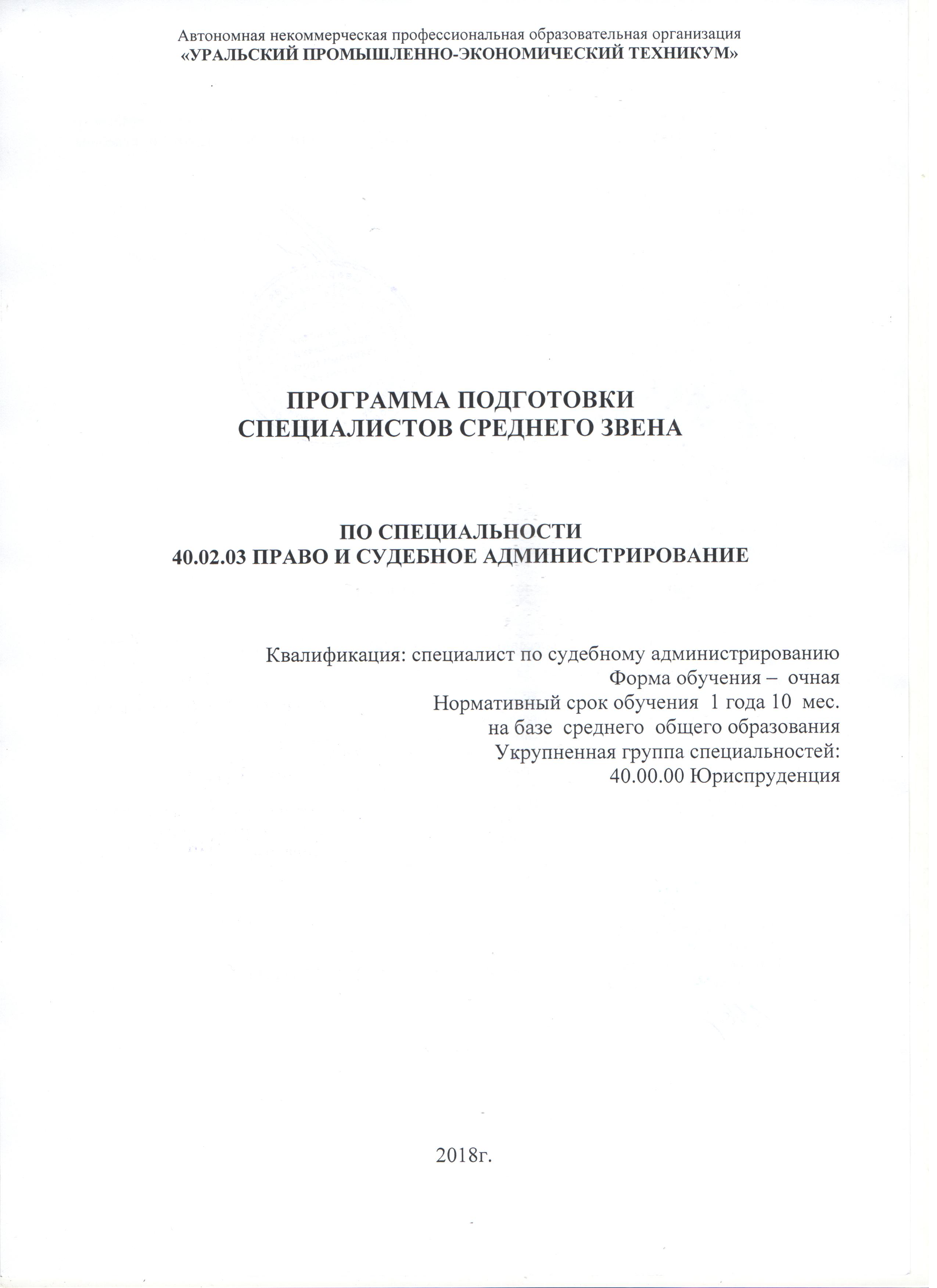 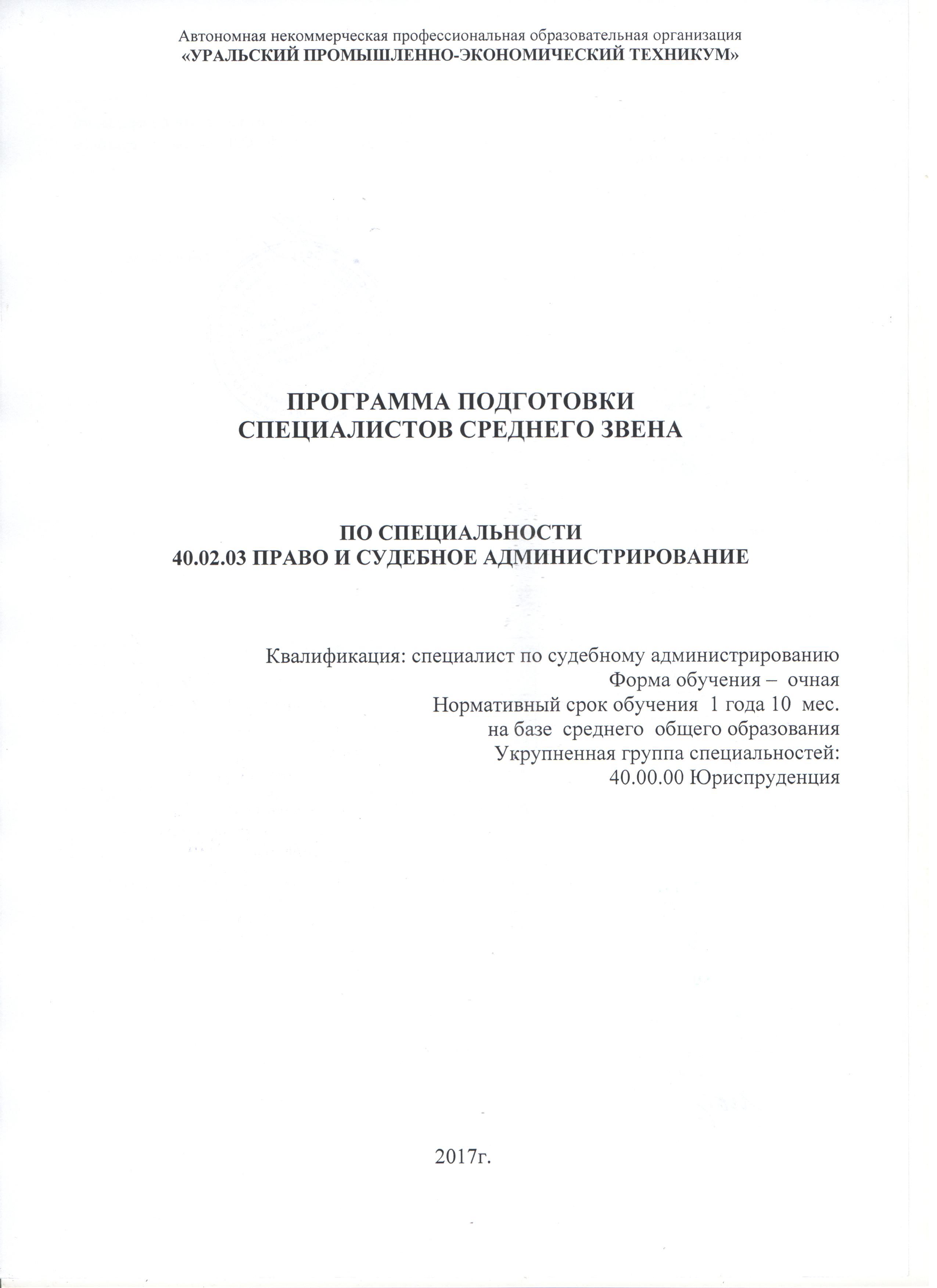 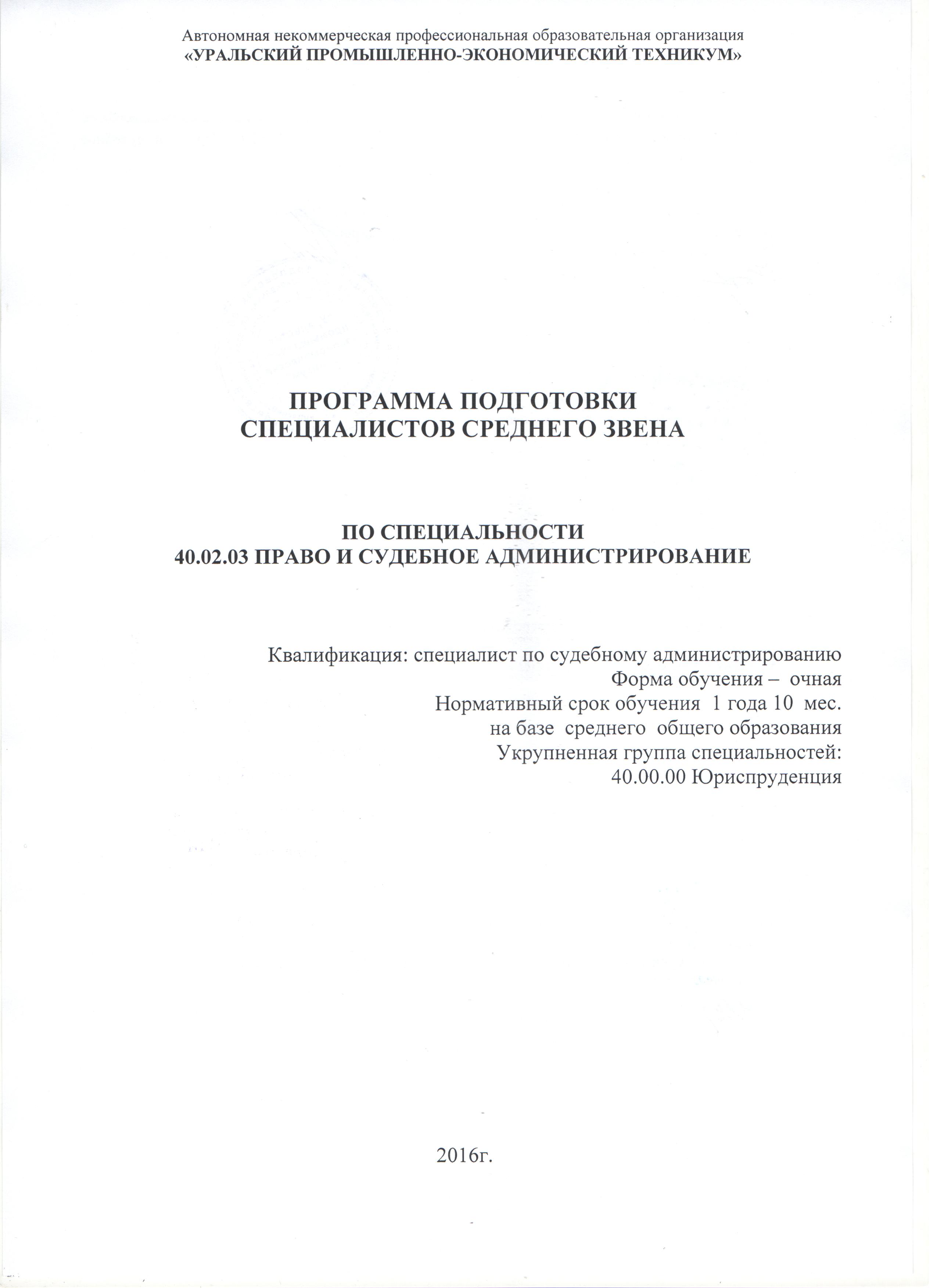 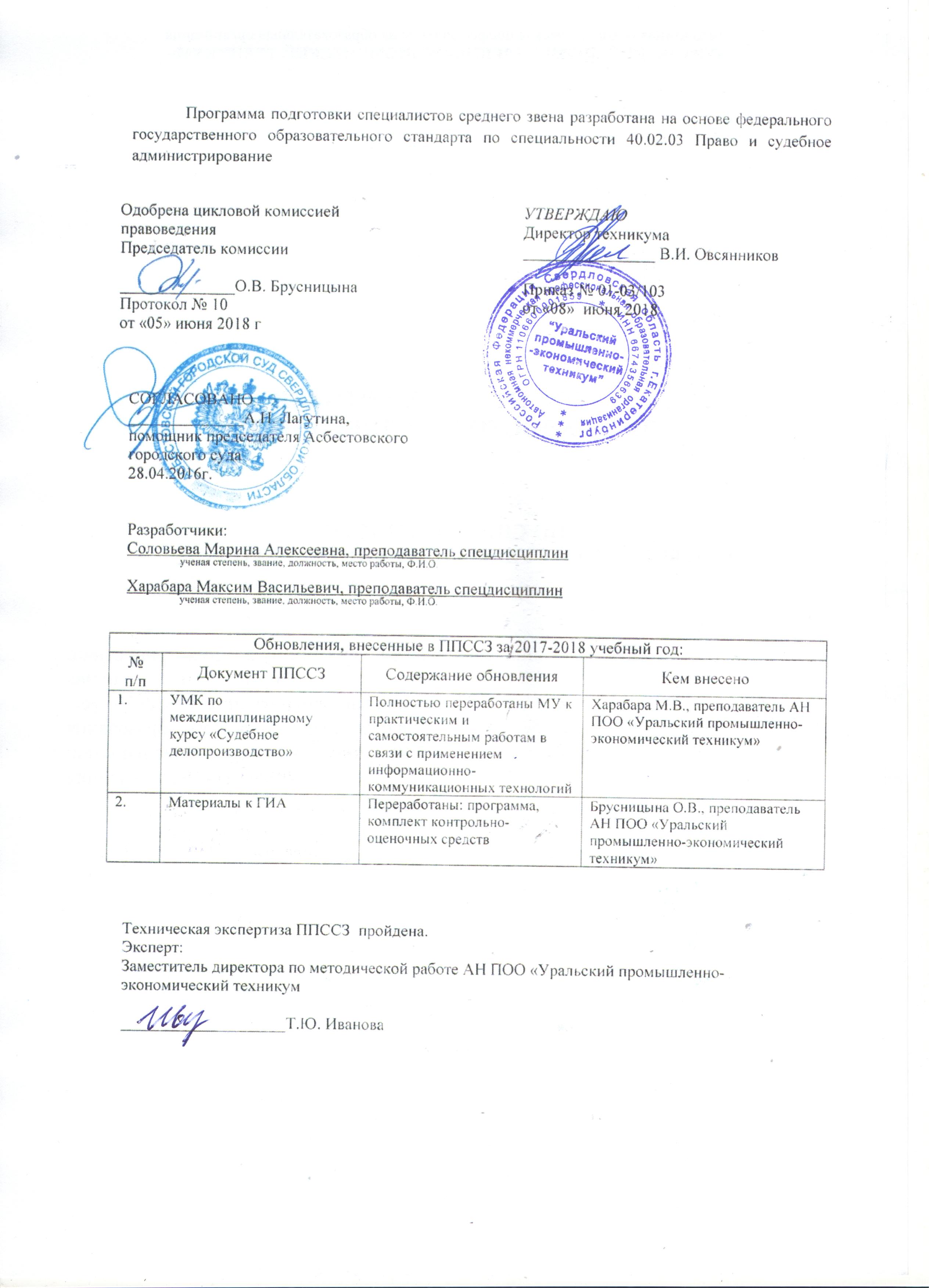 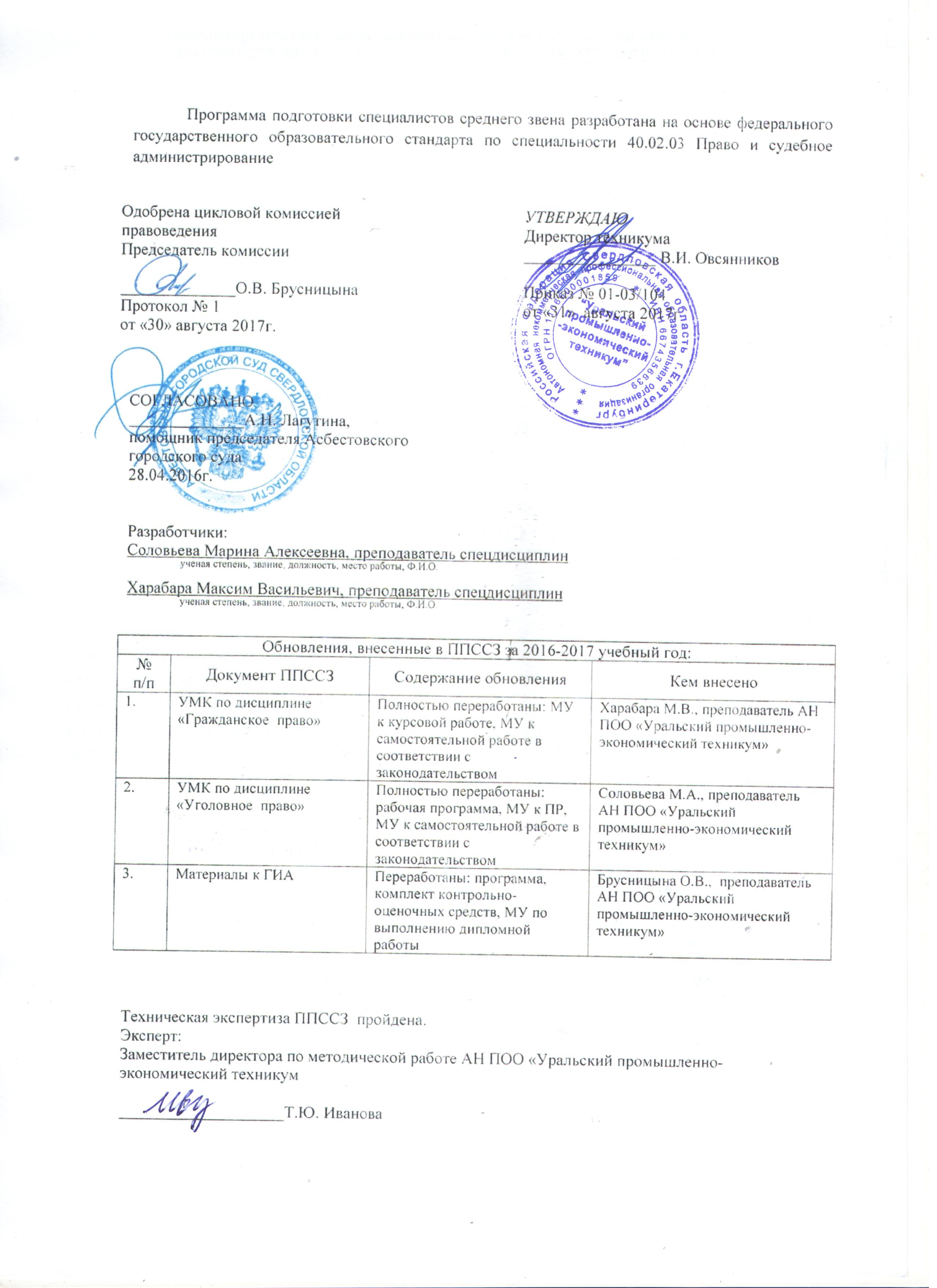 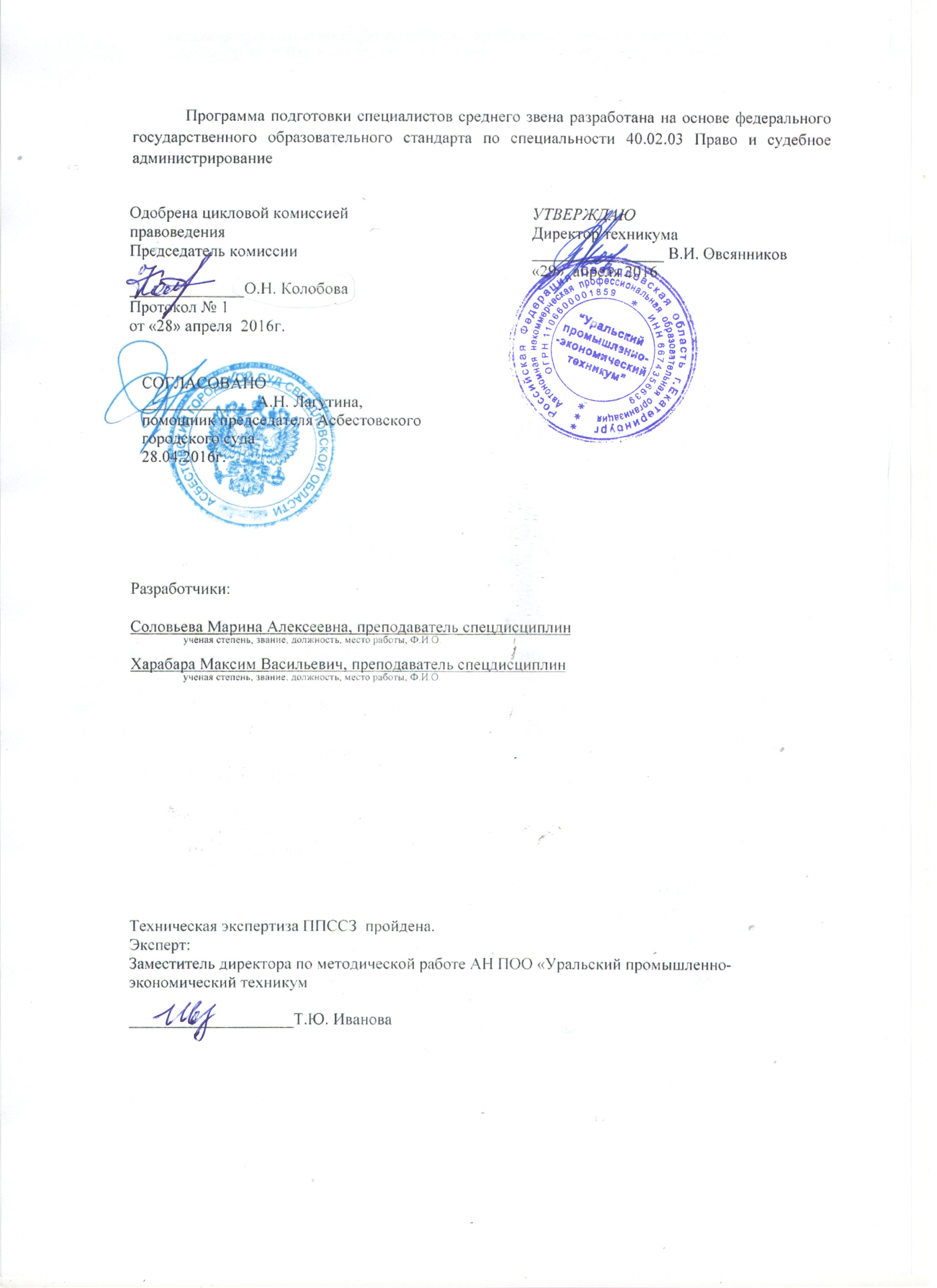 СОДЕРЖАНИЕ1. Используемые сокращения.2. Общие положения.3. Паспорт программы подготовки специалистов среднего звена (ППССЗ):3.1 нормативно-правовые основы разработки ППССЗ;3.2 требования к абитуриентам;3.3 нормативный срок освоения программы;3.4 характеристика профессиональной деятельности выпускников и требования к результатам освоения ППССЗ:3.4.1 область и объекты профессиональной деятельности;3.4.2 виды профессиональной деятельности и компетенции.3.5 структура ППССЗ;3.6. распределение вариативной части;3.7. практикоориентированность ППССЗ;3.8. распределение формирования компетенций в структуре ППССЗ;3.9. базы практик;3.10. требования к условиям реализации ППССЗ:3.10.1минимальное материально-техническое обеспечение реализации ППССЗ;3.10.2 информационное обеспечение реализации ППССЗ;3.10.3 кадровое обеспечение реализации ППССЗ;3.11Аннотации программ дисциплин, профессиональных модулей3.11.1 Аннотации программ дисциплин3.11.2 аннотации программ профессиональных модулей3.12 требования к оцениванию качества освоения ППССЗ4. Требования к оцениванию качества освоения ППССЗ4. Документы, определяющие содержание и организацию образовательного процесса:Приложение 1 Федеральный государственный образовательный стандарт среднего профессионального образования по специальности40.02.01Право и организация социального обеспечения, утвержденный приказом Министерства образования и науки Российской Федерации № 508 от 12 мая 2014г.Приложение 2 Базисный учебный планПриложение 3 Рабочие учебные планыПриложение 4 Календарный учебный графикПриложение 5 Графики учебного процессаПриложение 6 Рабочие программы учебных дисциплин обязательной и вариативной части ППССЗПриложение7 Рабочие программы профессиональных модулей обязательной части ППССЗПриложение 8 Рабочие программы учебной и производственной практикПриложение 9 Материалы для оценки качества ППССЗ (фонд оценочных средств)Приложение 10 Нормативно-правовые документы, регламентирующие организацию образовательного процессаСписок используемых источников1. ИСПОЛЬЗУЕМЫЕ СОКРАЩЕНИЯСПО – среднее профессиональное образованиеППССЗ – программа подготовки специалистов среднего звенаОО – образовательная организацияУД – учебная дисциплинаПМ – профессиональный модульПК – профессиональная компетенцияОК – общая компетенцияМДК – междисциплинарный курсУП – учебная практикаПП – производственная практикаГИА – государственная итоговая аттестация2. ОБЩИЕ ПОЛОЖЕНИЯППССЗ представляет собой комплекс нормативно-методической документации, разработанной на основе федерального государственного образовательного стандарта по специальности СПО, утвержденного приказом Министерства образования и науки Российской Федерации № 513 от 30.07.2014 года с учетом регионального рынка труда, регламентирующий содержание, организацию и оценку качества подготовки студентов и выпускников.Программа подготовки специалистов среднего звена (далее - ППССЗ)обеспечивает достижение студентами результатов обучения, установленных указанным федеральным государственным образовательным стандартом.ППССЗ состоит из:-паспорта ППССЗ;-базисного учебного плана;-рабочего учебного плана;-календарного учебного графика;-рабочих программ учебных дисциплин;-рабочих программ профессиональных модулей;-рабочих программ учебной, производственной и преддипломной практик;-нормативно-правовых документов, регламентирующих организацию образовательного процесса.ППССЗ ежегодно пересматривается и при необходимости обновляется в части содержания учебных планов, состава и содержания рабочих программ дисциплин, рабочих программ профессиональных модулей, программ учебной и производственной практик, методических материалов, обеспечивающих качество подготовки студентов.Основными пользователями ППССЗ являются:- преподаватели, сотрудники техникума обеспечивающие проведение образовательного процесса по специальности Право и судебное администрирование;- студенты, обучающиеся по данной специальности;-  администрация и коллективные органы управления АН ПОО «Уральский промышленно-экономический техникум»;- абитуриенты и их родители;-  работодатели.3. ПАСПОРТ ПРОГРАММЫ ПОДГОТОВКИ СПЕЦИАЛИСТОВ СРЕДНЕГО ЗВЕНА3.1 Нормативно-правовые основы разработки программы подготовки специалистов среднего звенаППССЗ 40.02.03 «Право и судебное администрирование» - комплекс нормативно-методической документации, регламентирующий содержание, организацию и оценку качества подготовки обучающихся и выпускников по профессии «Специалист по судебному администрированию», специальности 40.02.03 «Право и судебное администрирование».Нормативную правовую основу разработки ППССЗ (далее - программа) составляют: Федеральный закон от 29.12.2012 № 273-ФЗ «Об образовании в Российской Федерации»; Федеральный закон от 21.07.2007 № 194-ФЗ «О внесении изменений в отдельные законодательные акты Российской Федерации в связи с установлением обязательности общего образования»;  федеральный государственный образовательный стандарт (ФГОС) среднего профессионального образования (СПО)специальности 40.02.01 «Право и организация социального обеспечения, утвержденный приказом Минобрнауки РФ от 12.05.2014г № 508»;Федеральный закон №307-ФЗ от 1 декабря 2007г. «О внесении изменений в отдельные законодательные акты Российской Федерации в целях предоставления объединениям работодателей права участвовать в разработке и реализации государственной политики в области профессионального образования»;Концепция действий на рынке труда, п.3 (одобрена распоряжением Правительства Российской Федерации от 15 августа 2008 г., № 1193-р);Правила участия объединений работодателей в разработке и реализации государственной политики в области профессионального образования, п.3 (утверждены постановлением Правительства Российской Федерации от 24 декабря 2008 г., № 1015);Письмо Департамента государственной политики в сфере подготовки рабочих кадров и дпо Минобрнауки РФ от 17 марта 2015 г. № 06-259 «Рекомендации по организации получения среднего общего образования в пределах освоения образовательных программ среднего профессионального образования на базе основного общего образования с учетом требований федеральных государственных образовательных стандартов и получаемой профессии или специальности среднего профессионального образования»;Положение об оценке и сертификации квалификаций выпускников образовательных учреждений профессионального образования, других категорий граждан,  прошедших профессиональное обучение в других формах (утв. Минобрнауки 31 июля 2009 г.);Разъяснения по формированию учебного плана ОПОП НПО и СПО;Письмо Министерства образования и науки РФ «О разъяснениях по формированию учебного плана ОПОП НПО и СПО»;Календарный учебный график образовательного учреждения СПО;Разъяснения по формированию примерных программ учебных дисциплин начального профессионального и среднего профессионального образования на основе Федеральных государственных образовательных стандартов начального профессионального и среднего профессионального образования (Утверждены Директором Департамента государственной политики и нормативно-правового регулирования в сфере образования Министерства образования и науки Российской Федерации 2 августа 2009 г.);Разъяснения по формированию примерных программ профессиональных модулей начального профессионального и среднего профессионального образования на основе Федеральных государственных образовательных стандартов начального профессионального и среднего профессионального образования (Утверждены Директором Департамента государственной политики и нормативно-правового регулирования в сфере образования Министерства образования и науки Российской Федерации 2 августа 2009 г.);Нормативно-методические документы АН ПОО «Уральский промышленно-экономический техникум»3.2Требования к абитуриентамЛица, поступающие на обучение, должны иметь документ об уровне образования:- аттестат о среднем общем образовании;- аттестат об основном общем образовании;- диплом о начальном профессиональном образовании с указанием о полученном уровне общего образования и оценками по дисциплинам Базисного учебного плана общеобразовательных учреждений;- документ об образовании более высокого уровня.3.3. Нормативный срок освоения программыНормативный срок освоения ППССЗ базовой подготовки по специальности СПО 40.02.03 «Право и судебное администрирование» при очной форме обучения составляет: _ на базе среднего общего образования – 1 год 10 месяцев;– на базе основного общего образования – 2 года 10 месяцев.Трудоемкость ППССЗ на базе среднего общего образования	Трудоемкость ППССЗ на базе основного общего образованияНа освоение ППССЗ предусмотрено следующее количество часов:максимальное количество часов –3294 час.  из них:аудиторных занятий –2196 час.самостоятельной работы –1098 час.часов учебной практики –108 час.часов производственной практики (по профилю специальности) –216 час.часов производственной практики (преддипломной) –144 час.3.4. Характеристика профессиональной деятельности выпускников и требования к результатам освоения ППССЗ3.4.1. Область и объекты профессиональной деятельностиОбласть профессиональной деятельности выпускников:организационно-административная деятельность по созданию условий для осуществления правосудия в Российской Федерации, правовое, информационное, организационно-техническое обеспечение судебной деятельности.Объекты профессиональной деятельности выпускника: - документооборот в суде и документированная информация суда; - информационное обеспечение деятельности суда; - техническое обеспечение деятельности суда; - судебная статистика3.4.2. Виды профессиональной деятельности и компетенцииВиды профессиональной деятельности и профессиональные компетенции выпускника:Общие компетенции выпускника3.5. Структура программы подготовки специалистов среднего звенаППССЗ имеет следующую структуру:4. Распределение вариативной части4.1 Часы вариативной части в объеме 1026 часов использованы на углубление теоретической и практической части учебных циклов дисциплин и распределены в структуре ППССЗ следующим образом: 81 час на увеличение математического и естественнонаучного учебного цикла, 123 час на увеличение общепрофессионального учебного цикла, 822 час на увеличение объема профессиональных модулей.4.2. Практикоориентированность ППССЗПрактикоориентированность ППССЗ в целом составляет 52%4.8. Распределение формирования компетенций в структуре ППССЗРаспределение формирования компетенций в структуре ППССЗ приведено в таблице.ТАБЛИЦАраспределения формирования компетенций в структуре ППССЗПРИМЕЧАНИЕ: ЗНАК «+» ОЗНАЧАЕТ, ЧТО ДАННАЯ КОМПЕТЕНЦИЯ ФОРМИРУЕТСЯ В ХОДЕ ИЗУЧЕНИЯ УЧЕБНОЙ              ДИСЦИПЛИНЫ, МЕЖДИСЦИПЛИНАРНОГО КУРСА, ПРАКТИКИ.3.9. Базы практикОсновными базами практики студентов являются:Асбестовский городской суд Свердловской областиГородские и районные суды городов свердловской областиИмеющиеся базы практики обеспечивают возможность прохождения практики всеми студентами в соответствии с учебным планом.3.10. Требования к условиям реализации ППССЗ3.10.1  Минимальное материально-техническое обеспечение реализации ППССЗ3.10.2. Информационное обеспечение реализации ППССЗ3.10.3. Кадровое обеспечение реализации ППССЗРеализация основной ППССЗ обеспечивается педагогическими кадрами:3.11  Аннотации программ дисциплин, профессиональных модулей 3.11.1 Аннотации программ дисциплинДисциплина«ОСНОВЫ ФИЛОСОФИИ» 	Дисциплина относится к общему гуманитарному и социально-экономическому учебному циклу программы подготовки специалистов среднего звена.	Цели и задачи дисциплиныВ результате освоения дисциплины студент должен уметь:ориентироваться в наиболее общих философских проблемах бытия, познания, ценностей, свободы и смысла жизни как основе формирования культуры гражданина и будущего специалиста;В результате освоения дисциплины студент должен знать:основные категории и понятия философии;роль философии в жизни человека и общества;основы философского учения о бытии;сущность процесса познания;основы научной, философской и религиозной картин мира;об условиях формирования личности, свободе и ответственности за сохранение жизни, культуры, окружающей среды;о социальных и этических проблемах, связанных с развитием и использованием достижений науки, техники и технологий.	Виды учебной работы и объём учебных часов	Содержание дисциплиныРаздел 1. Философия, ее роль в жизни человека и общества.Раздел 2. История философииРаздел 3. Философское осмысление природы человека.Раздел 4. Философское учение об обществе.Раздел 5. Философия и медицинаДисциплина«ИСТОРИЯ» 	Дисциплина относится к общему гуманитарному и социально-экономическому учебному циклу программы подготовки специалистов среднего звена.	Цели и задачи дисциплиныВ результате освоения дисциплины студент должен уметь:ориентироваться в современной экономической, политической и культурной ситуации в России и мире;выявлять взаимосвязь отечественных, региональных, мировых социально-экономических, политических  и культурных проблем.В результате освоения дисциплины студент должен знать:основные направления развития ключевых регионов мира на рубеже веков (XX - XXI вв.);сущность и причины локальных, региональных,  межгосударственных конфликтов в конце XX - начале  XXI в.;основные процессы (интеграционные, поликультурные, миграционные и иные) политического и экономического развития ведущих государств и регионов мира;назначение ООН, НАТО, ЕС и других организаций и основные направления их деятельности;роль науки, культуры и религии в сохранении и укреплении национальных и государственных традиций;содержание и назначение важнейших правовых и законодательных актов мирового и регионального значения.	Виды учебной работы и объём учебных часов	Содержание дисциплины	Раздел 1. Вторая мировая война. Послевоенное десятилетие.	Раздел 2. Советский союз и страны Запада в 60-80 годы  ХХ века.	Раздел 3. Современный мир.Дисциплина«ИНОСТРАННЫЙ ЯЗЫК» 	Дисциплина относится к общему гуманитарному и социально-экономическому учебному циклу программы подготовки специалистов среднего звена.		Цели и задачи дисциплиныВ результате освоения дисциплины студент должен уметь:общаться устно и письменно на иностранном языке на профессиональные и повседневные темы; переводить со словарем иностранные тексты профессиональной направленности; самостоятельно совершенствовать устную и письменную речь, пополнять словарный запас. В результате освоения дисциплины студент должен знать:лексический (1200-1400 лексических единиц)  грамматический минимум, необходимый для чтения и перевода (со словарем) иностранных текстов профессиональной направленности.	Виды учебной работы и объём учебных часов	Содержание дисциплины	Раздел 1. Моя будущая специальность	Раздел 2.Устройство на работу.	Раздел3.Деловая поездка за рубеж.	Раздел4.Деловые контакты	Раздел5.Пенсионный фонд	Раздел 6. Пенсионное обеспечение	Раздел7.Деловая переписка		Раздел 8.Социальная поддержка населения.	Раздел 9.Права граждан в Российской Федерации.Дисциплина«ФИЗИЧЕСКАЯ КУЛЬТУРА» 	Дисциплина относится к общему гуманитарному и социально-экономическому учебному циклу программы подготовки специалистов среднего звена.	Цели и задачи дисциплиныВ результате освоения дисциплины студент должен уметь:использовать физкультурно - оздоровительную деятельность для укрепления здоровья, достижения жизненных и профессиональных целей. В результате освоения дисциплины студент должен знать:о роли физической культуры в общекультурном, социальном и физическом развитии человека; основы здорового образа жизни.	Виды учебной работы и объём учебных часов	Содержание дисциплиныРаздел1. Теоретико–практические основы формирования физической культуры Раздел 2. Учебно-практические основы формирования физической культуры личностиРаздел 3. Профессионально-прикладная физическая подготовка (ППФП). Дисциплина«ИНФОРМАТИКА»	Дисциплина входит в математический и общий естественнонаучный учебный цикл программы подготовки специалистов среднего звена.	Цели и задачи дисциплиныВ результате освоения учебной дисциплины студент должен уметь:использовать базовые системные программные продукты;использовать прикладное программное обеспечение общего назначения для обработки текстовой, графической, числовой информации В результате освоения учебной дисциплины студент должен знать:основные понятия автоматизированной обработки информации, общий состав и структуру персональных электронно-вычислительных машин (ЭВМ) и вычислительных систем;базовые системные программные продукты и пакеты прикладных программ для обработки текстовой, графической, числовой и табличной информации.	Виды учебной работы и объём учебных часов	Содержание дисциплины	Раздел 1. Автоматизированная обработка информации.	Раздел 2.Аппаратное и программное обеспечение ПК. Файловая система.	Раздел 3.Вспомогательные программы.	Раздел 4. Компьютерные сети.	Раздел 5. Прикладные программные средства.	Раздел6. Информационно-поисковые системы. Автоматизированные системы.	Раздел 7.Обработка различных видов информации.Дисциплина«ОСНОВЫ СТАТИСТИКИ»	Дисциплина входит в общепрофессиональный учебный цикл программы подготовки специалистов среднего звена.	Цели и задачи дисциплиныВ результате освоения учебной дисциплины обучающийся должен уметь: собирать и обрабатывать информацию, необходимую для ориентации в своей профессиональной деятельности;оформлять в виде таблиц, графиков и диаграмм статистическую информацию;исчислять основные статистические показатели;проводить анализ статистической информации и делать соответствующие выводы.В результате освоения учебной дисциплины обучающийсядолжензнать:законодательную базу об организации государственной статистической отчетности и ответственности за нарушение порядка ее представления;современную структуру органов государственной статистики;источники учета статистической информации;экономико-статистические методы обработки учетно-статистической информации;статистические закономерности и динамику социально-экономических процессов, происходящих в стране. 	Виды учебной работы и объём учебных часов	Содержание дисциплиныРаздел 1. Введение в статистику.Раздел 2. Статистическое наблюдение Раздел 3. Сводка и группировка статистических данныхРаздел 4. Наглядное представления статистических данных.Раздел 5. Статистические показателиРаздел 6. Ряды динамики в статистикеРаздел 7. Индексы в статистикеРаздел 8. Выборочное наблюдение  в статистикеРаздел 9. Статистическое изучение связи между явлениями.Дисциплина«МАТЕМАТИКА» 	Дисциплина входит в математический и общий естественнонаучный учебный цикл программы подготовки специалистов среднего звена.	Цели и задачи дисциплиныВ результате освоения дисциплины обучающийся должен уметь:решать задачи на отыскание производной сложной функции, производных второго и высшего порядков;применять основные методы интегрирования при решении задач;применять методы математического анализа при решении задач прикладного характера, в том числе профессиональной направленности.В результате освоения дисциплины обучающийся должен знать:основные понятия и методы математического анализа;основные численные методы решения прикладных задач.	Виды учебной работы и объём учебных часов	Содержание дисциплины	Раздел 1. Аналитическая геометрия	Раздел 2. Элементы математического анализа	Раздел 3. Теория комплексных чисел	Раздел 4. Теория вероятности и математическая статистика	Раздел 5. Основы линейной алгебрыДисциплина«ТЕОРИЯ ГОСУДАРСТВА И ПРАВА»	Дисциплина входит в общепрофессиональный учебныйциклпрограммы подготовки специалистов среднего звена.	Цели и задачи дисциплиныВ результате освоения учебной дисциплины студент должен уметь:применять теоретические положения при изучении специальных юридических дисциплин;оперировать юридическими понятиями и категориями;применять на практике нормы различных отраслей права. В результате освоения учебной дисциплины студент должен знать:закономерности возникновения и функционирования государства и права;основы правового государства;основные типы современных правовых системпонятие, типы и формы государства и права;роль государства в политической системе общества;систему права Российской Федерации и ее элементы;формы реализации права;понятие и виды правоотношений;виды правонарушений и юридической ответственности.	Виды учебной работы и объём учебных часов	Содержание дисциплины	Раздел 1.Теория государства	Раздел 2.Теория праваДисциплина«КОНСТИТУЦИОННОЕ ПРАВО»	Дисциплина входит в общепрофессиональный учебный цикл программы подготовки специалистов среднего звена.	Цели и задачи дисциплиныВ результате освоения дисциплины  обучающийся должен уметь:работать с законодательными и иными нормативными актами, специальной литературой;анализировать, делать выводы и обосновывать свою точку зрения по конституционно-правовым отношениям;применять правовые нормы для решения разнообразных практических ситуаций.В результате освоения дисциплины  обучающийся должен знать:основные теоретические понятия и положения конституционного права;содержание Конституции РФ;особенности государственного устройства России и статуса субъектов федерации;основные права, свободы и обязанности человека и гражданина;избирательную систему РФ;систему органов государственной власти и местного самоуправления в Российской Федерации.		Виды учебной работы и объём учебных часов	Содержание дисциплины	Раздел 1.Конституционное право в системе права РФ	Раздел 2.Конституция РФ и её развитие	Раздел 3. Конституционный строй РФ и его основы	Раздел 4. Основы правового статуса личности	Раздел 5.Органы власти РФ и её субъектовДисциплина «ПРАВООХРАНИТЕЛЬНЫЕ И СУДЕБНЫЕ ОРГАНЫ»	Дисциплина входит в общепрофессиональный учебный цикл программы подготовки специалистов среднего звена.	Цели и задачи дисциплиныВ результате освоения учебной дисциплины обучающийся должен уметь:Различать компетенцию и полномочия каждого правоохранительного органа в отдельности;Показать связь с другими юридическими дисциплинами;Составлять проекты исковых заявлений в суды;Составлять проекты апелляционной и кассационной жалобы, проект жалобы на неправомерные действия должностных лиц;Работать самостоятельно с нормативными законодательными актами.В результате освоения учебной дисциплины обучающийся должен знать:Задачи и функции правоохранительных органов;Структуру правоохранительных органов;Принцип деятельности органов правосудия, прокуратуры, полиции;Законодательство, регулирующее деятельность правоохранительных органов.	Виды учебной работы и объём учебных часов	Содержание дисциплиныТема 1 Предмет и основные понятия курса Тема 2 Судебная власть, и система органов, ее осуществляющихТема 3 Правосудие и его демократические основы (принципы)Тема 4 Организация судов общей юрисдикцииТема 5 Арбитражные судыТема 6 Конституционный суд РФ. Конституционные (уставные) суды субъектов РФТема 7 Организационное обеспечение деятельности судов и органы, его осуществляющие.Тема 8 Прокурорский надзор и прокуратураТема 9 Организация выявления и расследования преступлений.Тема 10 Юридическая помощь и ее организация	Дисциплина«ГРАЖДАНСКОЕ ПРАВО»	Дисциплина входит в общепрофессиональный учебный цикл программы подготовки специалистов среднего звена.	Цели и задачи дисциплины	В результате освоения учебной дисциплины обучающийся должен уметь:применять на практике нормативные правовые акты при разрешении практических ситуаций;составлять договоры, доверенности;оказывать правовую помощь  субъектам гражданских правоотношений;анализировать и решать юридические проблемы в сфере гражданских правоотношений;логично и грамотно излагать и обосновывать свою точку зрения по гражданско-правовой тематике. 	В результате освоения учебной дисциплины обучающийся должен знать:понятие и основные источники гражданского права;понятие и особенности гражданско-правовых отношений;субъекты и объекты гражданского права;содержание гражданских прав, порядок их реализации и защиты;понятие, виды и условия действительности сделок;основные категории института представительства;понятие и правила исчисления сроков, в т.ч. срока исковой давности;юридическое понятие собственности; формы и виды собственности; основания возникновения и прекращения права собственности, договорные и внедоговорные обязательства;основные вопросы наследственного права;гражданско-правовая ответственность.	Виды учебной работы и объём учебных часов	Содержание дисциплины	Раздел 1.Общие положения гражданского права	Раздел 2.Право собственности и другие вещные права	Раздел 3. Общая часть обязательственного права	Раздел 4. Виды договоров.	Раздел 5. Внедоговорные обязательства.	Раздел 6. Наследственное право   Раздел 7. Основы права интеллектуальной собственности Дисциплина«ГРАЖДАНСКИЙ ПРОЦЕСС»	Дисциплина входит в общепрофессиональный учебный цикл программы подготовки специалистов среднего звена.	Цели и задачи дисциплиныВ результате освоения учебной дисциплины обучающийся должен уметь:применять на практике нормы гражданско-процессуального права;составлять различные виды гражданско-процессуальных документов;составлять и оформлять претензионно- исковую документацию;применять нормативные правовые акты при разрешении практических ситуаций;В результате освоения учебной дисциплины обучающийся должен знать:Гражданско-процессуальный кодекс Российской Федерации;порядок судебного разбирательства, обжалования, опротестования, исполнения и пересмотра решения суда;формы защиты прав граждан и юридических лиц;виды и порядок гражданского судопроизводства;основные стадии гражданского процесса.	Виды учебной работы и объём учебных часов	Содержание дисциплины	Раздел 1.Общие положения	Раздел 2.Производство в суде первой инстанции	Раздел 3. Производство в суде второй инстанции	Раздел 4. . Пересмотр судебных постановлений, вступивших в законную силу.Дисциплина «УГОЛОВНОЕ ПРАВО» 	Дисциплина входит в общепрофессиональный учебный цикл программы подготовки специалистов среднего звена.	Цели и задачи дисциплиныВ результате освоения учебной дисциплины обучающийся должен уметь:определять преступность деяний, нарушающих установленное законодательство Российской Федерации;самостоятельно квалифицировать деяния в соответствии с Уголовным кодексом РФ;самостоятельно пополнять свои знания и умения с учетом изменений в законодательстве, а также совершенствовать навыки по практическому применению правовых норм.В результате освоения учебной дисциплины обучающийся должен знать:сущность и назначение уголовного права РФ, положения учения о преступлении и составе преступления;теоретические положения о принципах, институтах уголовного права;нормы действующего уголовного законодательства РФ;руководящие разъяснения Пленума Верховного суда РФ овопросам применения Уголовного кодекса РФ;содержание уголовной ответственности за нарушение законодательства РФ	Виды учебной работы и объём учебных часовСодержание дисциплиныРаздел 1. Общая часть Раздел 2. Особенная  частьДисциплина«УГОЛОВНЫЙ ПРОЦЕСС»	Дисциплина входит в общепрофессиональный учебный цикл программы подготовки специалистов среднего звена.	Цели и задачи дисциплиныВ результате изучения дисциплины студент должен уметь:составлять уголовно-процессуальные документы;анализировать уголовно-процессуальное законодательство;В результате изучения дисциплины студент должен знать:основные положения Уголовно-процессуального кодекса Российской Федерации;стадии уголовного судопроизводства;правовое положение участников уголовного судопроизводства;формы и порядок производства предварительного расследования;процесс доказывания и его элементы;меры уголовно-процессуального принуждения: понятие, основания и порядок применения;правила проведения следственных действий;основные этапы производства в суде первой и второй инстанций;особенности производства в суде с участием присяжных заседателей;производство по рассмотрению и разрешению вопросов, связанных с исполнением приговора;производство в надзорной инстанции;особенности производства по отдельным категориям уголовных дел;	Виды учебной работы и объём учебных часов	Содержание дисциплины	Раздел 1. Общие положения	Раздел 2. Досудебное производство Раздел 3 Судебное производствоРаздел 4 Особый порядок уголовного судопроизводстваРаздел 5 Международное сотрудничество в сфере уголовного судопроизводстваДисциплина		«БЕЗОПАСНОСТЬ ЖИЗНЕДЕЯТЕЛЬНОСТИ»	Дисциплина входит в общепрофессиональный учебный цикл программы подготовки специалистов среднего звена.	Цели и задачи дисциплиныВ результате освоения учебной дисциплины обучающийся должен уметь:организовывать и проводить мероприятия по защите работающих и населения от негативных воздействий чрезвычайных ситуаций;предпринимать профилактические меры для снижения уровня опасностей различного вида и их последствий в профессиональной деятельности и быту;использовать средства индивидуальной и коллективной защиты от оружия массового поражения; применять первичные средства пожаротушения;ориентироваться в перечне военно-учетных специальностей и самостоятельно определять среди них родственные полученной специальности;применять профессиональные знания в ходе исполнения обязанностей военной службы на воинских должностях в соответствии с полученной специальностью;владеть способами бесконфликтного общения и саморегуляции в повседневной деятельности и экстремальных условиях военной службы;оказывать первую помощь пострадавшим;В результате освоения учебной дисциплины обучающийся должен знать:принципы обеспечения устойчивости объектов экономики, прогнозирования развития событий и оценки последствий при техногенных чрезвычайных ситуациях и стихийных явлениях, в том числе в условиях противодействия терроризму как серьезной угрозе национальной безопасности России;основные виды потенциальных опасностей и их последствия в профессиональной деятельности и быту, принципы снижения вероятности их реализации;основы военной службы и обороны государства;задачи и основные мероприятия гражданской обороны; способы защиты населения от оружия массового поражения;меры пожарной безопасности и правила безопасного поведения при пожарах;организацию и порядок призыва граждан на военную службу и поступления на нее в добровольном порядке;основные виды вооружения, военной техники и специального снаряжения, состоящих на вооружении (оснащении) воинских подразделений, в которых имеются военно-учетные специальности, родственные специальностям СПО;область применения получаемых профессиональных знаний при исполнении обязанностей военной службы;порядок и правила оказания первой помощи пострадавшимВиды учебной работы и объём учебных часовСодержание дисциплиныРаздел 1.Гражданская оборона.Раздел 2. Чрезвычайные ситуации мирного и военного времени. Организация защиты населения и территорий при чрезвычайных ситуациях.Раздел 3.Основы военной службы.Дисциплина«ТРУДОВОЕ ПРАВО»	Дисциплина входит в общепрофессиональный учебный цикл программы подготовки специалистов среднего звена.	Цели и задачи дисциплины	В результате освоения учебной дисциплины обучающийся должен уметь:применять на практике нормы трудового законодательства;анализировать и готовить предложения по урегулированию трудовых споров;анализировать и решать юридические проблемы в сфере трудовых отношений;анализировать и готовить предложения по совершенствованию правовой деятельности организации;оформлять трудовой договор и иные документы, регулирующие трудовые отношения.	В результате освоения учебной дисциплины обучающийся должен знать:нормативно-правовые акты, регулирующие общественные отношения в трудовом праве;содержание российского трудового права;основные положения о занятости в РФ, порядок и условия признания гражданина безработным;права и обязанности работников и работодателей;порядок заключения, прекращения и изменения трудовых договоров;виды трудовых договоров;содержание трудовой дисциплины;порядок разрешения трудовых споров;виды рабочего времени и времени отдыха;формы и системы оплаты труда работников;основы охраны труда;порядок и условия материальной ответственности сторон трудового договора;основные положение о занятости в РФ, порядок и условия признания гражданина безработным;особенности регулирования труда отдельных категорий работников;способы и порядок защиты трудовых прав работников;правовые особенности нормирования труда;основные гарантии и компенсации связанные с трудовой деятельностью и обучением, переобучением	Виды учебной работы и объём учебных часов	Содержание дисциплины	Раздел 1.Общая часть	Раздел 2.Особенная часть	Дисциплина«УПРАВЛЕНИЕ ПРЕСОНАЛОМ»	Дисциплина входит в общепрофессиональный учебный цикл программы подготовки специалистов среднего звена.	Цели и задачи дисциплиныВ результате изучения дисциплины студент должен уметь:создавать благоприятный психологический климат в коллективе;В результате изучения дисциплины студент должен знать:организационную структуру службы управления персоналом;общие принципы управления персоналом;принципы организации кадровой работы;психологические аспекты управления, способы разрешения конфликтных ситуаций в коллективе.		Виды учебной работы и объём учебных часов	Содержание дисциплины	Раздел 1. Управление персоналом как составляющая управленческой деятельности	Раздел 2. Организационная структура службы управления персоналом	Раздел 3. Анализ кадрового потенциала предприятия	Раздел 4. Мотивация поведения в процессе трудовой деятельности	Раздел 5. Деловая карьера    Раздел 6. Социально-психологические методы управления персоналом    Раздел 7. Оценка эффективности управления персоналом	 Аннотации программ профессиональных модулейОбщая характеристика аннотаций программпрофессиональных модулейПрограмма подготовки специалистов среднего звена по специальности СПО 40.02.03 Право и судебное администрирование предусматривает освоение следующих профессиональных модулей:1. Организационно-техническое обеспечение работы судов2. Архивное дело в суде3. Информатизация деятельности суда4. Судебная статистика5. Обеспечение исполнения решений судаОсвоение каждого профессионального модуля завершается оценкой компетенций студента в ходе квалификационного экзамена.Профессиональный модуль«ОРГАНИЗАЦИОННО-ТЕХНИЧЕСКОЕ ОБЕСПЕЧЕНИЕ РАБОТЫ СУДОВ»		Обучение данному профессиональному модулю включает в себя изучение следующих междисциплинарных курсов:-	МДК 01.01 Судебное делопроизводство-	МДК 01.02 Обеспечение рассмотрения судьей уголовных, гражданских дел и дел об административных правонарушениях-	МДК 01.03 Организация и осуществление кодификации законодательства в суде-	МДК 01.04 Особенности организационно-технического обеспечения деятельности судей	Результатом освоения программы профессионального модуля является овладение студентами профессиональными компетенциями:ПК 1.1. Осуществлять работу с заявлениями, жалобами и иными обращениями граждан и организаций, вести прием посетителей в суде.ПК 1.2. Поддерживать в актуальном состоянии базы нормативных правовых актов и судебной практикиПК 1.3. Обеспечивать работу оргтехники и компьютерной техники, компьютерных сетей и программного обеспечения судов, сайтов судов в информационно-телекоммуникационной сети "Интернет" (далее - сеть Интернет).ПК 1.4. Обеспечивать работу архива суда.ПК 1.5. Осуществлять ведение судебной статистики на бумажных носителях и в электронном виде.ПК 2.1. Осуществлять прием, регистрацию, учет и хранение судебных дел, вещественных доказательств и документов.ПК 2.2. Осуществлять оформление дел, назначенных к судебному разбирательству.ПК 2.3. Осуществлять извещение лиц, участвующих в судебном разбирательстве, производить рассылку и вручение судебных документов и извещений.ПК. 2.4. Осуществлять регистрацию, учет и техническое оформление исполнительных документов по судебным делам	Виды учебной работы и объём учебных часов
	Производственная практика проводится в организациях после освоения разделов профессионального модуля.	Содержание обучения по профессиональному модулю	Содержание междисциплинарного курса «Судебное делопроизводство»:Раздел 1. Общие положения Раздел 2 Делопроизводство в судах общей юрисдикцииРаздел 3 Делопроизводство в арбитражных судах Российской ФедерацииВиды учебной работы и объём учебных часов	Содержание междисциплинарного курса «Обеспечение рассмотрения судьей уголовных, гражданских дел и дел об административных правонарушениях»:Тема 1. Общие положения обеспечения рассмотрения судьей уголовных, гражданских дел и дел об административных правонарушениях Тема 2. Общая характеристика аппарата суда Тема 3. Структурные подразделения судов, осуществляющие обеспечения рассмотрения судьей уголовных, гражданских дел и дел об административных правонарушениях.Тема 4. Обеспечение судопроизводства по гражданским делам Тема 5. Обеспечение судопроизводства по уголовным деламТема 6. Обеспечение деятельности Президиума судаВиды учебной работы и объём учебных часов	Содержание междисциплинарного курса «Организация и осуществление кодификации законодательства в суде»:Тема 1. Понятие, предмет и правовая основа курса.Тема 2. Структурные подразделения судов, осуществляющие кодификацию и систематизацию законодательства в судеТема 3. Порядок ведения фондов правовой информации в системе Судебного департамента.Тема 4. Основные направления работы по систематизации законодательства в судахТема 5. Организация кодификационно-справочной работы в суде Тема 6. Осуществление кодификационной и справочной работы с использованием компьютерной техники и программного обеспечения Виды учебной работы и объём учебных часов	Содержание междисциплинарного курса «Особенности организационно-технического обеспечения деятельности судей»:Тема 1. Органы обеспечивающие деятельность Конституционного суда РФ, конституционных (уставных) судов и арбитражных судов.Тема 2. Основные направления организационного обеспечения деятельности федеральных судов Тема 3. Материально-техническое и финансовое обеспечение деятельности судов и органов судейского сообщества.Тема 4. Разработка и внесение в соответствующие органы государственной власти предложений по вопросам организации судов Тема 5. Организационно-техническое обеспечение деятельности судов субъектов Тема 6. Контроль организационного обеспечения деятельности судов Виды учебной работы и объём учебных часовПрофессиональный модуль«АРХИВНОЕ ДЕЛО В СУДЕ»		Обучение данному профессиональному модулю включает в себя изучение следующего междисциплинарного курса:МДК 02.01 Архивное дело в суде, МДК 02.02. Организация работы архива в суде	Результатом освоения программы профессионального модуля является овладение студентами профессиональными компетенциями:ПК 1.1. Осуществлять работу с заявлениями, жалобами и иными обращениями граждан и организаций, вести прием посетителей в суде.ПК 1.2. Поддерживать в актуальном состоянии базы нормативных правовых актов и судебной практикиПК 1.3. Обеспечивать работу оргтехники и компьютерной техники, компьютерных сетей и программного обеспечения судов, сайтов судов в информационно-телекоммуникационной сети "Интернет" (далее - сеть Интернет).ПК 1.4. Обеспечивать работу архива суда.ПК 1.5. Осуществлять ведение судебной статистики на бумажных носителях и в электронном виде.Виды учебной работы и объём учебных часов	Учебная практика проводится в техникуме после освоения разделов профессионального модуля.	Содержание обучения по профессиональному модулю		Содержание междисциплинарного курса «Архивное дело в суде»:Тема 1. Архивное право и архивное законодательство Тема 2. Организация архивного дела Тема 3. Система государственной архивной службыТема 4. Учетные документы архивов Тема 5. Научно-справочный аппарат архивов Тема 6. Атрибуция и некоторые вопросы изучения содержания архивных документовВиды учебной работы и объём учебных часовСодержание междисциплинарного курса «Организация работы архива в суде»:Тема 1. Комплектование архива в суде Тема 2. Экспертиза ценности документов.Тема 3. Учет документов в архивеТема 4. Порядок размещения и обеспечения сохранности документов в архивахТема 5. Современные технологии и техническое обеспечение сохранности документовВиды учебной работы и объём учебных часовПрофессиональный модуль«ИНФОРМАТИЗАЦИЯ ДЕЯТЕЛЬНОСТИ СУДА»		Обучение данному профессиональному модулю включает в себя изучение следующего междисциплинарного курса:МДК 03.01 Информационные технологии в деятельности суда, МДК 03.02. Информационные системы судопроизводства Результатом освоения программы профессионального модуля является овладение студентами профессиональными компетенциями:ПК 1.1. Осуществлять работу с заявлениями, жалобами и иными обращениями граждан и организаций, вести прием посетителей в суде.ПК 1.2. Поддерживать в актуальном состоянии базы нормативных правовых актов и судебной практикиПК 1.3. Обеспечивать работу оргтехники и компьютерной техники, компьютерных сетей и программного обеспечения судов, сайтов судов в информационно-телекоммуникационной сети "Интернет" (далее - сеть Интернет).ПК 1.4. Обеспечивать работу архива суда.ПК 1.5. Осуществлять ведение судебной статистики на бумажных носителях и в электронном виде.Виды учебной работы и объём учебных часов	Учебная практика проводится в техникуме после освоения разделов профессионального модуля.	Содержание обучения по профессиональному модулю		Содержание междисциплинарного курса «Информационные технологии в деятельности суда»:Тема 1. Государственная автоматизированная система «Правосудие»Тема 2. Объекты ГАС «Правосудие»Тема 3. Информатизация Верховного Суда Российской Федерации Тема 4.  Автоматизированная система протоколирования судебных заседанийТема 5. Научно-справочный аппарат АИС Тема 6. Видеоконференцсвязь судебной власти Виды учебной работы и объём учебных часовСодержание междисциплинарного курса «Информационные системы судопроизводства»:Тема 1. АИС «Правосудие», «Судопроизводство», «Документооборот» Тема 2.  Электронный банк данных судебных документов Верховного Суда Российской ФедерацииТема 3  Справочно-поисковые системы в судебной деятельностиТема 4.  Система электронного документооборота для арбитражных судов России АИС «Судопроизводство» Тема 5.  Основная концепция построения АИСВиды учебной работы и объём учебных часовПрофессиональный модуль«СУДЕБНАЯ СТАТИСТИКА»		Обучение данному профессиональному модулю включает в себя изучение следующего междисциплинарного курса:МДК 04.01 Судебная статистика, МДК 04.02. Организация службы судебной статистики в судах Результатом освоения программы профессионального модуля является овладение студентами профессиональными компетенциями:ПК 1.1. Осуществлять работу с заявлениями, жалобами и иными обращениями граждан и организаций, вести прием посетителей в суде.ПК 1.2. Поддерживать в актуальном состоянии базы нормативных правовых актов и судебной практикиПК 1.3. Обеспечивать работу оргтехники и компьютерной техники, компьютерных сетей и программного обеспечения судов, сайтов судов в информационно-телекоммуникационной сети "Интернет" (далее - сеть Интернет).ПК 1.4. Обеспечивать работу архива суда.ПК 1.5. Осуществлять ведение судебной статистики на бумажных носителях и в электронном виде.	Виды учебной работы и объём учебных часов	Производственная практика проводится в организациях после освоения разделов профессионального модуля.Содержание обучения по профессиональному модулю		Содержание междисциплинарного курса «Судебная статистика»:Тема 1 Понятие и история развития юридической статистики Тема 2. Статистическое наблюдениеТема 3. Сводка и группировкаТема 4. Анализ вариационных и динамических рядов Тема 5. Статистическое исследование зависимостей Виды учебной работы и объём учебных часовСодержание междисциплинарного курса «Организация службы судебной статистики в судах»:Тема 1 Нормативно-правовое обеспечение ведения судебной статистики Тема 2. Организационно-методическое обеспечение ведения судебной статистики Тема 3.  Правила формирования статистических отчетов Тема 4.  Цели ведения судебной статистики Тема 5.  Официальная статистическая информация Тема 6. Направления и правила статистической отчётности. Учётно-статистическая документацияВиды учебной работы и объём учебных часовПрофессиональный модуль«ОБЕСПЕЧЕНИЕ ИСПОЛНЕНИЯ РЕШЕНИЙ СУДА»		Обучение данному профессиональному модулю включает в себя изучение следующего междисциплинарного курса:МДК 05.01 «Исполнительное производство», МДК 05.02. «Правовые основы организации деятельности судебных приставов»Результатом освоения программы профессионального модуля является овладение студентами профессиональными компетенциями:ПК 2.1. Осуществлять прием, регистрацию, учет и хранение судебных дел, вещественных доказательств и документов.ПК 2.2. Осуществлять оформление дел, назначенных к судебному разбирательству.ПК 2.3. Осуществлять извещение лиц, участвующих в судебном разбирательстве, производить рассылку и вручение судебных документов и извещений.ПК. 2.4. Осуществлять регистрацию, учет и техническое оформление исполнительных документов по судебным делам	Виды учебной работы и объём учебных часов	Производственная практика проводится в организациях после освоения разделов профессионального модуля.Содержание обучения по профессиональному модулю		Содержание междисциплинарного курса «Исполнительное производство»:Тема 1. Развитие системы принудительного исполнения в России. Тема 2. Правовой статус судебного пристава-исполнителя. Тема 3. Общие правила исполнительного производства. Тема 4. Субъекты исполнительного производства Тема 5. Исполнительные документы.Тема 6. Стадии исполнительного производства. Понятие стадии исполнительного производства.Тема 7. Меры принудительного исполнения.Тема 8.Исполнительский сбор. Расходы на совершение исполнительных действий.Тема 9. Распределение взысканных сумм между взыскателямиТема 10. Защита прав участников исполнительного производства. Поворот исполнения решения.Тема 11. Штрафы и иные санкции в исполнительном производстве.Тема 12. Исполнительное производство с иностранным элементом.Виды учебной работы и объём учебных часовСодержание междисциплинарного курса «Правовые основы организации деятельности судебных приставов»:Тема 1. Предназначение и правовая основа деятельности службы судебных приставов Тема 2. Организация деятельности службы судебных приставов. Тема 3. Полномочия должностных лиц по руководству службой судебных приставов.Тема 4. Кадровое обеспечение службы судебных приставов.Тема 5. Обязанности и права судебных приставов по обеспечению установленного порядка деятельности судов. Тема 6. Обязанности и права судебных приставов-исполнителейТема 7. Условия, пределы и порядок применения судебными приставами физической силы, специальных средств и огнестрельного оружияТема 8. Ответственность судебных приставов, надзор и контроль за их деятельностьюТема 9. Гарантии правовой и социальной защиты судебных приставовТема 10. Финансовое и материально-техническое обеспечение службы судебных приставов.Тема11.Организация взаимодействия судей и работников аппарата суда со службой судебных приставов.Тема 12. Вопросы организации деятельности службы судебных приставов в судебной практике Конституционного Суда, Верховного Суда Российской Федерации и в решениях органов судейского сообществаВиды учебной работы и объём учебных часов3.12. Требования к оцениванию качества освоения ППССЗС целью контроля и оценки результатов подготовки и учета индивидуальных образовательных достижений обучающихся предусматриваются:- текущий контроль;- промежуточная аттестация по ППССЗ (итоговый контроль по элементам программы);- государственная итоговая аттестация.Оценка качества подготовки студентов и выпускников осуществляется в двух основных направлениях:- оценка уровня освоения дисциплин;- оценка сформированности компетенций студентов.Для проведения текущего контроля используются следующие формы:деловые (ролевые) игры, диспуты, дебаты, дискуссии, круглые столы, контрольные работы, тесты, разноуровневые задачи и задания, кейс-задачи (проблемные и творческие задания для осмысления реальной профессионально-ориентированной ситуации)Для проведения текущей и промежуточной аттестации по дисциплинам и профессиональным модулям разработаны комплекты контрольно-оценочных средств.Необходимым условием допуска к государственной итоговой аттестации является предоставление документов, подтверждающих освоение студентами профессиональных компетенций по каждому из основных видов профессиональной деятельности и общих компетенций.Государственная итоговая аттестация включает подготовку и защиту выпускной квалификационной работы (дипломная работа).Тематика выпускной квалификационной работы соответствует содержанию одного или нескольких профессиональных модулей.Содержание, объем и структура выпускной квалификационной работы устанавливается цикловой комиссией правовых дисциплин. Порядок проведения ГИА соответствуют Порядку проведения государственной итоговой аттестации по образовательным программам среднего профессионального образования, утвержденному Приказом Министерства образования и науки РФ от 16 августа 2013 года № 968. Документы, определяющие содержание и организацию образовательного процесса.Приложение 1 Федеральный государственный образовательный стандарт среднего профессионального образования по специальности 40.02.03 Право и судебное администрирование, утвержденный приказом Министерства образования и науки Российской Федерации № 513 от 30 июля 2014 года.Приложение 2 Базисный учебный план по специальности СПО 40.02.03 Право и судебное администрирование. Программа подготовки специалистов среднего звена СПО базовой подготовки.Приложение 3 Рабочий учебный план по специальности 40.02.03 Право и судебное администрирование для очной формы обученияПриложение 4 Календарный учебный графикПриложение 5 Рабочие программы учебных дисциплин обязательной и вариативной части ППССЗПриложение 6 Рабочие программы профессиональных модулей обязательной части ППССЗПриложение 7 Рабочие программы учебной и производственных практикПриложение 8 Материалы для оценки качества освоения ППССЗ (фонд оценочных средств)Приложение 9 Нормативно-правовые документы, регламентирующие организацию образовательного процессаСодержание приложения 9СПИСОК ИСПОЛЬЗОВАННЫХ ИСТОЧНИКОВФедеральный закон от 29.12.2012 № 273-ФЗ «Об образовании в Российской Федерации»Приказ Минобрнауки России от 23.01.2014 № 36 «Об утверждении Порядка приема на обучение по образовательным программам среднего профессионального образования»Постановление Правительства Свердловской области от 09.04.2014г № 283-ПП «Об утверждении Порядка перевода для получения образования по другой профессии, специальности и (или) направлению подготовки, по другой форме обучения в государственных образовательных организациях свердловской области»Приказ Минобрнауки России от 14.06.2013г. № 464 «Порядок организации и осуществления образовательной деятельности по образовательным программам среднего профессионального образования»Приказ Министерства образования и науки РФ от 26 ноября 2009 г. № 674"Об утверждении Положения об учебной практике (производственном обучении) и производственной практике обучающихся, осваивающих основные профессиональные образовательные программы начального профессионального образования".http://www.edu.ru/db-mon/mo/Data/d_09/m674.htmlПриказ Министерства образования и науки РФ от 26 ноября 2009 г. № 673"Об утверждении Положения об учебной и производственной практике студентов (курсантов), осваивающих основные профессиональные образовательные программы среднего профессионального образования".http://www.edu.ru/db-mon/mo/Data/d_09/m673.htmlБазисные учебные планы по профессиям НПО, специальностям СПОФедеральные государственные образовательные стандарты среднего профессионального образования (ФГОС СПО), разработанные и утвержденные в порядке, установленном Правительством Российской Федерации http://mon.gov.ru/dok/fgos/7197/Разъяснения по формированию примерных программ учебных дисциплин начального профессионального и среднего профессионального образования на основе Федеральных государственных образовательных стандартов начального профессионального и среднего профессионального образования.http://nnt.ugrasu.ru/index.php?option=com_content&view=article&id=262:prepodnorm&Обучение по учебным циклам61нед.Учебная практика3 нед.Производственная практика (по профилю специальности)6 нед.Производственная практика (преддипломная)4 нед.Промежуточная аттестация3 нед.Государственная (итоговая аттестация)6 нед.Каникулярное время12 нед.Итого95 нед.Обучение по учебным циклам100 нед.Учебная практика9 нед.Производственная практика (по профилю специальности)9 нед.Производственная практика (преддипломная)4 недПромежуточная аттестация5 нед.Государственная (итоговая аттестация)6 нед.Каникулярное время23 нед.Итого147 нед.ВидпрофессиональнойдеятельностиКод ПКНаименование ПКВ соответствии с ФГОС и присваиваемыми квалификациямиВ соответствии с ФГОС и присваиваемыми квалификациямиВ соответствии с ФГОС и присваиваемыми квалификациямиОрганизационно-техническое обеспечение работы судов.ПК 1.1.Осуществлять работу с заявлениями, жалобами и иными обращениями граждан и организаций, вести прием посетителей в судеОрганизационно-техническое обеспечение работы судов.ПК 1.2. Поддерживать в актуальном состоянии базы нормативных правовых актов и судебной практики.Организационно-техническое обеспечение работы судов.ПК 1.3. Обеспечивать работу оргтехники и компьютерной техники, компьютерных сетей и программного обеспечения судов, сайтов судов в информационно-телекоммуникационной сети "Интернет" (далее - сеть Интернет).Организационно-техническое обеспечение работы судов.ПК 1.4. Обеспечивать работу архива судаОрганизационно-техническое обеспечение работы судов.ПК 1.5. Осуществлять ведение судебной статистики на бумажных носителях и в электронном видеОрганизация и обеспечение судебного делопроизводства.ПК 2.1. Осуществлять прием, регистрацию, учет и хранение судебных дел, вещественных доказательств и документов.Организация и обеспечение судебного делопроизводства.ПК 2.2. Осуществлять оформление дел, назначенных к судебному разбирательству.Организация и обеспечение судебного делопроизводства.ПК 2.3. Осуществлять извещение лиц, участвующих в судебном разбирательстве, производить рассылку и вручение судебных документов и извещений. Организация и обеспечение судебного делопроизводства.ПК 2.4. Осуществлять регистрацию, учет и техническое оформление исполнительных документов по судебным деламКод ОКНаименованиеОК 1. Понимать сущность и социальную значимость своей будущей профессии, проявлять к ней устойчивый интерес.ОК 2. Организовывать собственную деятельность, выбирать типовые методы и способы выполнения профессиональных задач, оценивать их эффективность и качество.ОК 3. Принимать решения в стандартных и нестандартных ситуациях и нести за них ответственность.ОК 4.Осуществлять поиск и использование информации, необходимой для эффективного выполнения профессиональных задач, профессионального и личностного развития.ОК 5.Использовать информационно-коммуникационные технологии в профессиональной деятельности.ОК 6.Самостоятельно определять задачи профессионального и личностного развития, заниматься самообразованием, осознанно планировать повышение квалификации.ОК 7.Ориентироваться в условиях постоянного обновления технологий в профессиональной деятельности.ОК 8.Организовывать рабочее место с соблюдением требований охраны труда, производственной санитарии, инфекционной и противопожарной безопасности.ОК 9.Проявлять нетерпимость к коррупционному поведению. ОК 10.Организовывать свою жизнь в соответствии с социально значимыми представлениями о здоровом образе жизни, поддерживать должный уровень физической подготовленности, необходимый для социальной и профессиональной деятельности.Код УД,ПМ, МДКНаименование дисциплины, МДКОбщий гуманитарный и социально-экономический циклОбщий гуманитарный и социально-экономический циклОГСЭ.01.Основы философииОГСЭ.02.ИсторияОГСЭ.03.Иностранный языкОГСЭ.04.Физическая культураМатематический и общий естественнонаучный циклМатематический и общий естественнонаучный циклЕН.01.ИнформатикаЕН.02.Основы статистикиЕН.03.МатематикаПрофессиональный циклПрофессиональный циклОбщепрофессиональные дисциплиныОбщепрофессиональные дисциплиныОП.01.Теория государства и праваОП.02.Конституционное правоОП.03.Правоохранительные и судебные органыОП.04.Гражданское правоОП.05.Гражданский процесс ОП.06.Уголовное правоОП.07.Уголовный процессОП.08.Безопасность жизнедеятельностиОП.09.Трудовое правоОП.10.Управление персоналомПрофессиональные модулиПрофессиональные модулиПМ.01Организационно-техническое обеспечение работы судовМДК.01.01.Судебное делопроизводствоМДК.01.02.Обеспечение рассмотрения судьей уголовных, гражданских дел и дел об административных правонарушенияхМДК.01.03.Организация и осуществление кодификации законодательства в судеМДК.01.04.Особенности организационно-технического обеспечения деятельности судейПП.01.Производственная практикаПМ.02Архивное дело в судеМДК.02.01.Архивное дело в судеМДК.02.02.Организация работы архива в судеУП.01.Учебная практикаПМ.03Информатизация деятельности судаМДК.03.01.Информационные технологии в деятельности судаМДК.03.02.Информационные системы судопроизводстваУП.02.Учебная практикаПМ.04Судебная статистикаМДК.04.01.Судебная статистикаМДК.04.02.Организация службы судебной статистики в судахПП.02.Производственная практикаПМ.05Обеспечение исполнений решений судаМДК.05.01.Исполнительное производствоМДК.05.02.Правовые основы организации деятельности судебных приставовПП.03.Производственная практикаПДП.00. Производственная практика (преддипломная)ПДП.00. Производственная практика (преддипломная)ПА.00 Промежуточная аттестацияПА.00 Промежуточная аттестацияГИА.00 Государственная (итоговая) аттестацияГИА.00 Государственная (итоговая) аттестацияГИА.01 Подготовка выпускной квалификационной работыГИА.01 Подготовка выпускной квалификационной работыГИА.02 Защита выпускной квалификационной работыГИА.02 Защита выпускной квалификационной работыКод инаименованиецикла, ПМКод инаименование УД,МДКНаименование темыКол-вочас.ЕН.00 Математический и общий естественнонаучный цикл81ЕН.01 ИнформатикаВариативная часть используется для расширения практических занятий с программным обеспечением (КОНСУЛЬТАНТ-ПЛЮС и ГАРАНТ).27ЕН.02 Основы статистикиВариативная часть используется для расширения практических занятий27ЕН.01 МатематикаВариативная часть используется для углубления математической подготовки путем введения дополнительных практических и самостоятельных работ по разделам:- аналитическая геометрия -2 час,- элементы математического анализа – 12 час,- теория комплексных чисел – 9 час,- теория вероятности и математическая статистика – 2 час,- основы линейной алгебры – 2 час.27П.00 Профессиональный цикл945ОП.00 Общепрофессиональные дисциплины123ОП.01 Теория государства и праваВариативная часть используется для создания практической подготовки студентов по дисциплине путем дополнительного введения практических и самостоятельных работ по разделам дисциплины:Раздел 1. Теория государства – 10 час,Раздел 2. Теория права – 16 час.26ОП.02 Конституционное правоВариативная часть используется для создания практической подготовки студентов по дисциплине путем дополнительного введения практических и самостоятельных работ по всем разделам и темам дисциплины:Раздел 1. Конституционное право в системе права РФ – 4 час.,Раздел 2. Конституция РФ и её развитие – 4 час,Раздел 3. Конституционный строй РФ и его основы – 8 час.,Раздел 4. Основы правового статуса личности – 8 час.,Раздел 5. Органы власти РФ и её субъектов – 8 час.32ОП.03 Правоохранительные и судебные органыВариативная часть используется для создания практической подготовки студентов по дисциплине путем дополнительного введения практических и самостоятельных работ по всем разделам и темам дисциплины:Раздел 3. Судебная система в Российской Федерации – 6 час.,Раздел 4. Прокуратура в Российской Федерации – 6 час.,Раздел 5. Следственный комитет Российской Федерации – 10 час.,Раздел 6. Органы обеспечения охраны порядка и безопасности – 8 час.,Раздел 7. Органы по правовому обеспечению правовой помощи в Российской Федерации – 8 час.38ОП.04 Гражданское правоВариативная часть используется для углубления теоретических и практических знаний по  разделам дисциплины:Раздел 2. Право собственности и другие вещные права – 4 час.Раздел 3. Общая часть обязательственного права – 6 час.10ОП.05 Гражданский процессВариативная часть используется для углубления теоретических и практических знаний по  разделам дисциплины:Раздел 2. Производство в суде первой инстанции – 2 час.,Раздел 3. Производство в суде второй инстанции – 2 час.,Раздел 4. Пересмотр судебных постановлений, вступивших в законную силу – 4 час.8ОП.10 Управление персоналомВариативная часть используется для создания практической подготовки студентов по дисциплине путем дополнительного введения практических и самостоятельных работ по следующим разделам и темам дисциплины:Раздел 6. Социально-психологические методы управления персоналом – 5 час.,Раздел 7. Организационная структура службы управления персоналом – 4 час.9ПМ.00 Профессиональные модули822ПМ.01 Организационно-техническое обеспечение работыМДК.01.01 Судебное делопроизводствоВариативная часть используется для углубления теоретических и практических знаний по  разделам междисциплинарного курса:Раздел 1. Общие положения – 30 час.,Раздел 2 Делопроизводство в судах общей юрисдикции – 75 час.,Раздел 3 Делопроизводство в арбитражных судах Российской Федерации – 76 час181ПМ.01 Организационно-техническое обеспечение работыМДК.01.02 Обеспечение рассмотрения судьей уголовных, гражданских дел и дел об административных правонарушенияхВариативная часть используется для углубления профессиональной подготовки по  темам междисциплинарного курса:Тема 1. Общие положения обеспечения рассмотрения судьей уголовных, гражданских дел и дел об административных правонарушениях – 27 часТема 2. Общая характеристика аппарата суда – 20Тема 3. Структурные подразделения судов, осуществляющие обеспечения рассмотрения судьей уголовных, гражданских дел и дел об административных правонарушениях – 24Тема 4. Обеспечение судопроизводства по гражданским делам – 23Тема 5. Обеспечение судопроизводства по уголовным делам – 25Тема 6. Обеспечение деятельности Президиума суда – 24143МДК.01.03 Организация и осуществление кодификации законодательства в судеВариативная часть используется для углубления профессиональной подготовки по  темам междисциплинарного курса:Тема 1. Понятие, предмет и правовая основа курса- 10,Тема 2. Структурные подразделения судов, осуществляющие кодификацию и систематизацию законодательства в суде – 12,Тема 3. Порядок ведения фондов правовой информации в системе Судебного департамента – 8,Тема 3. Основные направления работы по систематизации законодательства в судах – 8,Тема 4. Организация кодификационно-справочной работы в суде  - 8,Тема 5. Осуществление кодификационной и справочной работы с использованием компьютерной техники и программного обеспечения - 854МДК.01.04 Особенности организационно-технического обеспеченияВариативная часть используется для углубления профессиональной подготовки по  темам междисциплинарного курса:Тема 1. Органы обеспечивающие деятельность Конституционного суда РФ, конституционных (уставных) судов и арбитражных судов – 10,Тема 2. Основные направления организационного обеспечения деятельности федеральных судов – 6,Тема 3. Материально-техническое и финансовое обеспечение деятельности судов и органов судейского сообщества – 10,Тема 4. Разработка и внесение в соответствующие органы государственной власти предложений по вопросам организации судов - 12Тема 5. Организационно-техническое обеспечение деятельности судов субъектов – 36,Тема 6. Контроль организационного обеспечения деятельности судов – 12.86ПМ.02Архивное дело в судеМДК.02.01 Архивное дело в судеВариативная часть используется для углубления профессиональной подготовки по  темам междисциплинарного курса::Тема 1. Архивное право и архивное законодательство – 4 часТема 2. Организация архивного дела – 4 часТема 3. Система государственной архивной службы – 8 часТема 4. Учетные документы архивов - -4 час.Тема 5. Научно-справочный аппарат архивов – 4 час.Тема 6. Атрибуция и некоторые вопросы изучения содержания архивных документов – 6 час.30МДК.02.02 Организация работы архива в судеВариативная часть используется для углубления профессиональной подготовки по  темам междисциплинарного курса:Тема 1. Комплектование архива в судеТема 2. Экспертиза ценности документовТема 3. Учет документов в архивеТема 4. Порядок размещения и обеспечения сохранности документов в архивахТема 5. Современные технологии и техническое обеспечение сохранности документов23ПМ.03 Информатизация деятельности судаМДК.03.01 Информационные технологии в деятельности судаВариативная часть используется для углубления профессиональной подготовки по  темам междисциплинарного курса:Тема 1. Государственная автоматизированная система «Правосудие» - 4Тема 2. Объекты ГАС «Правосудие» - 4Тема 3. Информатизация Верховного Суда Российской Федерации - 4Тема 4.  Автоматизированная система протоколирования судебных заседаний - 4Тема 5. Научно-справочный аппарат АИС - 10Тема 6. Видеоконференцсвязь судебной власти - 430МДК.03.02 Информационные системы судопроизводстваВариативная часть используется для углубления профессиональной подготовки по  темам междисциплинарного курса:Тема 1. АИС «Правосудие», «Судопроизводство», «Документооборот» - 4Тема 2.  Электронный банк данных судебных документов Верховного Суда Российской Федерации - 4Тема 3  Справочно-поисковые системы в судебной деятельности - 4Тема 4.  Система электронного документооборота для арбитражных судов России АИС «Судопроизводство» - 9,Тема 5.  Основная концепция построения АИС - 223ПМ.04 Судебная статистикаМДК.04.01 Судебная статистикаВариативная часть используется для углубления профессиональной подготовки по  темам междисциплинарного курса:Тема 1 Понятие и история развития юридической статистики - 4Тема 2. Статистическое наблюдение - 4Тема 3. Сводка и группировка - 4Тема 4. Анализ вариационных и динамических рядов - 4Тема 5. Статистическое исследование зависимостей - 723МДК.04.02 Организация службы судебной статистики в судахВариативная часть используется для углубления профессиональной подготовки по  темам междисциплинарного курса:Тема 1 Нормативно-правовое обеспечение ведения судебной статистики – 6,Тема 2. Организационно-методическое обеспечение ведения судебной статистики – 6,Тема 3.  Правила формирования статистических отчетов – 6,Тема 4.  Цели ведения судебной статистики – 6,Тема 5.  Официальная статистическая информация – 8,Тема 6. Направления и правила статистической отчётности. Учётно-статистическая документация – 14.46ПМ.05 Обеспечение исполнения решений судаМДК.05.01 Исполнительное производствоВариативная часть используется для углубления профессиональной подготовки по  темам междисциплинарного курса:Тема 1. Развитие системы принудительного исполнения в России – 6,.Тема 2. Правовой статус судебного пристава-исполнителя – 6,Тема 3. Общие правила исполнительного производства – 6,Тема 4. Субъекты исполнительного производства – 8,Тема 5. Исполнительные документы – 8,Тема 6. Стадии исполнительного производства. Понятие стадии исполнительного производства – 6,Тема 7. Меры принудительного исполнения – 6,Тема 8.Исполнительский сбор. Расходы на совершение исполнительных действий – 8,Тема 9. Распределение взысканных сумм между взыскателями – 8,Тема 10. Защита прав участников исполнительного производства. Поворот исполнения решения – 8,Тема 11. Штрафы и иные санкции в исполнительном производстве-6, Тема 12. Исполнительное производство с иностранным элементом - 884МДК.05.02 Правовые основы организации деятельности судебных приставовВариативная часть используется для углубления профессиональной подготовки по  темам междисциплинарного курса:Тема 1. Предназначение и правовая основа деятельности службы судебных приставов – 8,Тема 2. Организация деятельности службы судебных приставов – 8,Тема 3. Полномочия должностных лиц по руководству службой судебных приставов – 8,Тема 4. Кадровое обеспечение службы судебных приставов – 10,Тема 5. Обязанности и права судебных приставов по обеспечению установленного порядка деятельности судов – 8,Тема 6. Обязанности и права судебных приставов-исполнителей – 8,Тема 7. Условия, пределы и порядок применения судебными приставами физической силы, специальных средств и огнестрельного оружия – 8,Тема 8. Ответственность судебных приставов, надзор и контроль за их деятельностьюТема 9. Гарантии правовой и социальной защиты судебных приставов – 8,Тема 10. Финансовое и материально-техническое обеспечение службы судебных приставов – 10,Тема11.Организация взаимодействия судей и работников аппарата суда со службой судебных приставов – 8,Тема 12. Вопросы организации деятельности службы судебных приставов в судебной практике Конституционного Суда, Верховного Суда Российской Федерации и в решениях органов судейского сообщества – 15.99ВсегоВсегоВсего1026 час.Код инаименованиецикла, ПМКод инаименование УД,МДК, практикиВсего аудиторныхзанятий, час.Из них на ЛР, ПР и КР час.ОГСЭ.00 Общий гуманитарный и социально-экономический циклыОГСЭ.01. Основы философии488ОГСЭ.00 Общий гуманитарный и социально-экономический циклыОГСЭ.02. История488ОГСЭ.00 Общий гуманитарный и социально-экономический циклыОГСЭ.03. Иностранный язык122122ОГСЭ.00 Общий гуманитарный и социально-экономический циклыОГСЭ.04. Физическая культура122122ЕН.00 Математический и общий естественнонаучный циклЕН.01. Информатика4220ЕН.00 Математический и общий естественнонаучный циклЕН.02. Основы статистики4220ЕН.00 Математический и общий естественнонаучный циклЕН.03. Математика4220П.00 Профессиональный циклОП.00 Общепрофессиональные дисциплиныОП.01 Теория государства и права6216ОП.00 Общепрофессиональные дисциплиныОП.02 Конституционное право7018ОП.00 Общепрофессиональные дисциплиныОП.03 Правоохранительные и судебные органы7042ОП.00 Общепрофессиональные дисциплиныОП.04 Гражданское право8016ОП.00 Общепрофессиональные дисциплиныОП.05 Гражданский процесс9450ОП.00 Общепрофессиональные дисциплиныОП.06 Уголовное право8250ОП.00 Общепрофессиональные дисциплиныОП.07 Уголовный процесс9450ОП.00 Общепрофессиональные дисциплиныОП.08 Безопасность жизнедеятельности6848ОП.00 Общепрофессиональные дисциплиныОП.09 Трудовое право6630ОП.00 Общепрофессиональные дисциплиныОП.10 Управление персоналом5520ПМ.00 Профессиональные модулиПМ.01 Организационно-техническое обеспечение работыМДК.01.01 Судебное делопроизводство17444ПМ.01 Организационно-техническое обеспечение работыМДК.01.02 Обеспечение рассмотрения судьей уголовных, гражданских дел и дел об административных правонарушениях14630ПМ.01 Организационно-техническое обеспечение работыМДК.01.03 Организация и осуществление кодификации законодательства в суде7620ПМ.01 Организационно-техническое обеспечение работыМДК.01.04 Особенности организационно-технического обеспечения10418ПМ.01 Организационно-техническое обеспечение работыПП.01Производственная практика072ПМ.02Архивное дело в судеМДК.02.01 Архивное дело в суде4816ПМ.02Архивное дело в судеМДК.02.02 Организация работы архива в суде4220ПМ.02Архивное дело в судеУП.01. Учебная практика072ПМ.03 Информатизация деятельности судаМДК.03.01 Информационные технологии в деятельности суда4824ПМ.03 Информатизация деятельности судаМДК.03.02 Информационные системы судопроизводства4212ПМ.03 Информатизация деятельности судаУП.02. Учебная практика036ПМ.04 Судебная статистикаМДК.04.01 Судебная статистика4220ПМ.04 Судебная статистикаМДК.04.02 Организация службы судебной статистики в судах6416ПМ.04 Судебная статистикаПП.02Производственная практика072ПМ.05 Обеспечение исполнения решений судаМДК.05.01 Исполнительное производство9540ПМ.05 Обеспечение исполнения решений судаМДК.05.02 Правовые основы организации деятельности судебных приставов10620ПМ.05 Обеспечение исполнения решений судаПП.03Производственная практика072ПДП Преддипломная практика0144ВсегоВсего21961408Код инаименованиецикла, ПМКод инаименование УД,МДК, практикиОбщие компетенцииОбщие компетенцииОбщие компетенцииОбщие компетенцииОбщие компетенцииОбщие компетенцииОбщие компетенцииОбщие компетенцииОбщие компетенцииОбщие компетенцииПрофессиональные компетенцииПрофессиональные компетенцииПрофессиональные компетенцииПрофессиональные компетенцииПрофессиональные компетенцииПрофессиональные компетенцииПрофессиональные компетенцииПрофессиональные компетенцииПрофессиональные компетенцииКод инаименованиецикла, ПМКод инаименование УД,МДК, практикиОК.01ОК.02ОК.03ОК.04ОК.05ОК.06ОК.07ОК.08ОК.09ОК.10ПК.1.1ПК.1.2ПК.1.3ПК.1.4ПК.1.5ПК.2.1ПК.2.2ПК.2.3ПК.2.4ОГСЭ.00 Общий гуманитарный и социально-экономический циклыОГСЭ.01. Основы философии+++ОГСЭ.00 Общий гуманитарный и социально-экономический циклыОГСЭ.02. История+++ОГСЭ.00 Общий гуманитарный и социально-экономический циклыОГСЭ.03. Иностранный язык++++ОГСЭ.00 Общий гуманитарный и социально-экономический циклыОГСЭ.04. Физическая культураЕН.00 Математический и общий естественнонаучный циклЕН.01. Информатика+++++++++ЕН.00 Математический и общий естественнонаучный циклЕН.02. Основы статистики+++++++++ЕН.00 Математический и общий естественнонаучный циклЕН.03. МатематикаП.00 Профессиональный циклП.00 Профессиональный циклОП.00 Общепрофессиональные дисциплиныОП.01 Теория государства и права++++++++ОП.00 Общепрофессиональные дисциплиныОП.02 Конституционное право++++++++ОП.00 Общепрофессиональные дисциплиныОП.03 Правоохранительные и судебные органы++++++++++++ОП.00 Общепрофессиональные дисциплиныОП.04 Гражданское право++++++++++ОП.00 Общепрофессиональные дисциплиныОП.05 Гражданский процесс++++++++++ОП.00 Общепрофессиональные дисциплиныОП.06 Уголовное право++++++++++ОП.00 Общепрофессиональные дисциплиныОП.07 Уголовный процесс++++++++++ОП.00 Общепрофессиональные дисциплиныОП.08 Безопасность жизнедеятельности++++++++ОП.00 Общепрофессиональные дисциплиныОП.09 Трудовое право++++++++ОП.00 Общепрофессиональные дисциплиныОП.10Управление персоналом++++++++Код инаименованиецикла, ПМКод инаименование УД,МДК, практикиОбщие компетенцииОбщие компетенцииОбщие компетенцииОбщие компетенцииОбщие компетенцииОбщие компетенцииОбщие компетенцииОбщие компетенцииОбщие компетенцииОбщие компетенцииПрофессиональные компетенцииПрофессиональные компетенцииПрофессиональные компетенцииПрофессиональные компетенцииПрофессиональные компетенцииПрофессиональные компетенцииПрофессиональные компетенцииПрофессиональные компетенцииПрофессиональные компетенцииКод инаименованиецикла, ПМКод инаименование УД,МДК, практикиОК.01ОК.02ОК.03ОК.04ОК.05ОК.06ОК.07ОК.08ОК.09ОК.10ПК.1.1ПК.1.2ПК.1.3ПК.1.4ПК.1.5ПК.2.1ПК.2.2ПК.2.3ПК.2.4ПМ.00 Профессиональные модулиПМ.01 Организационно-техническое обеспечение работыМДК.01.01 Судебное делопроизводство+++++++++ПМ.01 Организационно-техническое обеспечение работыМДК.01.02 Обеспечение рассмотрения судьей уголовных, гражданских дел и дел об административных правонарушениях+++++++++ПМ.01 Организационно-техническое обеспечение работыМДК.01.03 Организация и осуществление кодификации законодательства в суде+++++++++ПМ.01 Организационно-техническое обеспечение работыМДК.01.04 Особенности организационно-технического обеспечения+++++++++ПМ.01 Организационно-техническое обеспечение работыПП.01Производственная практика+++++++++ПМ.02Архивное дело в судеМДК.02.01 Архивное дело в суде+ПМ.02Архивное дело в судеМДК.02.02 Организация работы архива в суде+ПМ.02Архивное дело в судеУП.01. Учебная практика+++++ПМ.03 Информатизация деятельности судаМДК.03.01 Информационные технологии в деятельности суда++ПМ.03 Информатизация деятельности судаМДК.03.02 Информационные системы судопроизводства++ПМ.03 Информатизация деятельности судаУП.02. Учебная практика+++++Код инаименованиецикла, ПМКод инаименование УД,МДК, практикиОбщие компетенцииОбщие компетенцииОбщие компетенцииОбщие компетенцииОбщие компетенцииОбщие компетенцииОбщие компетенцииОбщие компетенцииОбщие компетенцииОбщие компетенцииПрофессиональные компетенцииПрофессиональные компетенцииПрофессиональные компетенцииПрофессиональные компетенцииПрофессиональные компетенцииПрофессиональные компетенцииПрофессиональные компетенцииПрофессиональные компетенцииПрофессиональные компетенцииКод инаименованиецикла, ПМКод инаименование УД,МДК, практикиОК.01ОК.02ОК.03ОК.04ОК.05ОК.06ОК.07ОК.08ОК.09ОК.10ПК.1.1ПК.1.2ПК.1.3ПК.1.4ПК.1.5ПК.2.1ПК.2.2ПК.2.3ПК.2.4ПМ.04 Судебная статистикаМДК.04.01 Судебная статистика+ПМ.04 Судебная статистикаМДК.04.02 Организация службы судебной статистики в судах+ПМ.04 Судебная статистикаПП.02Производственная практика+++++ПМ.05  Обеспечение исполнения решений судаМДК.05.01 Исполнительное производство+ПМ.05  Обеспечение исполнения решений судаМДК.05.02 Правовые основы организации деятельности судебных приставов+ПМ.05  Обеспечение исполнения решений судаПП.03Производственная практика++++ПДП Преддипломная практика++++++++++++Наименование кабинета (лаборатории)Минимальное материально-техническое оснащениеКабинетыКабинетыСоциально-экономических дисциплинСтол преподавателя – 1, столы ученические – 15, стулья – 31, доска ученическая – 1, встроенный книжный шкаф -1, процессор -1, монитор -1, клавиатура – 1, мышь - 1.Общепрофессиональных дисциплинСтол преподавателя – 1, столы ученические – 15, стулья – 31, доска ученическая – 1, встроенный книжный шкаф -1, процессор -1, монитор -1, клавиатура – 1, мышь - 1.Спортивный комплексСпортивный комплексЗал спортивных игрАдрес:  г. Асбест, ул. Уральская, д. 79/1(Договор № 5 безвозмездного пользования имуществом от 02.04.2012 г., срок действия договора с 02.04.2012г. до 31.12.2017 г.)Маты гимнастические – 10, мяч баскетбольный – 3,  мяч волейбольный – 6, мяч футбольный – 2,  сетка волейбольная – 1,  обруч гимнастический – 15, скакалка – 8, гантели: 1 кг - 6, 2 кг - 4, 3 кг – 2,  гиря – 1,  эстафетные палочки- 6, ракетки для бадминтона – 3 пары,  ракетки для настольного тенниса – 6, дартс – 3,  дротики – 30, мяч для большого тенниса – 8,  палка гимнастическая – 5, ворота футбольные – 2,  кольца баскетбольные – 8, скамейки – 7, шведские стенки – 2,  теннисный корт – 1.Открытый стадион широкого профиля Адрес: г. Асбест, ул. Уральская, д. 79/1(Договор № 7-1/2014 безвозмездного пользования стадионом «Ураласбест» от 28.01.2014г, срок действия договора с 28.01.2014г. до 31.12.2017 г.)Футбольное поле, хоккейный корт, беговая дорожка,  яма  для прыжков, элементы полосы препятствий.ЗалыЗалыБиблиотека9 столов для читального зала,  на 18 посадочных мест, 18 стульев, стол и стул для библиотекаря,  1 тумба для картотеки,  24 стеллажа для книг; учебная и справочная  литература – 6530 экземпляров.Читальный зал, оборудованный компьютерами с выходом в сеть Интерне6 ноутбуков, выход в сеть ИнтернетАктовый зал60 кресел для зрителей, фортепиано, 2 стола для установки мультимедийной аппаратуры.№ п/пУчебная дисциплинаНаименование изданияАвторГод издания, издательствоКоличествоэкземпляровОсновы философииОсновные источники (бумажный носитель)Основные источники (бумажный носитель)Основные источники (бумажный носитель)Основы философииОсновы философии: Учебное пособиеВ. Д. Губин М.: ФОРУМ: ИНФРА-М, 2005                                       2007191Основы философииФилософия. Конспект лекцийА.В. Якушев«Приор-издат» 20051Основы философииЧто такое философия. История философии. Рабочий учебник ЮНИТА 1В.Г. Нецветаев НОУ «Современный Гуманитарный Институт», 20021Основы философииЧто такое философия. История философии. Рабочий учебник ЮНИТА 2В.Г. Нецветаев НОУ «Современный Гуманитарный Институт», 20011Основы философииФилософия: курс лекций. В.Э. ВечкановМ.: Издательство «Экзамен», 20061Основы философииФилософия В.Н. ЛавриненкоМ.: ЮНИТИ-ДАНА, 20101Основы философииФилософия Т.И. Кохановская. Ростов н/Д: «Феникс№, 2001г12Основы философииФилософия: курс лекций. А.А Радугин М.: Центр, 2011г.10Основы философииОсновные источники (электронный носитель)Основные источники (электронный носитель)Основные источники (электронный носитель)Основы философииФилософия. УчебникПод общей редакцией Г.В. Андрейченко, В.Д. ГрачеваСтаврополь: Изд-во СГУ, 2001.Основы философииФилософия: Учебник - 2-я редакция, с изменениями и дополнениямиБалашов Л. ЕМ., 2015. Основы философииФилософия: Учебник. – 3-е изд., перераб. и доп.П.В. Алексеев А.В. ПанинМ.: ТК Велби, Изд-во Проспект, 2003.Основы философииОсновы философии: Учебное пособие для вузовРук. автор. колл. и отв. ред. Е.В. опов.М.: Гуманит. изд центр ВЛАДОС, 1997Основы философииАнтичная философия. Учебное пособие.С.П. КушнаренкоЯ.В.КушнаренкоНовосибирск, 2003.Основы философииВведение в философию. История философских учений: учебно-метод. пособиеАвт-сост.  Г.Л. Терехова, Г.М. Дробжева.Тамбов, 2004.Основы философииИстория русской философии. Методические указания.Л.И. КарпенкоВолгоград, 2002.Основы философииПрактикум по философии: (Задачи и упражнения)Сост. В.А.Мейдер.Волгоград, 1999.Основы философииРусская философия истории: основные концептуальные подходы 19 века: Учебное пособие.М.Д. Головятинская, Н.И. ЦицилинаВолгоград, 2001.Основы философииДополнительные источники (бумажный носитель)Дополнительные источники (бумажный носитель)Дополнительные источники (бумажный носитель)Основы философииФилософия-справочник.Д.И. ПетровРостов н\Дону: «Феникс», 20081Основы философииХрестоматия по философии. Уч.пособие. М.А. Захаров2 изд. Перер и доп. М: ПБОЮЛ. 2001, 576с1998    23Основы философииФилософия: курс лекций. А.А. РадугинМ.: Издательство «Центр», 19961Основы философииВведение в философию, часть 1  Политиздат 19892Основы философииВведение в философию, часть 2  Политиздат 19893Основы философииФилософия. Исторический и систематический курсМ: Издательско книготорговый дом  «Логос», 2001, 13Основы философииИстория философии. Кохановский В.П.Ростов-на-Дону: «Феникс», 20008Основы философииДополнительные источники (электронный носитель)Дополнительные источники (электронный носитель)Дополнительные источники (электронный носитель)Основы философииКраткий справочник по философии на электронном носителеГ.В. ПетровПсков, 2004.Основы философииИнтернет-ресурсыИнтернет-ресурсыИнтернет-ресурсыИнтернет-ресурсыОсновы философииhttp://labrip.com/Основы философииhttp://www.filosofia-totl.narod.ru/Основы философииhttp://intencia.ru/FAQ-5.htmlИсторияОсновные источники (бумажный носитель)Основные источники (бумажный носитель)Основные источники (бумажный носитель)ИсторияИстория для колледжей: Учебное пособиеВ.Н. Шевелев Ростов н\Дону: «Феникс», 20101ИсторияИстория России ХХ век.А.Н. Боханов, М.М. Горинов,В.П. Дмитриенко Москва. АСТ. 20014ИсторияОсновные источники (электронный носитель)Основные источники (электронный носитель)Основные источники (электронный носитель)Основные источники (электронный носитель)ИсторияИстория России. 1917—2004: Учеб. пособие А. С. Барсенков, А. И. ВдовинМ.: Аспект Пресс, 2015ИсторияДополнительные источники (бумажный носитель)Дополнительные источники (бумажный носитель)Дополнительные источники (бумажный носитель)ИсторияИстория России. Теории изучения. Книга первая. С древнейших времен до конца XIX века. Учебное пособие. Б.В. ЛичманЕкатеринбург: Изд-во «СВ-96», 200112ИсторияИстория России: Учеб. для вузов.А.А.ЧернобаевМ.: Высш.шк., 2001г.1ИсторияОтечественная история: Учебник. И.Н. КузнецовМ.: Издательско-торговая корпорация "Дашков и К", 2010г.4ИсторияИстория России с древнейших времен до начала 21 века. М.Н. ЗуевМ.: Дрофа, 2003г1ИсторияОтечественная история: учеб. пособие. М.Б. НекрасоваМ.: Издательство Юрайт, 2010г.5ИсторияИстория России: Учебное пособие для вузов. А.А.Горский, А.А.Данилов.М.: ВЛАДОС, 1995г.1ИсторияИстория России: УчебникЮ.И.КазанцеваИНФРА-М Новосибирск: Сибирское соглашение, 20011ИсторияИстория России: УчебникВ.П.СёминМ.:КРОНУС,20111ИсторияИстория России: УчебникЛ.В.РодниковМ.:ПБОЮЛ,2001.5ИсторияИнтернет-ресурсыИнтернет-ресурсыИнтернет-ресурсыИсторияhttp://www.istorya.ruИсторияhttp://www.bibliotekar.ruИсторияhttp://www.ronl. ruИсторияhttp:// ru.wikipedia.orgИсторияhttp://student. ruИностранный языкОсновные источники (бумажный носитель)Основные источники (бумажный носитель)Основные источники (бумажный носитель)Иностранный языкАнглийский язык Учебное пособиеИ.П.АгабекянРостов-на-Дону: Феникс, 2000200126Иностранный языкУчебник английского языка. Часть 1Н.А. Бонк, Н.А. Лукьянова, Л.Г. ПамухинаМ:»Деконт+»- «ГИС» 200433Иностранный языкУчебник английского языка. Часть 2Н.А. Бонк, Н.А. Лукьянова, Л.Г. ПамухинаМ:»Деконт+»- «ГИС» 200436Иностранный языкУчебник английского языка .В. Орловская Л.С. Самсонова и др.Изд. МГТУ им. Н.Э.Баумана 20009Иностранный языкАнглийский язык для делового общения. 1 частьА.Н.ДудкинаС.Н. Павлова«Аверс», 199159Иностранный языкАнглийский язык для делового общения. 2 частьА.Н.ДудкинаС.Н. Павлова«Аверс», 199111Иностранный языкФранцузский язык. Учебное пособиеИ.В. Ивлева, К.Н. ПодрезоваРостов-на-Дону: Феникс, 2004.10Иностранный языкДополнительные источники (электронный носитель)Дополнительные источники (электронный носитель)Дополнительные источники (электронный носитель)Иностранный языкПрактический курс грамматики английского языкаТ.Н. Михельсон Н.В. Успенская2011Иностранный языкАнглийский язык. Интенсивный курс обучения.Д.В. Черненко 2007Иностранный языкАнглийский язык для экономистов.  И.П Агапекян., П.И. Коваленко Ростов н/Дону: «Феникс», 2004.Иностранный языкАнглийский для юристов. Учебное пособие.А. Я. ЗеликманРостов н/Д: изд-во «Феникс», 1999.Иностранный языкПрактическая грамматика английского языка.Л.КутузовМ., 1998.Иностранный языкБазовыйкурсанглийскогоязыка_Essential English for Foreign StudentsК. Э. ЭккерслиМ.: Лист Нью, 2002Иностранный языкБизнес-курс английского языкаМокайтис ТомасР 1997Иностранный языкДеловая переписка на английскомЭкк_Дреннан2007Иностранный языкДеловой английский (Businesscommunication)В.С. Слепович 2012Иностранный языкОсновные грамматические трудности в английском языкеН.В. Шанаева1989Иностранный языкЭлектронный словарь многоязычный AbbyyLingvo 10Физическая культураОсновные источники (бумажный носитель)Основные источники (бумажный носитель)Основные источники (бумажный носитель)Физическая культураФизическая культура Н.В. Решетников Ю. Л. КислицынМ.: «Академия»,           2002                                     200551Физическая культураФизическая культура студента и жизнь.  Учебник. В.И. ИльиничМ: Гардарики, 2005, 366с19Физическая культураИнтернет-ресурсыИнтернет-ресурсыИнтернет-ресурсыФизическая культураwww.lib.sportedu.ruФизическая культураwww.school.edu.ruФизическая культураhttp://www.infosport.ru/minsport/ИнформатикаОсновные источники (бумажный носитель)Основные источники (бумажный носитель)Основные источники (бумажный носитель)ИнформатикаОсновы информатики Учебное пособие В.Ф. ЛяховичС.О. Краморов«ФЕНИКС»  200422ИнформатикаИнформатика Учебное пособие П.П. Беленький  Е.Л. Жукова.«ФЕНИКС» 200327ИнформатикаИнформатика базовый курс С.В. СимоновичСПб.: «ПИТЕР»2005, 20011, 7ИнформатикаИнформатика для юристов и экономистов С.В. Симонович.  СПб.: «ПИТЕР»20021ИнформатикаИнформатика: Учебник. Под ред. проф. Н.В. МакаровойМ.: Финансы и статистика, 20002ИнформатикаИнформатика: базовый курсО.А.Акулов, Н.В. МедведевМ.: Издательство "Омега-Л" 20094ИнформатикаИнформатика. П.П. БеленькийРостов н/Д.: Феникс, 20031ИнформатикаДополнительные источники (бумажный носитель)Дополнительные источники (бумажный носитель)Дополнительные источники (бумажный носитель)ИнформатикаИнформатика: Практикум по технологии работы на компьютере Под ред. Н.В.МакаровойМ.: Финансы И статистика, 2001.5ИнформатикаИнформатика В.А. ОстрейковскийМ.: Высш. шк., 2009г.3ИнформатикаОсновные источники (электронный носитель)Основные источники (электронный носитель)Основные источники (электронный носитель)ИнформатикаДля гуманитарных специальностей: Информатика. 3-е изд. А.Н. СтепановСПб.: «ПИТЕР»2012ИнформатикаИнтернет-ресурсыИнтернет-ресурсыИнтернет-ресурсыИнформатикаhttp://iit.metodist.ru - Информатика  - и информационные технологии: cайт лаборатории информатики МИООhttp://iit.metodist.ru - Информатика  - и информационные технологии: cайт лаборатории информатики МИООhttp://iit.metodist.ru - Информатика  - и информационные технологии: cайт лаборатории информатики МИООИнформатикаhttp://www.intuit.ru - Интернет-университет информационных технологий (ИНТУИТ.ру)http://www.intuit.ru - Интернет-университет информационных технологий (ИНТУИТ.ру)http://www.intuit.ru - Интернет-университет информационных технологий (ИНТУИТ.ру)Информатикаhttp://test.specialist.ru - Онлайн-тестирование и сертификация по информационным технологиямhttp://test.specialist.ru - Онлайн-тестирование и сертификация по информационным технологиямhttp://test.specialist.ru - Онлайн-тестирование и сертификация по информационным технологиямИнформатикаhttp://www.iteach.ru - Программа Intel «Обучение для будущего»http://www.iteach.ru - Программа Intel «Обучение для будущего»http://www.iteach.ru - Программа Intel «Обучение для будущего»Информатикаhttp://www.rusedu.info - Сайт RusEdu: информационные технологии в образованииhttp://www.rusedu.info - Сайт RusEdu: информационные технологии в образованииhttp://www.rusedu.info - Сайт RusEdu: информационные технологии в образованииИнформатикаhttp://edu.ascon.ru - Система автоматизированного проектирования КОМПАС-3D в образовании. http://edu.ascon.ru - Система автоматизированного проектирования КОМПАС-3D в образовании. http://edu.ascon.ru - Система автоматизированного проектирования КОМПАС-3D в образовании. Информатикаhttp://www.osp.ru - Открытые системы: издания по информационным технологиямhttp://www.osp.ru - Открытые системы: издания по информационным технологиямhttp://www.osp.ru - Открытые системы: издания по информационным технологиямИнформатикаhttp://www.npstoik.ru/vio - Электронный альманах «Вопросы информатизации образования»http://www.npstoik.ru/vio - Электронный альманах «Вопросы информатизации образования»http://www.npstoik.ru/vio - Электронный альманах «Вопросы информатизации образования»Основы статистикиОсновные источники (бумажный носитель)Основные источники (бумажный носитель)Основные источники (бумажный носитель)Основы статистикиСтатистика: учебно-методическое  пособие для студентов колледжей и техникумовН.В. ТолстикН.М.  МатегоринаРостов-на-Дону, Феникс, 2001.23Основы статистикиСтатистика: Учебник для студ. учреждений сред. проф. образованияПод ред. В. С. МхитарянаМ.:Издательский центр «Академия», 2014.6Основы статистикиСтатистика. Учебное пособие. Л.П.ХарченкоИзд-во ИНФРА-М, 20012Основы статистикиСтатистика. Учебник Под ред. проф. И.И. ЕлисеевойМ.: ООО " ВИТРЭМ",20022Основы статистикиОсновные источники (электронный носитель)Основные источники (электронный носитель)Основные источники (электронный носитель)Основы статистикиСтатистика: учебное пособие.Е.В.,ИодаБ.И.ГерасимовТамбов, 2004.Основы статистикиСтатистика. Учебное пособиеТ.М. СизоваСПб, 2005.Основы статистикиСтатистика: учебник.Э.К. Васильева М.: Юнити-Дана, 2012Основы статистикиЕлисеева И.И. Статистика – М:Проспект, 2013 – 448с.Елисеева И.И. Статистика – М:Проспект, 2013 – 448с.Елисеева И.И. Статистика – М:Проспект, 2013 – 448с.Основы статистикиПолякова В.В. Основы теории статистики: УрФУ -2е изд. испр. и доп. – Екатеринбург, 2015 – 148с.Полякова В.В. Основы теории статистики: УрФУ -2е изд. испр. и доп. – Екатеринбург, 2015 – 148с.Полякова В.В. Основы теории статистики: УрФУ -2е изд. испр. и доп. – Екатеринбург, 2015 – 148с.Основы статистикиДополнительные  источники (бумажный носитель)Дополнительные  источники (бумажный носитель)Дополнительные  источники (бумажный носитель)Основы статистикиОбщая теория статистики УчебникА.И. Харламов О.Э. БашинаМ.: Финансы и статистика,                                        1994                                    199512Основы статистикиДополнительные  источники (электронный носитель)Дополнительные  источники (электронный носитель)Дополнительные  источники (электронный носитель)Основы статистикиМетоды обработки оперативной обработки статистической информации.Ю.Н ПивоваровА.Г Реннер.В.Н.ТарасовОренбург: ГОУ ОГУ, 1998.Основы статистикиСтатистические методы и модели: учебное пособие.В.Н Костин., Н.А.ТишинаОренбург, 2004.Основы статистикиПрактикум по нормативным документам статистики: учебное пособиеН.В., Свиридова Н.С. Циндин А.Н.  АкжигитоваПенза: Пенз. гос. ун-т, 2005Основы статистикиИнтернет-ресурсыИнтернет-ресурсыИнтернет-ресурсыОсновы статистикиhttp://www.gks.ru/ - официальный сайт федеральной службы государственной статистики РФhttp://www.gks.ru/ - официальный сайт федеральной службы государственной статистики РФhttp://www.gks.ru/ - официальный сайт федеральной службы государственной статистики РФМатематикаОсновные источники (бумажный носитель)Основные источники (бумажный носитель)Основные источники (бумажный носитель)МатематикаМатематика для техникумов. Ю.М. Колягин, А.Д. КутасовМ.: Наука, 19891МатематикаОсновные источники (электронный носитель)Основные источники (электронный носитель)Основные источники (электронный носитель)МатематикаМатематика.С.Г. Григорьев С.В. Иволгина М.:Академия,2013.Математика: учеб. для ссузовН.В. Богомолов, П.И. Самойленко. – 7-е изд., стереотип.МИ.: Дрофа, 2010Теория государства и праваОсновные источники (бумажный носитель)Основные источники (бумажный носитель)Основные источники (бумажный носитель)Теория государства и праваОсновы государства и права ; Пособие для поступающих в вузы.Коваленко.А.ИМ:ТЕИС19971Теория государства и праваТеория государства и права методическое пособиеФ.В. Клименко  В.В. РумынинаМ.: ИНФРА-М  20027Теория государства и праваГосударство и право: теория, история, современность: Учебно-методическое пособие. Е.А. Певцова.Ростов н/Д: «Феникс», 2001г6Теория государства и праваТеория права и государства. Учебник В.В. ЛазареваМ.:Новый Юрист 19971Теория государства и праваТеория государства и права: Учеб.пособиеГ.В. НазаренкоМ.: издательство «Ось-89»19981Теория государства и праваОсновные источники (электронный носитель)Основные источники (электронный носитель)Основные источники (электронный носитель)Основные источники (электронный носитель)Теория государства и праваТеория государства и права: учебник.Мелехин А.В.М.: Маркет ДС корпорейшн, 2007.Теория государства и праваТеория государства и права: учебник.Л.А. Морозова – 4-е издМ.: Российское юридическое образование, 2012Теория государства и праваКулапов Теория государства и права: Учебник, 2013г.Кулапов Теория государства и права: Учебник, 2013г.Кулапов Теория государства и права: Учебник, 2013г.Теория государства и праваОксамытный В.В. Общая теория государства и права: Учебник – М:Юнити-ДАНА, 2014 -511с.Оксамытный В.В. Общая теория государства и права: Учебник – М:Юнити-ДАНА, 2014 -511с.Оксамытный В.В. Общая теория государства и права: Учебник – М:Юнити-ДАНА, 2014 -511с.Теория государства и праваДополнительные источники (бумажный носитель)Дополнительные источники (бумажный носитель)Дополнительные источники (бумажный носитель)Теория государства и праваЕ.В.ПоликарповаС.Ю.Седаков Хрестоматия  по всеобщей истории государства и права  К.И.БатырМ:Юристъ  Том1 19961Теория государства и праваКраткий курс по истории государства и права России: учеб.пособиеВ.В.БаталинаМ.: Издательство «Окей –книга», 2010 1Конституционное правоОсновные источники (бумажный носитель)Основные источники (бумажный носитель)Основные источники (бумажный носитель)Конституционное правоКонституция  Российской Федерации  официальный текст Москва:  Издательство  ОМЕГА-Л201415Конституционное правоКонституционное право России Е.И Козлова, О.Е Кутафин«Юристъ»    19951Конституционное правоКомментарий к конституции РФ  Л.А. Окуньков  М.: Издательство «БЕК»  19946Конституционное правоДекларирование прав и свобод человека и гражданина «Инфра –М» 20011Конституционное правоКостинтуционное право России. Учебник. Е.И.Козлова.Москва «Юристъ», 20047Конституционное правоОсновные источники (электронный носитель)Основные источники (электронный носитель)Основные источники (электронный носитель)Основные источники (электронный носитель)Конституционное правоКонституционное право Российской Федерации: учебникМ. В. Баглай. — 6-е изд., изм. и доп.М. : Норма, 2007Конституционное правоКонституционное право России : учебник— 3-е изд., перераб. и доп.Л. А. НудненкоМ. : Издательство Юрайт, 2014.Конституционное правоКонституционное и международное частное право Е.С. Аничкин, 2013г.Конституционное и международное частное право Е.С. Аничкин, 2013г.Конституционное и международное частное право Е.С. Аничкин, 2013г.Конституционное правоА.В. Безруков Конституционное право России, 2015 – 410с.А.В. Безруков Конституционное право России, 2015 – 410с.А.В. Безруков Конституционное право России, 2015 – 410с.Правоохранительные и судебные органыОсновные источники (бумажный носитель)Основные источники (бумажный носитель)Основные источники (бумажный носитель)Правоохранительные и судебные органыПравоохранительные органы России: учебник/Воронцов С.А._ М.: Феникс, 2015Правоохранительные органы России: учебник/Воронцов С.А._ М.: Феникс, 2015Правоохранительные органы России: учебник/Воронцов С.А._ М.: Феникс, 20154Правоохранительные и судебные органыОсновные источники (электронный носитель)Основные источники (электронный носитель)Основные источники (электронный носитель)Правоохранительные и судебные органыПравоохранительные органы Российской Федерации: Учебник / Под ред. В. П. Божьева. - 4-е изд., испр. и доп. - М.: Спарк, 2012.-400с.Правоохранительные органы Российской Федерации: Учебник / Под ред. В. П. Божьева. - 4-е изд., испр. и доп. - М.: Спарк, 2012.-400с.Правоохранительные органы Российской Федерации: Учебник / Под ред. В. П. Божьева. - 4-е изд., испр. и доп. - М.: Спарк, 2012.-400с.Правоохранительные и судебные органыСуд и правоохранительные органы : учебник / под общ. Ред. В. В. Ершова. — 2-е изд., перераб. и доп. — М. : Издательство Юрайт, 2014. — 767 сСуд и правоохранительные органы : учебник / под общ. Ред. В. В. Ершова. — 2-е изд., перераб. и доп. — М. : Издательство Юрайт, 2014. — 767 сСуд и правоохранительные органы : учебник / под общ. Ред. В. В. Ершова. — 2-е изд., перераб. и доп. — М. : Издательство Юрайт, 2014. — 767 сПравоохранительные и судебные органыПравоохранительные органы : учебник / К.Ф. Гуценко. — М.: КНОРУС, 2013. — 376 с.Правоохранительные органы : учебник / К.Ф. Гуценко. — М.: КНОРУС, 2013. — 376 с.Правоохранительные органы : учебник / К.Ф. Гуценко. — М.: КНОРУС, 2013. — 376 с.Правоохранительные и судебные органыДополнительные  источники (бумажный носитель)Дополнительные  источники (бумажный носитель)Дополнительные  источники (бумажный носитель)Правоохранительные и судебные органыОбразцы уголовно-процессуальных документов  Л.Н.Башкатов«Юристъ» 19991Правоохранительные и судебные органыВыявление и изобличение преступника юридЗ.А Образцов«Юристь» 19972Правоохранительные и судебные органыОсмотр места происшествия, практическое пособие  А.И.Дворкин«Юристь» 20001Интернет-ресурсыИнтернет-ресурсыИнтернет-ресурсыrefua.narod.ru – отличная полнотекстовая библиотека                                          refua.narod.ru – отличная полнотекстовая библиотека                                          refua.narod.ru – отличная полнотекстовая библиотека                                          ihtik.lib.ru/jur/ – Электронная полнотекстовая библиотека Ихтикаauditorium.ru – портал с хорошей библиотекой по юриспруденцииihtik.lib.ru/jur/ – Электронная полнотекстовая библиотека Ихтикаauditorium.ru – портал с хорошей библиотекой по юриспруденцииihtik.lib.ru/jur/ – Электронная полнотекстовая библиотека Ихтикаauditorium.ru – портал с хорошей библиотекой по юриспруденцииgadost.hut.ru/statii.html – статьи по правуgadost.hut.ru/statii.html – статьи по правуgadost.hut.ru/statii.html – статьи по правуwww.interlaw.dax.ru/student/index.htm – пособия по юридическим дисциплинам                                                                                                  www.interlaw.dax.ru/student/index.htm – пособия по юридическим дисциплинам                                                                                                  www.interlaw.dax.ru/student/index.htm – пособия по юридическим дисциплинам                                                                                                  www.ydmitriev.ru/txt/txt.htm – сайт Ю. Дмитриева: публикации по теории конституционного праваwww.ydmitriev.ru/txt/txt.htm – сайт Ю. Дмитриева: публикации по теории конституционного праваwww.ydmitriev.ru/txt/txt.htm – сайт Ю. Дмитриева: публикации по теории конституционного праваlegislature.ru – сайт Фонда развития парламентаризма в России    legislature.ru – сайт Фонда развития парламентаризма в России    legislature.ru – сайт Фонда развития парламентаризма в России      www.hro.org/docs/index.htm – права человека в России:  www.hro.org/docs/index.htm – права человека в России:  www.hro.org/docs/index.htm – права человека в России:Гражданское правоОсновные источники (бумажный носитель)Основные источники (бумажный носитель)Основные источники (бумажный носитель)Гражданское правоГражданское право       В.О Мушинский.  М:ФОРУМ:ИНФРА-М 2003    12Гражданское правоГражданское право. Т.И. Илларионова.М.: Издательство НОРМА, 2001г.7Гражданское правоОсновные источники (электронный носитель)Основные источники (электронный носитель)Основные источники (электронный носитель)Гражданское правоГражданское право. Общие положения: Электронный учебникКарасева М.В., Серегин В.П.М.:2010г.Гражданское правоГражданское право (особенная часть): Учебно-методическое пособиеФеоктистова А.А. , Толочкова Н.Г. Оренбург: ГОУ ОГУ, 2014.Гражданское правоБеспалов Ю.Ф. Гражданское право в схемах: учебное пособие – 3е изд., перераб. и доп. – М: Проспект, 2015г.-296с.Беспалов Ю.Ф. Гражданское право в схемах: учебное пособие – 3е изд., перераб. и доп. – М: Проспект, 2015г.-296с.Беспалов Ю.Ф. Гражданское право в схемах: учебное пособие – 3е изд., перераб. и доп. – М: Проспект, 2015г.-296с.Гражданское правоБелов В.А. Гражданское право: учебние – 3е изд., перераб. и доп. – М: Юрайт, 2016г.-4 томаБелов В.А. Гражданское право: учебние – 3е изд., перераб. и доп. – М: Юрайт, 2016г.-4 томаБелов В.А. Гражданское право: учебние – 3е изд., перераб. и доп. – М: Юрайт, 2016г.-4 томаГражданское правоИнтернет-ресурсыИнтернет-ресурсыИнтернет-ресурсыГражданское право«КонсультантПлюс», «Гарант»                                                                                                                                                                                                                                                                                                                                       «КонсультантПлюс», «Гарант»                                                                                                                                                                                                                                                                                                                                       «КонсультантПлюс», «Гарант»                                                                                                                                                                                                                                                                                                                                       Гражданское право Сайт Министерства юстиции РФ: http:// www.minjust.ru/ Сайт Министерства юстиции РФ: http:// www.minjust.ru/ Сайт Министерства юстиции РФ: http:// www.minjust.ru/Гражданское правоСайт Верховного Суда РФ: http:// www.vsrf.ru/Сайт Верховного Суда РФ: http:// www.vsrf.ru/Сайт Верховного Суда РФ: http:// www.vsrf.ru/Гражданское правоСайт Высшего Арбитражного Суда РФ: http:// www.arbitr.ru/Сайт Высшего Арбитражного Суда РФ: http:// www.arbitr.ru/Сайт Высшего Арбитражного Суда РФ: http:// www.arbitr.ru/Гражданское правоhttp://interlaw.dax.ru/ - на Юридическом портале InterLaw в разделе «Студенту» публикуются программы курсов по различным отраслям праваhttp://interlaw.dax.ru/ - на Юридическом портале InterLaw в разделе «Студенту» публикуются программы курсов по различным отраслям праваhttp://interlaw.dax.ru/ - на Юридическом портале InterLaw в разделе «Студенту» публикуются программы курсов по различным отраслям праваГражданское правоhttp://businesspravo.ru/ -  портал правовой поддержки предпринимательской деятельностиhttp://businesspravo.ru/ -  портал правовой поддержки предпринимательской деятельностиhttp://businesspravo.ru/ -  портал правовой поддержки предпринимательской деятельностиГражданское правоhttp://www.internet-law.ru/  - «Интернет и право» - это некоммерческий научно-практический частный информационный ресурсhttp://www.internet-law.ru/  - «Интернет и право» - это некоммерческий научно-практический частный информационный ресурсhttp://www.internet-law.ru/  - «Интернет и право» - это некоммерческий научно-практический частный информационный ресурсГражданское правоhttp://kalinovsky-k.narod.ru/b/b-spisok.htm  -  электронная библиотека дипломных работ и диссертацийhttp://kalinovsky-k.narod.ru/b/b-spisok.htm  -  электронная библиотека дипломных работ и диссертацийhttp://kalinovsky-k.narod.ru/b/b-spisok.htm  -  электронная библиотека дипломных работ и диссертацийГражданское правоhttp://www.tarasei.narod.ru/ -  рефераты, курсовые и дипломные работы для юристовhttp://www.tarasei.narod.ru/ -  рефераты, курсовые и дипломные работы для юристовhttp://www.tarasei.narod.ru/ -  рефераты, курсовые и дипломные работы для юристовГражданское правоhttp://www.referent.ru/ - правовая система «Референт»http://www.referent.ru/ - правовая система «Референт»http://www.referent.ru/ - правовая система «Референт»Гражданское правоhttp://www.juristy.ru/ - сайт для студентов юридических факультетов: конспекты, рефераты, статьи, учебникиhttp://www.juristy.ru/ - сайт для студентов юридических факультетов: конспекты, рефераты, статьи, учебникиhttp://www.juristy.ru/ - сайт для студентов юридических факультетов: конспекты, рефераты, статьи, учебникиГражданское правоhttp://www/tarasei.narod.ru/ - рефераты, курсовые и дипломы для юристовhttp://www/tarasei.narod.ru/ - рефераты, курсовые и дипломы для юристовhttp://www/tarasei.narod.ru/ - рефераты, курсовые и дипломы для юристовГражданский процессОсновные источники (бумажный носитель)Основные источники (бумажный носитель)Основные источники (бумажный носитель)Гражданский процессГражданский процесс В.И Казанцев,  С.Я КазанцевМ.: Издательский центр «Академия »  200333Гражданский процессГражданский процессуальный кодекс РФ 2015г.9Гражданский процессОсновные источники (электронный носитель)Основные источники (электронный носитель)Основные источники (электронный носитель)Гражданский процессГражданский процесс: Учебник. 3-е изд., перераб. и доп.Под ред. М.К.ТреушниковаМ.: Издательский Дом «Городец», 2010Гражданский процессГражданский процесс. /Под ред. М.К.Треушникова. - М: Спарк, 2014.Гражданский процесс. /Под ред. М.К.Треушникова. - М: Спарк, 2014.Гражданский процесс. /Под ред. М.К.Треушникова. - М: Спарк, 2014.Гражданский процессИнтернет-ресурсыИнтернет-ресурсыИнтернет-ресурсыГражданский процессhttp://www.consultant.ru/ - Справочно-правовая система «Консультант Плюс»;  http://www.consultant.ru/ - Справочно-правовая система «Консультант Плюс»;  http://www.consultant.ru/ - Справочно-правовая система «Консультант Плюс»;  Гражданский процессhttp://www.alleng.ru/edu/jurispr.htm - Учебные материалы по юриспруденции;                                            http://www.alleng.ru/edu/jurispr.htm - Учебные материалы по юриспруденции;                                            http://www.alleng.ru/edu/jurispr.htm - Учебные материалы по юриспруденции;                                            Гражданский процессallpravo.ru - сайт "Право России";                                                                                                        allpravo.ru - сайт "Право России";                                                                                                        allpravo.ru - сайт "Право России";                                                                                                        Гражданский процессlaw.pp.ru - "Юридический факультет", конституции, законодательство;                                            law.pp.ru - "Юридический факультет", конституции, законодательство;                                            law.pp.ru - "Юридический факультет", конституции, законодательство;                                            Гражданский процессtarasei.narod.ru - "Все о праве", правовая библиотека (учебники, пособия, лекции); "Все юридические ресурсы Интернета";                                                                                                                               tarasei.narod.ru - "Все о праве", правовая библиотека (учебники, пособия, лекции); "Все юридические ресурсы Интернета";                                                                                                                               tarasei.narod.ru - "Все о праве", правовая библиотека (учебники, пособия, лекции); "Все юридические ресурсы Интернета";                                                                                                                               Гражданский процессoprave.ru - Юридический портал "Правопорядок": статьи, новости, судебная практика;oprave.ru - Юридический портал "Правопорядок": статьи, новости, судебная практика;oprave.ru - Юридический портал "Правопорядок": статьи, новости, судебная практика;Гражданский процессyurclub.ru - ЮрКлуб - виртуальный клуб юристов;                                                                              yurclub.ru - ЮрКлуб - виртуальный клуб юристов;                                                                              yurclub.ru - ЮрКлуб - виртуальный клуб юристов;                                                                              Гражданский процессinterlaw.dax.ru - Студенту – юристу;                                                                        interlaw.dax.ru - Студенту – юристу;                                                                        interlaw.dax.ru - Студенту – юристу;                                                                        Гражданский процессhttp://www.pravobazis.ru/osaite.php - «Право как основа...»;                                                      http://www.pravobazis.ru/osaite.php - «Право как основа...»;                                                      http://www.pravobazis.ru/osaite.php - «Право как основа...»;                                                      Гражданский процессhttp://www.preiskurant.ru/ - Справочник "Preiskurant";                                                                    http://www.preiskurant.ru/ - Справочник "Preiskurant";                                                                    http://www.preiskurant.ru/ - Справочник "Preiskurant";                                                                    Гражданский процессhttp://spb5.ru/sud-i-storony-v-grazhdanskom-processe/storony-ponyatieprava-i-obyazannosti-vidy-souchastiya/- Статьи и публикации по гражданскому процессуальному праву; http://spb5.ru/sud-i-storony-v-grazhdanskom-processe/storony-ponyatieprava-i-obyazannosti-vidy-souchastiya/- Статьи и публикации по гражданскому процессуальному праву; http://spb5.ru/sud-i-storony-v-grazhdanskom-processe/storony-ponyatieprava-i-obyazannosti-vidy-souchastiya/- Статьи и публикации по гражданскому процессуальному праву; Уголовное правоОсновные источники (бумажный носитель)Основные источники (бумажный носитель)Основные источники (бумажный носитель)Уголовное правоУголовное право, особенная часть Т.И.ВаулинаП.А.ВоюстновМ.И.КовалёвМ:Издательская группа   М.: ФОРУМ-ИНФРА-М    19971Уголовное правоУголовное право. Общая часть. Учебник  Н.И. Ветрова  Ю.Л. ЛяпусоваМ.: Новый юрист19971Уголовное правоОсновные источники (электронный носитель)Основные источники (электронный носитель)Основные источники (электронный носитель)Уголовное правоУголовное право России. Общая часть: Учебник. 3-е изд., перераб. и допПод ред. Ф.Р. Сундурова, М.В. Талан. М.: Статут, 2012.Уголовное правоУголовное право России. Особенная часть: Учебник. 3-е изд., перераб. и допПод ред. Ф.Р. Сундурова, М.В. ТаланМ.: Статут, 2012.Уголовное правоГладких В.И., Курчеев В.С. Уголовное право России. Общая и Особенная части: Учебник под редакцией д.ю.н. профессора В.И. Гладких. – М: Новосибирский государственный университет.ю 2015г.-614с.Гладких В.И., Курчеев В.С. Уголовное право России. Общая и Особенная части: Учебник под редакцией д.ю.н. профессора В.И. Гладких. – М: Новосибирский государственный университет.ю 2015г.-614с.Гладких В.И., Курчеев В.С. Уголовное право России. Общая и Особенная части: Учебник под редакцией д.ю.н. профессора В.И. Гладких. – М: Новосибирский государственный университет.ю 2015г.-614с.Уголовное правоИнтернет-ресурсыИнтернет-ресурсыИнтернет-ресурсыУголовное правоhttp://www.consultant.ru/ - Справочно-правовая система «Консультант Плюс»;http://www.consultant.ru/ - Справочно-правовая система «Консультант Плюс»;http://www.consultant.ru/ - Справочно-правовая система «Консультант Плюс»;Уголовное правоhttp://www.garant.ru/-Справочно-правовая система «Гарант»;http://www.garant.ru/-Справочно-правовая система «Гарант»;http://www.garant.ru/-Справочно-правовая система «Гарант»;Уголовное правоhttp://supcourt.ru/second.php- сайтВерховного суд РФ;http://supcourt.ru/second.php- сайтВерховного суд РФ;http://supcourt.ru/second.php- сайтВерховного суд РФ;Уголовное правоhttp://ппвс.рф/criminal-matter.html -Постановления пленума Верховного суда РФ;http://ппвс.рф/criminal-matter.html -Постановления пленума Верховного суда РФ;http://ппвс.рф/criminal-matter.html -Постановления пленума Верховного суда РФ;Уголовное правоhttp://www.alleng.ru/edu/jurispr.htm - Учебные материалы по юриспруденции; http://www.alleng.ru/edu/jurispr.htm - Учебные материалы по юриспруденции; http://www.alleng.ru/edu/jurispr.htm - Учебные материалы по юриспруденции; Уголовное правоallpravo.ru - сайт «Право России»; allpravo.ru - сайт «Право России»; allpravo.ru - сайт «Право России»; Уголовное правоlaw.pp.ru – «Юридический факультет», конституции, законодательство;law.pp.ru – «Юридический факультет», конституции, законодательство;law.pp.ru – «Юридический факультет», конституции, законодательство;Уголовное право tarasei.narod.ru – «Все о праве», правовая библиотека (учебники, пособия, лекции);  tarasei.narod.ru – «Все о праве», правовая библиотека (учебники, пособия, лекции);  tarasei.narod.ru – «Все о праве», правовая библиотека (учебники, пособия, лекции); Уголовное правоinterlaw.dax.ru –Юридический портал; interlaw.dax.ru –Юридический портал; interlaw.dax.ru –Юридический портал; Уголовное правоhttp://www.pravobazis.ru/osaite.php - «Право как основа...»; http://www.pravobazis.ru/osaite.php - «Право как основа...»; http://www.pravobazis.ru/osaite.php - «Право как основа...»; Уголовный процессОсновные источники (бумажный носитель)Основные источники (бумажный носитель)Основные источники (бумажный носитель)Уголовный процессУголовно-процессуальное право Р.Ф. учебник  П.А. Лупинская.«Юристъ»  19971Уголовный процессУголовный процесс   В.П. БожьеваИздательство «Спарк»   19971Уголовный процессОсновные источники (электронный носитель)Основные источники (электронный носитель)Основные источники (электронный носитель)Уголовный процессУголовный процесс: учебник для вузов/ О.И. Андреева – Ростов на Дону, Феникс, 2015г.-445с.Уголовный процесс: учебник для вузов/ О.И. Андреева – Ростов на Дону, Феникс, 2015г.-445с.Уголовный процесс: учебник для вузов/ О.И. Андреева – Ростов на Дону, Феникс, 2015г.-445с.Уголовный процессИнтернет-ресурсыИнтернет-ресурсыИнтернет-ресурсыУголовный процессhttp://www.consultant.ru/ - Справочно-правовая система «Консультант Плюс»;http://www.consultant.ru/ - Справочно-правовая система «Консультант Плюс»;http://www.consultant.ru/ - Справочно-правовая система «Консультант Плюс»;Уголовный процессhttp://www.garant.ru/-Справочно-правовая система «Гарант»;http://www.garant.ru/-Справочно-правовая система «Гарант»;http://www.garant.ru/-Справочно-правовая система «Гарант»;Уголовный процессhttp://supcourt.ru/second.php- сайтВерховного суд РФ;http://supcourt.ru/second.php- сайтВерховного суд РФ;http://supcourt.ru/second.php- сайтВерховного суд РФ;Уголовный процессhttp://ппвс.рф/criminal-matter.html -Постановления пленума Верховного суда РФ;http://ппвс.рф/criminal-matter.html -Постановления пленума Верховного суда РФ;http://ппвс.рф/criminal-matter.html -Постановления пленума Верховного суда РФ;Уголовный процессhttp://www.alleng.ru/edu/jurispr.htm - Учебные материалы по юриспруденции; http://www.alleng.ru/edu/jurispr.htm - Учебные материалы по юриспруденции; http://www.alleng.ru/edu/jurispr.htm - Учебные материалы по юриспруденции; Уголовный процессallpravo.ru - сайт «Право России»; allpravo.ru - сайт «Право России»; allpravo.ru - сайт «Право России»; Уголовный процессlaw.pp.ru – «Юридический факультет», конституции, законодательство;law.pp.ru – «Юридический факультет», конституции, законодательство;law.pp.ru – «Юридический факультет», конституции, законодательство;Уголовный процесс tarasei.narod.ru – «Все о праве», правовая библиотека (учебники, пособия, лекции);  tarasei.narod.ru – «Все о праве», правовая библиотека (учебники, пособия, лекции);  tarasei.narod.ru – «Все о праве», правовая библиотека (учебники, пособия, лекции); Уголовный процессinterlaw.dax.ru –Юридический портал; interlaw.dax.ru –Юридический портал; interlaw.dax.ru –Юридический портал; Уголовный процессhttp://www.pravobazis.ru/osaite.php - «Право как основа...»; http://www.pravobazis.ru/osaite.php - «Право как основа...»; http://www.pravobazis.ru/osaite.php - «Право как основа...»; Безопасность жизнедеятельностиОсновные источники (бумажный носитель)Основные источники (бумажный носитель)Основные источники (бумажный носитель)Безопасность жизнедеятельностиБезопасность жизнедеятельности. Учебное пособиеХван Т.А.Ростов н/Д: «Феникс», 2008.1Безопасность жизнедеятельностиДополнительные  источники (бумажный носитель)Дополнительные  источники (бумажный носитель)Дополнительные  источники (бумажный носитель)Безопасность жизнедеятельностиБезопасность жизнедеятельностиС.В.Белов.М.: Высш. шк., НМЦ СПО, 2000г.	3Безопасность жизнедеятельностиБезопасность жизнедеятельности: Экология и охрана труда. П.П. ВасильевМ.: ЮНИТИ-ДАНА, 2003г.	3Безопасность жизнедеятельностиБезопасность жизнедеятельности. Защита населения и территории при чрезвычайных ситуацияхВ.В.Денисов, И.А. Денисова В.В. ГутеневО.И. МонтвилаМ.: ИКЦ «МарТ», Ростов н/Д: Издательский центр «МарТ», 20035Безопасность жизнедеятельностиБезопасность жизнедеятельности. А.В.ИльницкаяМ.: Высш. шк., 2001г.10Безопасность жизнедеятельностиДополнительные источники (электронный носитель)Дополнительные источники (электронный носитель)Дополнительные источники (электронный носитель)Безопасность жизнедеятельностиБезопасность жизнедеятельности: Тексты лекцийСост. А.И.ПавловМ.:МИЭМП, 2003.Безопасность жизнедеятельностиБезопасность жизнедеятельностипод редАрустамова2006Безопасность жизнедеятельностиУчебник спасателяС.К. Шойгу, С.М. Кудинов и др1997Безопасность жизнедеятельностиБезопасность жизнедеятельности в чрезв. Ситуациях Уч-практ. пособиеСычев Ю.НМЭСИ, 2005Безопасность жизнедеятельностиБезопасность жизнедеятельности Уч. посМ.М Григоренко СПбГУЭФ, 2008Трудовое правоОсновные источники (бумажный носитель)Основные источники (бумажный носитель)Основные источники (бумажный носитель)Трудовое правоТрудовой кодекс Р.Ф  «ЭКСМО»  20101Трудовое правоТрудовой кодекс Р.Ф . Комментарий с последними изменениями2015г9Трудовое правоТрудовое право учебникН.А. БриллиантоваПроспект 20047Трудовое правоТрудовое право  В.И.КазанцевС.Я.Казанцев«Академия»  200312Трудовое правоТрудовое право. Курс лекцийВ Н Толкунов М: ООО «ТК Велби», 20025Трудовое правоТрудовое право России: Учебник. К.Н.ГусовВ.Н.ТолкуноваМ.: ТК Велби, Изд-во Проспект, 2004г.6Трудовое правоОсновные источники (электронный носитель)Основные источники (электронный носитель)Основные источники (электронный носитель)Трудовое правоТрудовое право России: учебник– 3-е издД.Л. Кузнецов, А.Ф. Нуртдинова, Ю.П. Орловский и др.; отв. ред. Ю.П. Орловский, А.Ф. Нуртдинова.М.: КОНТРАКТ, ИНФРА-М, 2010.Трудовое правоТрудовое право России : учебник— 3-е изд., перераб. и допЮ.П. ОрловскийМ. : Издательство Юрайт, 2014Трудовое правоГейхман В.Л. Трудовое право: учебник, 3е изд. перераб. и доп. – М: Издательство Юрайт, 2014-548с.Гейхман В.Л. Трудовое право: учебник, 3е изд. перераб. и доп. – М: Издательство Юрайт, 2014-548с.Гейхман В.Л. Трудовое право: учебник, 3е изд. перераб. и доп. – М: Издательство Юрайт, 2014-548с.Трудовое правоДополнительные источники (бумажный носитель)Дополнительные источники (бумажный носитель)Дополнительные источники (бумажный носитель)Трудовое правоТрудовое право. Ответы на экзаменационных вопросы Дудкина Л.В., Гуляева И.Н.М: Издательство " Экзамен" 2004.1Трудовое правоИнтернет-ресурсыИнтернет-ресурсыИнтернет-ресурсыТрудовое правоhttp://www.alleng.ru - образовательные ресурсы интернета – юриспруденция.http://www.alleng.ru - образовательные ресурсы интернета – юриспруденция.http://www.alleng.ru - образовательные ресурсы интернета – юриспруденция.Трудовое правоhttp://www.consultant.ru - справочно-правовая система «Консультант плюс».http://www.consultant.ru - справочно-правовая система «Консультант плюс».http://www.consultant.ru - справочно-правовая система «Консультант плюс».Трудовое правоhttp://www.garant.ru   -  справочно-правовая система «Гарант».http://www.garant.ru   -  справочно-правовая система «Гарант».http://www.garant.ru   -  справочно-правовая система «Гарант».Трудовое правоhttp://www.twirpx.com –  бесплатная учебная литература.http://www.twirpx.com –  бесплатная учебная литература.http://www.twirpx.com –  бесплатная учебная литература.Управление персоналомОсновные источники (бумажный носитель)Основные источники (бумажный носитель)Основные источники (бумажный носитель)Управление персоналомУправление персоналом: Учебное пособиеБазаров Т.Ю.М.: Мастерство, 20128Управление персоналомУправление персоналом для современных руководителейБорисова Е.АСПб.: Питер, 2013.2Управление персоналомУправление персоналом: Учебник.Лукашевич В.М., 2013.2Управление персоналомОсновные источники (электронный носитель)Основные источники (электронный носитель)Основные источники (электронный носитель)Основные источники (электронный носитель)Управление персоналомЛукащевич В.В. Основы управления пресоналом. Учебное пособие.-М: КноРус, 2015г.Лукащевич В.В. Основы управления пресоналом. Учебное пособие.-М: КноРус, 2015г.Лукащевич В.В. Основы управления пресоналом. Учебное пособие.-М: КноРус, 2015г.Управление персоналомТурчинов А.И. Управление персоналом: учебник – М: Изд-во РАГС, 2014-488с.Турчинов А.И. Управление персоналом: учебник – М: Изд-во РАГС, 2014-488с.Турчинов А.И. Управление персоналом: учебник – М: Изд-во РАГС, 2014-488с.Управление персоналомДополнительные источники (бумажный носитель)Дополнительные источники (бумажный носитель)Дополнительные источники (бумажный носитель)Управление персоналомУправление персоналом. Практика: упражнения, тесты.Одегов Ю.Г., Карташова Л.ВМ., 20021Профессиональный модуль ПМ.01 «Организационно-техническое обеспечение работы»Основные источники (бумажный носитель)Основные источники (бумажный носитель)Основные источники (бумажный носитель)Профессиональный модуль ПМ.01 «Организационно-техническое обеспечение работы»Правоохранительные органы : учебникК.Ф. ГуценкоМосква: Проспект 2014 М.: КНОРУС, 20139Профессиональный модуль ПМ.01 «Организационно-техническое обеспечение работы»Правоохранительные органы Российской Федерации: учебникпод ред. А.В. Ендольцевой, О.В. Химичевой, Г.Б. МирзоеваЮНИТИ-ДАНА; Закон и право, . 4Профессиональный модуль ПМ.01 «Организационно-техническое обеспечение работы»Административное судопроизводство. Часть I. Подготовка, подача и рассмотрение искаЛ.Ф. Бадыков, Т.В. Богданова, В.А. Гуреев и др.; под ред. В.А. ГурееваМ.: Редакция "Российской газеты", 20161Профессиональный модуль ПМ.01 «Организационно-техническое обеспечение работы»Административное судопроизводство. Часть II. Особенности рассмотрения, обжалование, пересмотр и исполнение судебных актовЛ.Ф. Бадыков, Т.В. Богданова, В.А. Гуреев и др.; под ред. В.А. ГурееваМ.: Редакция "Российской газеты", 20164Профессиональный модуль ПМ.01 «Организационно-техническое обеспечение работы»Комментарий к Уголовно-процессуальному кодексу Российской Федерации (постатейныйА.Ю. Девятко, Г.И. Загорский, М.Г. Загорский и др.; под науч. ред. Г.И. Загорского.М.: Проспект, 2016.1Профессиональный модуль ПМ.01 «Организационно-техническое обеспечение работы»Основные источники (электронный носитель)Основные источники (электронный носитель)Основные источники (электронный носитель)Профессиональный модуль ПМ.01 «Организационно-техническое обеспечение работы»Правоохранительные органы : учебник / К.Ф. Гуценко. — М.: КНОРУС, 2013. — 376 с.Правоохранительные органы : учебник / К.Ф. Гуценко. — М.: КНОРУС, 2013. — 376 с.Правоохранительные органы : учебник / К.Ф. Гуценко. — М.: КНОРУС, 2013. — 376 с.Профессиональный модуль ПМ.01 «Организационно-техническое обеспечение работы»Правосудие в современном мире: монография/В.И. Анишина – М: Норма, Инфра-М, 2014-704с.Правосудие в современном мире: монография/В.И. Анишина – М: Норма, Инфра-М, 2014-704с.Правосудие в современном мире: монография/В.И. Анишина – М: Норма, Инфра-М, 2014-704с.Профессиональный модуль ПМ.01 «Организационно-техническое обеспечение работы»Дополнительные  источники (бумажный носитель)Дополнительные  источники (бумажный носитель)Дополнительные  источники (бумажный носитель)Профессиональный модуль ПМ.01 «Организационно-техническое обеспечение работы»Понятие дефектного административно-правового актаАндреев Д. С.   Административное право и процесс. –2010.8Профессиональный модуль ПМ.01 «Организационно-техническое обеспечение работы»Процессуальные (судебные) акты в уголовном процессе: учебное пособиеЗагорский Г.И., Качалов В.ИМ.: РАП, 2014.8Приказ № 526 от 31.03.2015г Об утвержлении правмл организации хранения, комплектования, учета и исполнения документов Архивного фонда РФПрофессиональный модуль ПМ.02«Архивное дело в суде»Основные источники (бумажный носитель)Основные источники (бумажный носитель)Основные источники (бумажный носитель)Приказ № 526 от 31.03.2015г Об утвержлении правмл организации хранения, комплектования, учета и исполнения документов Архивного фонда РФПрофессиональный модуль ПМ.02«Архивное дело в суде»Федеральный закон РФ от  22.10.2004 года №  125 ФЗ «Об архивном деле РФ» "Собрание законодательства РФ", 25.10.2004,2Приказ № 526 от 31.03.2015г Об утвержлении правмл организации хранения, комплектования, учета и исполнения документов Архивного фонда РФПрофессиональный модуль ПМ.02«Архивное дело в суде»Делопроизводство и архивное дело. Термины и определения. ГОСТ Р. 51141 – 98.М., 19982Приказ № 526 от 31.03.2015г Об утвержлении правмл организации хранения, комплектования, учета и исполнения документов Архивного фонда РФПрофессиональный модуль ПМ.02«Архивное дело в суде»Основные правила работы государственных архивов Российской ФедерацииМ., 20022Приказ № 526 от 31.03.2015г Об утвержлении правмл организации хранения, комплектования, учета и исполнения документов Архивного фонда РФПрофессиональный модуль ПМ.02«Архивное дело в суде»Основные источники (электронный носитель)Основные источники (электронный носитель)Основные источники (электронный носитель)Приказ № 526 от 31.03.2015г Об утвержлении правмл организации хранения, комплектования, учета и исполнения документов Архивного фонда РФПрофессиональный модуль ПМ.02«Архивное дело в суде»ГарантГарантГарантПриказ № 526 от 31.03.2015г Об утвержлении правмл организации хранения, комплектования, учета и исполнения документов Архивного фонда РФПрофессиональный модуль ПМ.02«Архивное дело в суде»Консультант-плюсКонсультант-плюсКонсультант-плюсПриказ № 526 от 31.03.2015г Об утвержлении правмл организации хранения, комплектования, учета и исполнения документов Архивного фонда РФПрофессиональный модуль ПМ.02«Архивное дело в суде»Федеральный закон РФ от  22.10.2004 года №  125 ФЗ «Об архивном деле РФ» с изменениями от 23.05.2016г.Федеральный закон РФ от  22.10.2004 года №  125 ФЗ «Об архивном деле РФ» с изменениями от 23.05.2016г.Федеральный закон РФ от  22.10.2004 года №  125 ФЗ «Об архивном деле РФ» с изменениями от 23.05.2016г.Приказ № 526 от 31.03.2015г Об утвержлении правмл организации хранения, комплектования, учета и исполнения документов Архивного фонда РФПрофессиональный модуль ПМ.02«Архивное дело в суде»"ГОСТ Р 7.0.8-2013. Национальный стандарт Российской Федерации. Система стандартов по информации, библиотечному и издательскому делу. Делопроизводство и архивное дело. Термины и определения" (утв. Приказом Росстандарта от 17.10.2013 № 1185-ст"ГОСТ Р 7.0.8-2013. Национальный стандарт Российской Федерации. Система стандартов по информации, библиотечному и издательскому делу. Делопроизводство и архивное дело. Термины и определения" (утв. Приказом Росстандарта от 17.10.2013 № 1185-ст"ГОСТ Р 7.0.8-2013. Национальный стандарт Российской Федерации. Система стандартов по информации, библиотечному и издательскому делу. Делопроизводство и архивное дело. Термины и определения" (утв. Приказом Росстандарта от 17.10.2013 № 1185-стПриказ № 526 от 31.03.2015г Об утвержлении правмл организации хранения, комплектования, учета и исполнения документов Архивного фонда РФПрофессиональный модуль ПМ.02«Архивное дело в суде»Судебного департамента при Верховном Суде РФ от 28.12.2005 N 157 "Об утверждении Инструкции о порядке отбора на хранение в архив федеральных судов общей юрисдикции документов, их комплектования, учета и использования"Судебного департамента при Верховном Суде РФ от 28.12.2005 N 157 "Об утверждении Инструкции о порядке отбора на хранение в архив федеральных судов общей юрисдикции документов, их комплектования, учета и использования"Судебного департамента при Верховном Суде РФ от 28.12.2005 N 157 "Об утверждении Инструкции о порядке отбора на хранение в архив федеральных судов общей юрисдикции документов, их комплектования, учета и использования"Приказ № 526 от 31.03.2015г Об утвержлении правмл организации хранения, комплектования, учета и исполнения документов Архивного фонда РФПрофессиональный модуль ПМ.02«Архивное дело в суде»Приказ № 526 от 31.03.2015г Об утверждении правил организации хранения, комплектования, учета и исполнения документов Архивного фонда РФПриказ № 526 от 31.03.2015г Об утверждении правил организации хранения, комплектования, учета и исполнения документов Архивного фонда РФПриказ № 526 от 31.03.2015г Об утверждении правил организации хранения, комплектования, учета и исполнения документов Архивного фонда РФПриказ № 526 от 31.03.2015г Об утвержлении правмл организации хранения, комплектования, учета и исполнения документов Архивного фонда РФПрофессиональный модуль ПМ.02«Архивное дело в суде»С. Байдаков Многофункциональный центр предоставления государственных услуг: модель, назначение, принцип организации, 2013г.С. Байдаков Многофункциональный центр предоставления государственных услуг: модель, назначение, принцип организации, 2013г.С. Байдаков Многофункциональный центр предоставления государственных услуг: модель, назначение, принцип организации, 2013г.Приказ № 526 от 31.03.2015г Об утвержлении правмл организации хранения, комплектования, учета и исполнения документов Архивного фонда РФПрофессиональный модуль ПМ.02«Архивное дело в суде»Дополнительные  источники (бумажный носитель)Дополнительные  источники (бумажный носитель)Дополнительные  источники (бумажный носитель)Приказ № 526 от 31.03.2015г Об утвержлении правмл организации хранения, комплектования, учета и исполнения документов Архивного фонда РФПрофессиональный модуль ПМ.02«Архивное дело в суде»Комментарий к Федеральному закону от 22 октября 2004 года N 125-ФЗ "Об архивном деле в Российской ФедерацииБирюкова Т.А.СПС КонсультантПлюс. 2014.1Приказ № 526 от 31.03.2015г Об утвержлении правмл организации хранения, комплектования, учета и исполнения документов Архивного фонда РФПрофессиональный модуль ПМ.02«Архивное дело в суде»Интернет-ресурсыИнтернет-ресурсыИнтернет-ресурсыПриказ № 526 от 31.03.2015г Об утвержлении правмл организации хранения, комплектования, учета и исполнения документов Архивного фонда РФПрофессиональный модуль ПМ.02«Архивное дело в суде»«Консультант Плюс» - Законодательство РФ: кодексы, законы, указы, постановления Правительства Российской Федерации, нормативные документы [Электронный ресурс] /Режим доступа:http://www.consultant.ru«Консультант Плюс» - Законодательство РФ: кодексы, законы, указы, постановления Правительства Российской Федерации, нормативные документы [Электронный ресурс] /Режим доступа:http://www.consultant.ru«Консультант Плюс» - Законодательство РФ: кодексы, законы, указы, постановления Правительства Российской Федерации, нормативные документы [Электронный ресурс] /Режим доступа:http://www.consultant.ruПриказ № 526 от 31.03.2015г Об утвержлении правмл организации хранения, комплектования, учета и исполнения документов Архивного фонда РФПрофессиональный модуль ПМ.02«Архивное дело в суде»Гарант — Законодательство (кодексы, законы, указы, постановления) РФ, аналитика, комментарии, практика [Электронный ресурс] / Режим доступа http://www.garant.ruГарант — Законодательство (кодексы, законы, указы, постановления) РФ, аналитика, комментарии, практика [Электронный ресурс] / Режим доступа http://www.garant.ruГарант — Законодательство (кодексы, законы, указы, постановления) РФ, аналитика, комментарии, практика [Электронный ресурс] / Режим доступа http://www.garant.ruПриказ № 526 от 31.03.2015г Об утвержлении правмл организации хранения, комплектования, учета и исполнения документов Архивного фонда РФПрофессиональный модуль ПМ.02«Архивное дело в суде»Делопроизводство + [Электронный ресурс] / Режим доступа http://www.delpro.narod.ruДелопроизводство + [Электронный ресурс] / Режим доступа http://www.delpro.narod.ruДелопроизводство + [Электронный ресурс] / Режим доступа http://www.delpro.narod.ruПриказ № 526 от 31.03.2015г Об утвержлении правмл организации хранения, комплектования, учета и исполнения документов Архивного фонда РФПрофессиональный модуль ПМ.02«Архивное дело в суде»Документооборот и делопроизводство: книги, учебники и самоучитель [Электронный ресурс] / Режим доступа http://www.workpaper.ruДокументооборот и делопроизводство: книги, учебники и самоучитель [Электронный ресурс] / Режим доступа http://www.workpaper.ruДокументооборот и делопроизводство: книги, учебники и самоучитель [Электронный ресурс] / Режим доступа http://www.workpaper.ruПриказ № 526 от 31.03.2015г Об утвержлении правмл организации хранения, комплектования, учета и исполнения документов Архивного фонда РФПрофессиональный модуль ПМ.02«Архивное дело в суде»Сайт по кадровому делопроизводству [Электронный ресурс] / Режим доступа http://www.kadrovik-praktik.rСайт по кадровому делопроизводству [Электронный ресурс] / Режим доступа http://www.kadrovik-praktik.rСайт по кадровому делопроизводству [Электронный ресурс] / Режим доступа http://www.kadrovik-praktik.rПриказ № 526 от 31.03.2015г Об утвержлении правмл организации хранения, комплектования, учета и исполнения документов Архивного фонда РФПрофессиональный модуль ПМ.02«Архивное дело в суде»Документооборот и делопроизводство. Системы электронного документооборота [Электронный ресурс] / Режим доступа http://www.doc-online.ruДокументооборот и делопроизводство. Системы электронного документооборота [Электронный ресурс] / Режим доступа http://www.doc-online.ruДокументооборот и делопроизводство. Системы электронного документооборота [Электронный ресурс] / Режим доступа http://www.doc-online.ruПрофессиональный модуль ПМ.03 «Информатизация деятельности суда»Основные источники (бумажный носитель)Основные источники (бумажный носитель)Основные источники (бумажный носитель)Профессиональный модуль ПМ.03 «Информатизация деятельности суда»Консультант Плюс. Законодательство. ВерсияПроф [Электронный ресурс] / «Консультант Плюс». Консультант Плюс. Законодательство. ВерсияПроф [Электронный ресурс] / «Консультант Плюс». Консультант Плюс. Законодательство. ВерсияПроф [Электронный ресурс] / «Консультант Плюс». Профессиональный модуль ПМ.03 «Информатизация деятельности суда»Терехова Л.А. Электронные технологии в гражданском судопроизводстве // Государство и право: вызовы XXI века (материалы международной научно-практической конференции). – М., 2010Терехова Л.А. Электронные технологии в гражданском судопроизводстве // Государство и право: вызовы XXI века (материалы международной научно-практической конференции). – М., 2010Терехова Л.А. Электронные технологии в гражданском судопроизводстве // Государство и право: вызовы XXI века (материалы международной научно-практической конференции). – М., 20106Профессиональный модуль ПМ.03 «Информатизация деятельности суда»Применение новых технологий в Арбитражном процессе: первый опыт // Закон. – 2011. – № 2. Применение новых технологий в Арбитражном процессе: первый опыт // Закон. – 2011. – № 2. Применение новых технологий в Арбитражном процессе: первый опыт // Закон. – 2011. – № 2. 2Профессиональный модуль ПМ.03 «Информатизация деятельности суда»Кудрявцева Е.В. Внедрение информационных технологий в гражданское судопроизводство // Закон. –  2011. – № 2Кудрявцева Е.В. Внедрение информационных технологий в гражданское судопроизводство // Закон. –  2011. – № 2Кудрявцева Е.В. Внедрение информационных технологий в гражданское судопроизводство // Закон. –  2011. – № 22Профессиональный модуль ПМ.03 «Информатизация деятельности суда»Основные источники (электронный носитель)Основные источники (электронный носитель)Основные источники (электронный носитель)Профессиональный модуль ПМ.03 «Информатизация деятельности суда»ГарантКонсультант-плюсГарантКонсультант-плюсГарантКонсультант-плюсПрофессиональный модуль ПМ.03 «Информатизация деятельности суда»Терехова Л.А. Электронные технологии в гражданском судопроизводстве // Государство и право: вызовы XXI века (материалы международной научно-практической конференции). – М., 2013Терехова Л.А. Электронные технологии в гражданском судопроизводстве // Государство и право: вызовы XXI века (материалы международной научно-практической конференции). – М., 2013Терехова Л.А. Электронные технологии в гражданском судопроизводстве // Государство и право: вызовы XXI века (материалы международной научно-практической конференции). – М., 2013Профессиональный модуль ПМ.03 «Информатизация деятельности суда»Интернет-ресурсыИнтернет-ресурсыИнтернет-ресурсыПрофессиональный модуль ПМ.03 «Информатизация деятельности суда»«Консультант Плюс» - Законодательство РФ: кодексы, законы, указы, постановления Правительства Российской Федерации, нормативные документы [Электронный ресурс] /Режим доступа:http://www.consultant.ru«Консультант Плюс» - Законодательство РФ: кодексы, законы, указы, постановления Правительства Российской Федерации, нормативные документы [Электронный ресурс] /Режим доступа:http://www.consultant.ru«Консультант Плюс» - Законодательство РФ: кодексы, законы, указы, постановления Правительства Российской Федерации, нормативные документы [Электронный ресурс] /Режим доступа:http://www.consultant.ruПрофессиональный модуль ПМ.03 «Информатизация деятельности суда»Официальный сайт компании «Консультант Плюс»,  форма доступа —http://www.consultant.ru/Официальный сайт компании «Консультант Плюс»,  форма доступа —http://www.consultant.ru/Официальный сайт компании «Консультант Плюс»,  форма доступа —http://www.consultant.ru/Профессиональный модуль ПМ.03 «Информатизация деятельности суда»Гарант — Законодательство (кодексы, законы, указы, постановления) РФ, аналитика, комментарии, практика [Электронный ресурс] / Режим доступа http://www.garant.ruГарант — Законодательство (кодексы, законы, указы, постановления) РФ, аналитика, комментарии, практика [Электронный ресурс] / Режим доступа http://www.garant.ruГарант — Законодательство (кодексы, законы, указы, постановления) РФ, аналитика, комментарии, практика [Электронный ресурс] / Режим доступа http://www.garant.ruПрофессиональный модуль ПМ.03 «Информатизация деятельности суда»Делопроизводство + [Электронный ресурс] / Режим доступа http://www.delpro.narod.ruДелопроизводство + [Электронный ресурс] / Режим доступа http://www.delpro.narod.ruДелопроизводство + [Электронный ресурс] / Режим доступа http://www.delpro.narod.ruПрофессиональный модуль ПМ.03 «Информатизация деятельности суда»Документооборот и делопроизводство: книги, учебники и самоучитель [Электронный ресурс] / Режим доступа http://www.workpaper.ruДокументооборот и делопроизводство: книги, учебники и самоучитель [Электронный ресурс] / Режим доступа http://www.workpaper.ruДокументооборот и делопроизводство: книги, учебники и самоучитель [Электронный ресурс] / Режим доступа http://www.workpaper.ruПрофессиональный модуль ПМ.03 «Информатизация деятельности суда»Сайт по кадровому делопроизводству [Электронный ресурс] / Режим доступа http://www.kadrovik-praktik.ruu/Сайт по кадровому делопроизводству [Электронный ресурс] / Режим доступа http://www.kadrovik-praktik.ruu/Сайт по кадровому делопроизводству [Электронный ресурс] / Режим доступа http://www.kadrovik-praktik.ruu/Профессиональный модуль ПМ.03 «Информатизация деятельности суда»Документооборот и делопроизводство. Системы электронного документооборота [Электронный ресурс] / Режим доступа http://www.doc-online.ru/Документооборот и делопроизводство. Системы электронного документооборота [Электронный ресурс] / Режим доступа http://www.doc-online.ru/Документооборот и делопроизводство. Системы электронного документооборота [Электронный ресурс] / Режим доступа http://www.doc-online.ru/Профессиональный модуль ПМ.03 «Информатизация деятельности суда»Официальный сайт Президента Российской Федерации www. kremlin. ruОфициальный сайт Президента Российской Федерации www. kremlin. ruОфициальный сайт Президента Российской Федерации www. kremlin. ruПрофессиональный модуль ПМ.03 «Информатизация деятельности суда»Официальный сайт Совета Федерации Федерального Собрания Российской Федерации www. council. gov. ruОфициальный сайт Совета Федерации Федерального Собрания Российской Федерации www. council. gov. ruОфициальный сайт Совета Федерации Федерального Собрания Российской Федерации www. council. gov. ruПрофессиональный модуль ПМ.03 «Информатизация деятельности суда»Официальный Государственной Думы Федерального Собрания Российской Федерации www. duma. gov. ruОфициальный Государственной Думы Федерального Собрания Российской Федерации www. duma. gov. ruОфициальный Государственной Думы Федерального Собрания Российской Федерации www. duma. gov. ruПрофессиональный модуль ПМ.03 «Информатизация деятельности суда»Официальный сайт Правительства Российской Федерации www. govermment. ruОфициальный сайт Правительства Российской Федерации www. govermment. ruОфициальный сайт Правительства Российской Федерации www. govermment. ruПрофессиональный модуль ПМ.04 Судебная статистикаОсновные источники (бумажный носитель)Основные источники (бумажный носитель)Основные источники (бумажный носитель)Профессиональный модуль ПМ.04 Судебная статистикаСавюк Л.К. Правовая статистика. Учебник. // М.: Юристъ, 201Савюк Л.К. Правовая статистика. Учебник. // М.: Юристъ, 201Савюк Л.К. Правовая статистика. Учебник. // М.: Юристъ, 2018Профессиональный модуль ПМ.04 Судебная статистикаЛунеев В.В. Юридическая статистика. Учебник. // М.: Юристъ, 2011.Лунеев В.В. Юридическая статистика. Учебник. // М.: Юристъ, 2011.Лунеев В.В. Юридическая статистика. Учебник. // М.: Юристъ, 2011.3Профессиональный модуль ПМ.04 Судебная статистика"Инструкция по ведению судебной статистики" (утв. Приказом Судебного департамента при Верховном Суде РФ от 29.12.2007 N 169)"Инструкция по ведению судебной статистики" (утв. Приказом Судебного департамента при Верховном Суде РФ от 29.12.2007 N 169)"Инструкция по ведению судебной статистики" (утв. Приказом Судебного департамента при Верховном Суде РФ от 29.12.2007 N 169)3Профессиональный модуль ПМ.04 Судебная статистикаОсновные источники (электронный носитель)Основные источники (электронный носитель)Основные источники (электронный носитель)Профессиональный модуль ПМ.04 Судебная статистика«Консультант Плюс» - Законодательство РФ: кодексы, законы, указы, постановления Правительства Российской Федерации, нормативные документы [Электронный ресурс] /Режим доступа:http://www.consultant.ru«Консультант Плюс» - Законодательство РФ: кодексы, законы, указы, постановления Правительства Российской Федерации, нормативные документы [Электронный ресурс] /Режим доступа:http://www.consultant.ru«Консультант Плюс» - Законодательство РФ: кодексы, законы, указы, постановления Правительства Российской Федерации, нормативные документы [Электронный ресурс] /Режим доступа:http://www.consultant.ruПрофессиональный модуль ПМ.04 Судебная статистикаГарант — Законодательство (кодексы, законы, указы, постановления) РФ, аналитика, комментарии, практика [Электронный ресурс] / Режим доступа http://www.garant.ruГарант — Законодательство (кодексы, законы, указы, постановления) РФ, аналитика, комментарии, практика [Электронный ресурс] / Режим доступа http://www.garant.ruГарант — Законодательство (кодексы, законы, указы, постановления) РФ, аналитика, комментарии, практика [Электронный ресурс] / Режим доступа http://www.garant.ruПрофессиональный модуль ПМ.04 Судебная статистикаПравовая статистика: учебник для студентов вузов, обучающихся по специальности «Юриспруденция»/В.С. Лямин и др. – 2е изд., перераб. и доп. – М: ЮНИТИ-ДАНА, 2013-255с.Правовая статистика: учебник для студентов вузов, обучающихся по специальности «Юриспруденция»/В.С. Лямин и др. – 2е изд., перераб. и доп. – М: ЮНИТИ-ДАНА, 2013-255с.Правовая статистика: учебник для студентов вузов, обучающихся по специальности «Юриспруденция»/В.С. Лямин и др. – 2е изд., перераб. и доп. – М: ЮНИТИ-ДАНА, 2013-255с.Профессиональный модуль ПМ.04 Судебная статистикаДополнительные  источники (бумажный носитель)Дополнительные  источники (бумажный носитель)Дополнительные  источники (бумажный носитель)Профессиональный модуль ПМ.04 Судебная статистикаФедеральный закон от 29.11.2007 N 282-ФЗ "Об официальном статистическом учете и системе государственной статистики в Российской Федерации" // "Собрание законодательства РФ", 03.12.2007, N 49, ст. 6043Федеральный закон от 29.11.2007 N 282-ФЗ "Об официальном статистическом учете и системе государственной статистики в Российской Федерации" // "Собрание законодательства РФ", 03.12.2007, N 49, ст. 6043Федеральный закон от 29.11.2007 N 282-ФЗ "Об официальном статистическом учете и системе государственной статистики в Российской Федерации" // "Собрание законодательства РФ", 03.12.2007, N 49, ст. 60432Профессиональный модуль ПМ.04 Судебная статистика"Табель форм статистической отчетности о деятельности судов общей юрисдикции и судимости" (утв. Приказом Судебного департамента при Верховном Суде РФ от 30.06.2016 N 141)"Табель форм статистической отчетности о деятельности судов общей юрисдикции и судимости" (утв. Приказом Судебного департамента при Верховном Суде РФ от 30.06.2016 N 141)"Табель форм статистической отчетности о деятельности судов общей юрисдикции и судимости" (утв. Приказом Судебного департамента при Верховном Суде РФ от 30.06.2016 N 141)2Профессиональный модуль ПМ.04 Судебная статистикаИнтернет-ресурсыИнтернет-ресурсыИнтернет-ресурсыПрофессиональный модуль ПМ.04 Судебная статистика«Консультант Плюс» - Законодательство РФ: кодексы, законы, указы, постановления Правительства Российской Федерации, нормативные документы [Электронный ресурс] /Режим доступа:http://www.consultant.ru«Консультант Плюс» - Законодательство РФ: кодексы, законы, указы, постановления Правительства Российской Федерации, нормативные документы [Электронный ресурс] /Режим доступа:http://www.consultant.ru«Консультант Плюс» - Законодательство РФ: кодексы, законы, указы, постановления Правительства Российской Федерации, нормативные документы [Электронный ресурс] /Режим доступа:http://www.consultant.ruПрофессиональный модуль ПМ.04 Судебная статистикаГарант — Законодательство (кодексы, законы, указы, постановления) РФ, аналитика, комментарии, практика [Электронный ресурс] / Режим доступа http://www.garant.ruГарант — Законодательство (кодексы, законы, указы, постановления) РФ, аналитика, комментарии, практика [Электронный ресурс] / Режим доступа http://www.garant.ruГарант — Законодательство (кодексы, законы, указы, постановления) РФ, аналитика, комментарии, практика [Электронный ресурс] / Режим доступа http://www.garant.ruПрофессиональный модуль ПМ.04 Судебная статистикаДелопроизводство + [Электронный ресурс] / Режим доступа http://www.delpro.narod.ruДелопроизводство + [Электронный ресурс] / Режим доступа http://www.delpro.narod.ruДелопроизводство + [Электронный ресурс] / Режим доступа http://www.delpro.narod.ruПрофессиональный модуль ПМ.04 Судебная статистикаДокументооборот и делопроизводство: книги, учебники и самоучитель [Электронный ресурс] / Режим доступа http://www.workpaper.ruДокументооборот и делопроизводство: книги, учебники и самоучитель [Электронный ресурс] / Режим доступа http://www.workpaper.ruДокументооборот и делопроизводство: книги, учебники и самоучитель [Электронный ресурс] / Режим доступа http://www.workpaper.ruПрофессиональный модуль ПМ.04 Судебная статистикаСайт по кадровому делопроизводству [Электронный ресурс] / Режим доступа http://www.kadrovik-praktik.rСайт по кадровому делопроизводству [Электронный ресурс] / Режим доступа http://www.kadrovik-praktik.rСайт по кадровому делопроизводству [Электронный ресурс] / Режим доступа http://www.kadrovik-praktik.rПрофессиональный модуль ПМ.04 Судебная статистикаДокументооборот и делопроизводство. Системы электронного документооборота [Электронный ресурс] / Режим доступа http://www.doc-online.ruДокументооборот и делопроизводство. Системы электронного документооборота [Электронный ресурс] / Режим доступа http://www.doc-online.ruДокументооборот и делопроизводство. Системы электронного документооборота [Электронный ресурс] / Режим доступа http://www.doc-online.ruПрофессиональный модуль ПМ.04 Судебная статистикаwww.ksrf.ru – официальный сайт Конституционного Суда РФwww.ksrf.ru – официальный сайт Конституционного Суда РФwww.ksrf.ru – официальный сайт Конституционного Суда РФПрофессиональный модуль ПМ.04 Судебная статистикаwww.supcourt.ru – официальный сайт Верховного Суда РФwww.supcourt.ru – официальный сайт Верховного Суда РФwww.supcourt.ru – официальный сайт Верховного Суда РФПрофессиональный модуль ПМ.04 Судебная статистикаwww.arbitr.ru - официальный сайт Высшего Арбитражного Суда РФwww.arbitr.ru - официальный сайт Высшего Арбитражного Суда РФwww.arbitr.ru - официальный сайт Высшего Арбитражного Суда РФПрофессиональный модуль ПМ.05 Обеспечение исполнения решений судаОсновные источники (бумажный носитель)Основные источники (бумажный носитель)Основные источники (бумажный носитель)Профессиональный модуль ПМ.05 Обеспечение исполнения решений судаД.Х. Валеев. Исполнительное производство: Учебник для вузов.- СПб: Питер, 200Д.Х. Валеев. Исполнительное производство: Учебник для вузов.- СПб: Питер, 200Д.Х. Валеев. Исполнительное производство: Учебник для вузов.- СПб: Питер, 2004Профессиональный модуль ПМ.05 Обеспечение исполнения решений суда"Исполнительное производство: Учебник" (4-е издание, исправленное и дополненное) (Гуреев В.А., Гущин В.В.) ("Статут", 2014)"Исполнительное производство: Учебник" (4-е издание, исправленное и дополненное) (Гуреев В.А., Гущин В.В.) ("Статут", 2014)"Исполнительное производство: Учебник" (4-е издание, исправленное и дополненное) (Гуреев В.А., Гущин В.В.) ("Статут", 2014)6Профессиональный модуль ПМ.05 Обеспечение исполнения решений судаОсновные источники (электронный носитель)Основные источники (электронный носитель)Основные источники (электронный носитель)Профессиональный модуль ПМ.05 Обеспечение исполнения решений суда"Исполнительное производство: Учебник" (4-е издание, исправленное и дополненное) (Гуреев В.А., Гущин В.В.) ("Статут", 2014)"Исполнительное производство: Учебник" (4-е издание, исправленное и дополненное) (Гуреев В.А., Гущин В.В.) ("Статут", 2014)"Исполнительное производство: Учебник" (4-е издание, исправленное и дополненное) (Гуреев В.А., Гущин В.В.) ("Статут", 2014)Профессиональный модуль ПМ.05 Обеспечение исполнения решений судаДополнительные  источники (бумажный носитель)Дополнительные  источники (бумажный носитель)Дополнительные  источники (бумажный носитель)Профессиональный модуль ПМ.05 Обеспечение исполнения решений судаБатухтина Е.М. Исполнительная сила нотариального акта в праве России и Франции (сравнительно-правовое исследование). М.: Статут, 2016. 173 с.Батухтина Е.М. Исполнительная сила нотариального акта в праве России и Франции (сравнительно-правовое исследование). М.: Статут, 2016. 173 с.Батухтина Е.М. Исполнительная сила нотариального акта в праве России и Франции (сравнительно-правовое исследование). М.: Статут, 2016. 173 с.Профессиональный модуль ПМ.05 Обеспечение исполнения решений судаИнтернет-ресурсыИнтернет-ресурсыИнтернет-ресурсыПрофессиональный модуль ПМ.05 Обеспечение исполнения решений судаwww.ksrf.ru – официальный сайт Конституционного Суда РФwww.ksrf.ru – официальный сайт Конституционного Суда РФwww.ksrf.ru – официальный сайт Конституционного Суда РФПрофессиональный модуль ПМ.05 Обеспечение исполнения решений судаwww.supcourt.ru – официальный сайт Верховного Суда РФwww.supcourt.ru – официальный сайт Верховного Суда РФwww.supcourt.ru – официальный сайт Верховного Суда РФПрофессиональный модуль ПМ.05 Обеспечение исполнения решений судаwww.arbitr.ru - официальный сайт Высшего Арбитражного Суда РФ;www.arbitr.ru - официальный сайт Высшего Арбитражного Суда РФ;www.arbitr.ru - официальный сайт Высшего Арбитражного Суда РФ;Профессиональный модуль ПМ.05 Обеспечение исполнения решений судаwww.echr.coe.int – официальный сайт Европейского суда по правам человека;www.echr.coe.int – официальный сайт Европейского суда по правам человека;www.echr.coe.int – официальный сайт Европейского суда по правам человека;Профессиональный модуль ПМ.05 Обеспечение исполнения решений судаwww.espch.ru – Европейский Суд по правам человека жалобы;www.espch.ru – Европейский Суд по правам человека жалобы;www.espch.ru – Европейский Суд по правам человека жалобы;Профессиональный модуль ПМ.05 Обеспечение исполнения решений судаwww.law.edu.ru – «Юридическая Россия» – образовательный правовой портал;fssprus.ru - Федеральная служба судебных приставовwww.law.edu.ru – «Юридическая Россия» – образовательный правовой портал;fssprus.ru - Федеральная служба судебных приставовwww.law.edu.ru – «Юридическая Россия» – образовательный правовой портал;fssprus.ru - Федеральная служба судебных приставовКАДРОВОЕ ОБЕСПЕЧЕНИЕ РЕАЛИЗАЦИИ ППССЗ ПО СПЕЦИАЛЬНОСТИ 40.02.01 «ПРАВО И ОРГАНИЗАЦИЯ СОЦИАЛЬНОГО ОБЕСПЕЧЕНИЯ»КАДРОВОЕ ОБЕСПЕЧЕНИЕ РЕАЛИЗАЦИИ ППССЗ ПО СПЕЦИАЛЬНОСТИ 40.02.01 «ПРАВО И ОРГАНИЗАЦИЯ СОЦИАЛЬНОГО ОБЕСПЕЧЕНИЯ»КАДРОВОЕ ОБЕСПЕЧЕНИЕ РЕАЛИЗАЦИИ ППССЗ ПО СПЕЦИАЛЬНОСТИ 40.02.01 «ПРАВО И ОРГАНИЗАЦИЯ СОЦИАЛЬНОГО ОБЕСПЕЧЕНИЯ»КАДРОВОЕ ОБЕСПЕЧЕНИЕ РЕАЛИЗАЦИИ ППССЗ ПО СПЕЦИАЛЬНОСТИ 40.02.01 «ПРАВО И ОРГАНИЗАЦИЯ СОЦИАЛЬНОГО ОБЕСПЕЧЕНИЯ»КАДРОВОЕ ОБЕСПЕЧЕНИЕ РЕАЛИЗАЦИИ ППССЗ ПО СПЕЦИАЛЬНОСТИ 40.02.01 «ПРАВО И ОРГАНИЗАЦИЯ СОЦИАЛЬНОГО ОБЕСПЕЧЕНИЯ»КАДРОВОЕ ОБЕСПЕЧЕНИЕ РЕАЛИЗАЦИИ ППССЗ ПО СПЕЦИАЛЬНОСТИ 40.02.01 «ПРАВО И ОРГАНИЗАЦИЯ СОЦИАЛЬНОГО ОБЕСПЕЧЕНИЯ»КАДРОВОЕ ОБЕСПЕЧЕНИЕ РЕАЛИЗАЦИИ ППССЗ ПО СПЕЦИАЛЬНОСТИ 40.02.01 «ПРАВО И ОРГАНИЗАЦИЯ СОЦИАЛЬНОГО ОБЕСПЕЧЕНИЯ»КАДРОВОЕ ОБЕСПЕЧЕНИЕ РЕАЛИЗАЦИИ ППССЗ ПО СПЕЦИАЛЬНОСТИ 40.02.01 «ПРАВО И ОРГАНИЗАЦИЯ СОЦИАЛЬНОГО ОБЕСПЕЧЕНИЯ»КАДРОВОЕ ОБЕСПЕЧЕНИЕ РЕАЛИЗАЦИИ ППССЗ ПО СПЕЦИАЛЬНОСТИ 40.02.01 «ПРАВО И ОРГАНИЗАЦИЯ СОЦИАЛЬНОГО ОБЕСПЕЧЕНИЯ»КАДРОВОЕ ОБЕСПЕЧЕНИЕ РЕАЛИЗАЦИИ ППССЗ ПО СПЕЦИАЛЬНОСТИ 40.02.01 «ПРАВО И ОРГАНИЗАЦИЯ СОЦИАЛЬНОГО ОБЕСПЕЧЕНИЯ»КАДРОВОЕ ОБЕСПЕЧЕНИЕ РЕАЛИЗАЦИИ ППССЗ ПО СПЕЦИАЛЬНОСТИ 40.02.01 «ПРАВО И ОРГАНИЗАЦИЯ СОЦИАЛЬНОГО ОБЕСПЕЧЕНИЯ»КАДРОВОЕ ОБЕСПЕЧЕНИЕ РЕАЛИЗАЦИИ ППССЗ ПО СПЕЦИАЛЬНОСТИ 40.02.01 «ПРАВО И ОРГАНИЗАЦИЯ СОЦИАЛЬНОГО ОБЕСПЕЧЕНИЯ»КАДРОВОЕ ОБЕСПЕЧЕНИЕ РЕАЛИЗАЦИИ ППССЗ ПО СПЕЦИАЛЬНОСТИ 40.02.01 «ПРАВО И ОРГАНИЗАЦИЯ СОЦИАЛЬНОГО ОБЕСПЕЧЕНИЯ»КАДРОВОЕ ОБЕСПЕЧЕНИЕ РЕАЛИЗАЦИИ ППССЗ ПО СПЕЦИАЛЬНОСТИ 40.02.01 «ПРАВО И ОРГАНИЗАЦИЯ СОЦИАЛЬНОГО ОБЕСПЕЧЕНИЯ»№ п/пНаименование  дисциплины (модуля) в соответствии с учебным планомФ.И.О., должность по штатному расписаниюКакое ОУ окончил, специальность (направление подготовки) по документу об образованииКакое ОУ окончил, специальность (направление подготовки) по документу об образованииПовышение квалификацииПовышение квалификацииСтаж работыСтаж работыУченая степень, ученое (почетное) звание, квалификационная категорияУченая степень, ученое (почетное) звание, квалификационная категорияУченая степень, ученое (почетное) звание, квалификационная категорияУсловия привлечения к трудовой деятельностиУсловия привлечения к трудовой деятельности12344556677788ОГСЭ.00Общий гуманитарный и социально-экономический учебный циклОбщий гуманитарный и социально-экономический учебный циклОбщий гуманитарный и социально-экономический учебный циклОбщий гуманитарный и социально-экономический учебный циклОбщий гуманитарный и социально-экономический учебный циклОбщий гуманитарный и социально-экономический учебный циклОбщий гуманитарный и социально-экономический учебный циклОбщий гуманитарный и социально-экономический учебный циклОбщий гуманитарный и социально-экономический учебный циклОбщий гуманитарный и социально-экономический учебный циклОбщий гуманитарный и социально-экономический учебный циклОбщий гуманитарный и социально-экономический учебный циклОсновы философииКазаков Виктор Александрович, преподавательКазаков Виктор Александрович, преподавательУральский государственный университет имени М.Горького, Философия, обществоведениеУральский государственный университет имени М.Горького, Философия, обществоведениеФГАОУ ВПО «Уральский федеральный университет» имени первого Президента России Б.Н. Ельцина«Информационная компетентность в профессиональной деятельности преподавателя», 2015г.40Высшая квалификационная категорияВысшая квалификационная категорияВысшая квалификационная категорияштатныйштатныйИсторияКазаков Виктор Александрович, преподавательКазаков Виктор Александрович, преподавательУральский государственный университет имени М.Горького, Философия, обществоведениеУральский государственный университет имени М.Горького, Философия, обществоведениеФГАОУ ВПО «Уральский федеральный университет» имени первого Президента России Б.Н. Ельцина«Информационная компетентность в профессиональной деятельности преподавателя», 2015г.40Высшая квалификационная категорияВысшая квалификационная категорияВысшая квалификационная категорияштатныйштатныйИностранный языкОкатьева  Наталья Александровна, преподавательОкатьева  Наталья Александровна, преподавательНижнетагильская государственная социально-педагогическая академия, учитель английского и немецкого  языкаНижнетагильская государственная социально-педагогическая академия, учитель английского и немецкого  языкаФГАОУ ВПО «Уральский федеральный университет» имени первого Президента России Б.Н. Ельцина«Информационная компетентность в профессиональной деятельности преподавателя», 2015г.8штатныйштатныйФизическая культураМихайлов Роман Леонидович, преподавательМихайлов Роман Леонидович, преподавательРоссийский государственный профессионально-педагогический университет, педагог по физической культуреРоссийский государственный профессионально-педагогический университет, педагог по физической культуреФГАОУ ВПО «Уральский федеральный университет» имени первого Президента России Б.Н. Ельцина«Информационная компетентность в профессиональной деятельности преподавателя», 2015г.4совместительсовместительЕН.00Математический и общий естественнонаучный учебный циклМатематический и общий естественнонаучный учебный циклМатематический и общий естественнонаучный учебный циклМатематический и общий естественнонаучный учебный циклМатематический и общий естественнонаучный учебный циклМатематический и общий естественнонаучный учебный циклМатематический и общий естественнонаучный учебный циклМатематический и общий естественнонаучный учебный циклМатематический и общий естественнонаучный учебный циклМатематический и общий естественнонаучный учебный циклИнформатикаКолбасина Ольга  Владимировна, преподавательКолбасина Ольга  Владимировна, преподавательНовосибирский государственный университет, математика, прикладная механикаНовосибирский государственный университет, математика, прикладная механикаФГАОУ ВПО «РГППУ» информационно-коммуникационные технологии, 2013ФНПР-НИИ охраны труда в городе Екатеринбурге, 2014г.30I квалификационная категорияI квалификационная категорияI квалификационная категорияштатныйштатныйОсновы статистикиЛебенкова Алевтина Михайловна, преподавательЛебенкова Алевтина Михайловна, преподавательПермский сельскохозяйственный институт им. ак. Д.Н.Прянишникова, экономист по бухгалтерскому учетуПермский сельскохозяйственный институт им. ак. Д.Н.Прянишникова, экономист по бухгалтерскому учетуГОУ ДПО СО «Институт развития образования» «ФГОС : идеология содержания технология ведения»201626I квалификационная категорияI квалификационная категорияI квалификационная категорияштатныйштатныйМатематикаМаксимова Оксана Геннадьевна, преподавательМаксимова Оксана Геннадьевна, преподавательУральский государственный университет им. М. Горького, математикУральский государственный университет им. М. Горького, математикНОУ Уральский межотраслевой региональный Центр повышения квалификации и профессиональной переподготовки «ПОТЕНЦИАЛ» «Курсы 1С:8.2 для программистов», 2014ФГАОУ ВПО «Уральский федеральный университет» имени первого Президента России Б.Н. Ельцина«Информационная компетентность в профессиональной деятельности преподавателя», 2015г.12I квалификационная категорияI квалификационная категорияI квалификационная категорияштатныйштатныйП.00Профессиональный циклПрофессиональный циклПрофессиональный циклПрофессиональный циклПрофессиональный циклПрофессиональный циклПрофессиональный циклПрофессиональный циклПрофессиональный циклПрофессиональный циклОП.00Общепрофессиональные дисциплиныОбщепрофессиональные дисциплиныОбщепрофессиональные дисциплиныОбщепрофессиональные дисциплиныОбщепрофессиональные дисциплиныОбщепрофессиональные дисциплиныОбщепрофессиональные дисциплиныОбщепрофессиональные дисциплиныОбщепрофессиональные дисциплиныОбщепрофессиональные дисциплиныТеория государства и праваСоловьева  Марина Алексеевна,преподавательСоловьева  Марина Алексеевна,преподавательСвердловский юридический институт, юристСвердловский юридический институт, юристГАОУ ДПО СО ИРО «Современные педагогические технологии обучения в профессиональной образовательной организации», 2014г.20Высшая квалификационная категорияВысшая квалификационная категорияВысшая квалификационная категориясовместительсовместительКонституционное правоСоловьева  Марина Алексеевна,преподавательСоловьева  Марина Алексеевна,преподавательСвердловский юридический институт, юристСвердловский юридический институт, юристГАОУ ДПО СО ИРО «Современные педагогические технологии обучения в профессиональной образовательной организации», 2014г.20Высшая квалификационная категорияВысшая квалификационная категорияВысшая квалификационная категорияПравоохранительные и судебные органыХарабара Максим Васильевич, преподавательХарабара Максим Васильевич, преподавательУральская государственная юридическая академия, юристУральская государственная юридическая академия, юристГБУ ДПО СО "Институт развития образования" ФГОС идеология, содержание технология ведения, 2013Государственный институт русского языка им. Пушкина, стажировка 2015г.20I квалификационная категорияI квалификационная категорияI квалификационная категорияштатныйштатныйГражданское правоХарабара Максим Васильевич, преподавательХарабара Максим Васильевич, преподавательУральская государственная юридическая академия, юристУральская государственная юридическая академия, юристГБУ ДПО СО "Институт развития образования" ФГОС идеология, содержание технология ведения, 2013Государственный институт русского языка им. Пушкина, стажировка 2015г.20I квалификационная категорияI квалификационная категорияI квалификационная категорияштатныйштатныйГражданский процессХарабара Максим Васильевич, преподавательХарабара Максим Васильевич, преподавательУральская государственная юридическая академия, юристУральская государственная юридическая академия, юристГБУ ДПО СО "Институт развития образования" ФГОС идеология, содержание технология ведения, 2013Государственный институт русского языка им. Пушкина, стажировка 2015г.20I квалификационная категорияI квалификационная категорияI квалификационная категорияштатныйштатныйУголовное правоСоловьева  Марина Алексеевна,преподавательСоловьева  Марина Алексеевна,преподавательСвердловский юридический институт, юристСвердловский юридический институт, юристГАОУ ДПО СО ИРО «Современные педагогические технологии обучения в профессиональной образовательной организации», 2014г.20Высшая квалификационная категорияВысшая квалификационная категорияВысшая квалификационная категориясовместительсовместительУголовный процессСоловьева  Марина Алексеевна,преподавательСоловьева  Марина Алексеевна,преподавательСвердловский юридический институт, юристСвердловский юридический институт, юристГАОУ ДПО СО ИРО «Современные педагогические технологии обучения в профессиональной образовательной организации», 2014г.20Высшая квалификационная категорияВысшая квалификационная категорияВысшая квалификационная категориясовместительсовместительБезопасность жизнедеятельностиЦыганков Вадим Валерьевич,преподавательЦыганков Вадим Валерьевич,преподавательНижнетагильский государственный педагогический институт, учитель истории, обществознания и праваНижнетагильский государственный педагогический институт, учитель истории, обществознания и праваОГУ ДПО «Учебно-методический центр по ГО и ЧС СО» Программа подготовки должностных лиц и специалистов гражданской обороны СО подсистемы единой государственной системы предупреждения и ликвидации чрезвычайных ситуаций, 2014г.,2015гГАО ДПО СО ИРО, 2015, 2016г.25I квалификационная категорияI квалификационная категорияI квалификационная категориясовместительсовместительТрудовое правоСоловьева  Марина Алексеевна,преподавательСоловьева  Марина Алексеевна,преподавательСвердловский юридический институт, юристСвердловский юридический институт, юристГАОУ ДПО СО ИРО «Современные педагогические технологии обучения в профессиональной образовательной организации», 2014г.20Высшая квалификационная категорияВысшая квалификационная категорияВысшая квалификационная категориясовместительсовместительУправление персоналомЗырянова Марина Викторовна,преподавательЗырянова Марина Викторовна,преподавательУральский государственный технический университет, бакалавр экономики; Уральский государственный экономический университет, экономист-менеджерУральский государственный технический университет, бакалавр экономики; Уральский государственный экономический университет, экономист-менеджерФГАОУ ВПО «Уральский федеральный университет» имени первого Президента России Б.Н. Ельцина «Информационная компетентность в профессиональной деятельности преподавателя», 2015г.	10штатныйштатныйПМ.00Профессиональные модулиПрофессиональные модулиПрофессиональные модулиПрофессиональные модулиПрофессиональные модулиПрофессиональные модулиПрофессиональные модулиПрофессиональные модулиПрофессиональные модулиПрофессиональные модулиПМ.01 Организационно-техническое обеспечение работыПМ.01 Организационно-техническое обеспечение работыПМ.01 Организационно-техническое обеспечение работыПМ.01 Организационно-техническое обеспечение работыПМ.01 Организационно-техническое обеспечение работыПМ.01 Организационно-техническое обеспечение работыПМ.01 Организационно-техническое обеспечение работыПМ.01 Организационно-техническое обеспечение работыПМ.01 Организационно-техническое обеспечение работыМДК.01.01 Судебное делопроизводствоХарабара Максим Васильевич, преподавательХарабара Максим Васильевич, преподавательУральская государственная юридическая академия, юристУральская государственная юридическая академия, юристГБУ ДПО СО "Институт развития образования" ФГОС идеология, содержание технология ведения, 2013Государственный институт русского языка им. Пушкина, стажировка 2015г.20I квалификационная категорияI квалификационная категорияI квалификационная категориясовместительсовместительМДК.01.02 Обеспечение рассмотрения судьей уголовных, гражданских дел и дел об административных правонарушенияхСоловьева  Марина Алексеевна,преподавательСоловьева  Марина Алексеевна,преподавательСвердловский юридический институт, юристСвердловский юридический институт, юристГАОУ ДПО СО ИРО «Современные педагогические технологии обучения в профессиональной образовательной организации», 2014г.20Высшая квалификационная категорияВысшая квалификационная категорияВысшая квалификационная категориясовместительсовместительМДК.01.03 Организация и осуществление кодификации законодательства в судеХарабара Максим Васильевич, преподавательХарабара Максим Васильевич, преподавательУральская государственная юридическая академия, юристУральская государственная юридическая академия, юристГБУ ДПО СО "Институт развития образования" ФГОС идеология, содержание технология ведения, 2013Государственный институт русского языка им. Пушкина, стажировка 2015г.20I квалификационная категорияI квалификационная категорияI квалификационная категорияштатныйштатныйМДК.01.04 Особенности организационно-технического обеспеченияХарабара Максим Васильевич, преподавательХарабара Максим Васильевич, преподавательУральская государственная юридическая академия, юристУральская государственная юридическая академия, юристГБУ ДПО СО "Институт развития образования" ФГОС идеология, содержание технология ведения, 2013Государственный институт русского языка им. Пушкина, стажировка 2015г.20I квалификационная категорияI квалификационная категорияI квалификационная категорияштатныйштатныйПМ.02 Архивное дело в судеПМ.02 Архивное дело в судеПМ.02 Архивное дело в судеПМ.02 Архивное дело в судеПМ.02 Архивное дело в судеПМ.02 Архивное дело в судеПМ.02 Архивное дело в судеПМ.02 Архивное дело в судеПМ.02 Архивное дело в судеМДК.02.01 Архивное дело в судеПростолупова Екатерина Валерьевна преподавательПростолупова Екатерина Валерьевна преподавательФГАОУ ВПО «Уральский федеральный университет» имени первого Президента России Б.Н. Ельцина,историк-архивистФГАОУ ВПО «Уральский федеральный университет» имени первого Президента России Б.Н. Ельцина,историк-архивистЧОУ ДПО «ЦНТИ Прогресс», 2016г.3совместительсовместительМДК.02.02 Организация работы архива в судеПростолупова Екатерина Валерьевна, преподавательПростолупова Екатерина Валерьевна, преподавательФГАОУ ВПО «Уральский федеральный университет» имени первого Президента России Б.Н. Ельцина,историк-архивистФГАОУ ВПО «Уральский федеральный университет» имени первого Президента России Б.Н. Ельцина,историк-архивистЧОУ ДПО «ЦНТИ Прогресс», 2016г.3совместительсовместительПМ.03 Информатизация деятельности судаПМ.03 Информатизация деятельности судаПМ.03 Информатизация деятельности судаПМ.03 Информатизация деятельности судаПМ.03 Информатизация деятельности судаПМ.03 Информатизация деятельности судаПМ.03 Информатизация деятельности судаПМ.03 Информатизация деятельности судаПМ.03 Информатизация деятельности судаПМ.03 Информатизация деятельности судаПМ.03 Информатизация деятельности судаПМ.03 Информатизация деятельности судаМДК.03.01 Информационные технологии в деятельности судаДмитриенко Елена Вячеславовна, преподавательДмитриенко Елена Вячеславовна, преподавательГОУ ВПО «Сибирский государственный университет телекоммуникаций и информатики», инженер сети связи и системы коммуникацииГОУ ВПО «Сибирский государственный университет телекоммуникаций и информатики», инженер сети связи и системы коммуникацииФГАОУ ВПО «Уральский федеральный университет» имени первого Президента России Б.Н. Ельцина, 2015г.3штатныйштатныйМДК.03.02 Информационные системы судопроизводстваДмитриенко Елена Вячеславовна, преподавательДмитриенко Елена Вячеславовна, преподавательГОУ ВПО «Сибирский государственный университет телекоммуникаций и информатики», инженер сети связи и системы коммуникацииГОУ ВПО «Сибирский государственный университет телекоммуникаций и информатики», инженер сети связи и системы коммуникацииФГАОУ ВПО «Уральский федеральный университет» имени первого Президента России Б.Н. Ельцина, 2015г.3штатныйштатныйПМ.04 Судебная статистикаПМ.04 Судебная статистикаПМ.04 Судебная статистикаПМ.04 Судебная статистикаПМ.04 Судебная статистикаПМ.04 Судебная статистикаПМ.04 Судебная статистикаПМ.04 Судебная статистикаПМ.04 Судебная статистикаПМ.04 Судебная статистикаПМ.04 Судебная статистикаПМ.04 Судебная статистикаМДК.04.01 Судебная статистикаКолобова Ольга Николаевна, преподавательКолобова Ольга Николаевна, преподавательПермский сельскохозяйственный институт акад. Д.Н. Прянишникова, экономист по бухгалтерскому учетуПермский сельскохозяйственный институт акад. Д.Н. Прянишникова, экономист по бухгалтерскому учетуГАОУ ДПО СО "Институт развития образования" Информационно-коммуникационные технологии в деятельности педагогов профессиональной образовательной организации,201435высшая квалификационная категориявысшая квалификационная категориявысшая квалификационная категориясовместительсовместительМДК.04.02 Организация службы судебной статистики в судахКолобова Ольга Николаевна, преподавательКолобова Ольга Николаевна, преподавательПермский сельскохозяйственный институт акад. Д.Н. Прянишникова, экономист по бухгалтерскому учетуПермский сельскохозяйственный институт акад. Д.Н. Прянишникова, экономист по бухгалтерскому учетуГАОУ ДПО СО "Институт развития образования" Информационно-коммуникационные технологии в деятельности педагогов профессиональной образовательной организации,201435высшая квалификационная категориявысшая квалификационная категориявысшая квалификационная категориясовместительсовместительПМ.05 Обеспечение исполнения решений судаПМ.05 Обеспечение исполнения решений судаПМ.05 Обеспечение исполнения решений судаПМ.05 Обеспечение исполнения решений судаПМ.05 Обеспечение исполнения решений судаПМ.05 Обеспечение исполнения решений судаПМ.05 Обеспечение исполнения решений судаПМ.05 Обеспечение исполнения решений судаПМ.05 Обеспечение исполнения решений судаПМ.05 Обеспечение исполнения решений судаПМ.05 Обеспечение исполнения решений судаПМ.05 Обеспечение исполнения решений судаМДК.05.01 Исполнительное производствоХарабара Максим Васильевич, преподавательХарабара Максим Васильевич, преподавательУральская государственная юридическая академия, юристУральская государственная юридическая академия, юристГБУ ДПО СО "Институт развития образования" ФГОС идеология, содержание технология ведения, 2013Государственный институт русского языка им. Пушкина, стажировка 2015г.20I квалификационная категорияI квалификационная категорияI квалификационная категорияштатныйштатныйМДК.05.02 Правовые основы организации деятельности судебных приставовХарабара Максим Васильевич, преподавательХарабара Максим Васильевич, преподавательУральская государственная юридическая академия, юристУральская государственная юридическая академия, юристГБУ ДПО СО "Институт развития образования" ФГОС идеология, содержание технология ведения, 2013Государственный институт русского языка им. Пушкина, стажировка 2015г.20I квалификационная категорияI квалификационная категорияI квалификационная категорияштатныйштатныйВид учебной работыОбъём, чМаксимальная учебная нагрузка60Обязательная аудиторная учебная нагрузка, в том числе48лекции40Самостоятельная работа обучающегося12Итоговая аттестация в форме дифференцированного зачетаИтоговая аттестация в форме дифференцированного зачетаВид учебной работыОбъём, чМаксимальная учебная нагрузка60Обязательная аудиторная учебная нагрузка, в том числе48лекции40Самостоятельная работа обучающегося12Итоговая аттестация в форме дифференцированного зачетаИтоговая аттестация в форме дифференцированного зачетаВид учебной работыОбъём, чМаксимальная учебная нагрузка146Обязательная аудиторная учебная нагрузка, в том числе122практические занятия122Самостоятельная работа обучающегося24Итоговая аттестация в форме дифференцированного зачетаИтоговая аттестация в форме дифференцированного зачетаВид учебной работыОбъём, чМаксимальная учебная нагрузка244Обязательная аудиторная учебная нагрузка, в том числе122практические занятия122Самостоятельная работа обучающегося122Итоговая аттестация в форме зачетаИтоговая аттестация в форме зачетаВид учебной работыОбъём, чМаксимальная учебная нагрузка63Обязательная аудиторная учебная нагрузка, в том числе42практические и лабораторные занятия20Самостоятельная работа обучающегося21Итоговая аттестация в форме дифференцированного зачетаИтоговая аттестация в форме дифференцированного зачетаВид учебной работыОбъём, чМаксимальная учебная нагрузка63Обязательная аудиторная учебная нагрузка, в том числе42практические занятия20Самостоятельная работа обучающегося21Итоговая аттестация в форме дифференцированного зачетаИтоговая аттестация в форме дифференцированного зачетаВид учебной работыОбъём, чМаксимальная учебная нагрузка63Обязательная аудиторная учебная нагрузка, в том числе42практические и семинарские занятия20Самостоятельная работа обучающегося21Итоговая аттестация в форме экзаменаИтоговая аттестация в форме экзаменаВид учебной работыОбъём, чМаксимальная учебная нагрузка93Обязательная аудиторная учебная нагрузка, в том числе62практические и семинарские занятия16Самостоятельная работа обучающегося31Итоговая аттестация в форме экзаменаИтоговая аттестация в форме экзаменаВид учебной работыОбъём, чМаксимальная учебная нагрузка105Обязательная аудиторная учебная нагрузка, в том числе70практические и семинарские занятия18Самостоятельная работа обучающегося35Итоговая аттестация в форме экзаменаИтоговая аттестация в форме экзаменаВид учебной работыОбъём, чМаксимальная учебная нагрузка110Обязательная аудиторная учебная нагрузка, в том числе72практические и семинарские занятия42Самостоятельная работа обучающегося38Итоговая аттестация в форме дифференцированного зачетаИтоговая аттестация в форме дифференцированного зачетаВид учебной работыОбъём, чМаксимальная учебная нагрузка120Обязательная аудиторная учебная нагрузка, в том числе80практические и семинарские занятия16Самостоятельная работа обучающегося40Итоговая аттестация в форме экзаменаИтоговая аттестация в форме экзаменаВид учебной работыОбъём, чМаксимальная учебная нагрузка140Обязательная аудиторная учебная нагрузка, в том числе94практические и семинарские занятия40курсовая работа20Самостоятельная работа обучающегося46Итоговая аттестация в форме экзаменаИтоговая аттестация в форме экзаменаВид учебной работыОбъём, чМаксимальная учебная нагрузка120Обязательная аудиторная учебная нагрузка, в том числе82практические и семинарские занятия50Самостоятельная работа обучающегося38Итоговая аттестация в форме дифференцированного зачетаИтоговая аттестация в форме дифференцированного зачетаВид учебной работыОбъём, чМаксимальная учебная нагрузка140Обязательная аудиторная учебная нагрузка, в том числе94практические и семинарские занятия40Самостоятельная работа обучающегося46Итоговая аттестация в форме экзаменаИтоговая аттестация в форме экзаменаВид учебной работыОбъём, чМаксимальная учебная нагрузка102Обязательная аудиторная учебная нагрузка, в том числе68практические занятия48Самостоятельная работа обучающегося34Итоговая аттестация в форме дифференцированного зачетаИтоговая аттестация в форме дифференцированного зачетаВид учебной работыОбъём, чМаксимальная учебная нагрузка100Обязательная аудиторная учебная нагрузка, в том числе66практические и семинарские занятия30Самостоятельная работа обучающегося34Итоговая аттестация в форме дифференцированного зачетаИтоговая аттестация в форме дифференцированного зачетаВид учебной работыОбъём, чМаксимальная учебная нагрузка83Обязательная аудиторная учебная нагрузка, в том числе55практические и семинарские занятия20Самостоятельная работа обучающегося28Итоговая аттестация в форме дифференцированного зачетаИтоговая аттестация в форме дифференцированного зачетаВид учебной работыОбъём, чВсего822Максимальная учебная нагрузка750Обязательная аудиторная учебная нагрузка500Самостоятельная работа обучающегося250Производственная практика72Вид учебной работыОбъём, чМаксимальная учебная нагрузка261Обязательная аудиторная учебная нагрузка, в том числе174практические занятия44Самостоятельная работа обучающегося87Итоговая аттестация в форме дифференцированного зачетаИтоговая аттестация в форме дифференцированного зачетаВид учебной работыОбъём, чМаксимальная учебная нагрузка219Обязательная аудиторная учебная нагрузка, в том числе146практические занятия30Самостоятельная работа обучающегося73Итоговая аттестация в форме дифференцированного зачетаИтоговая аттестация в форме дифференцированного зачетаВид учебной работыОбъём, чМаксимальная учебная нагрузка114Обязательная аудиторная учебная нагрузка, в том числе76практические занятия20Самостоятельная работа обучающегося38Итоговая аттестация в форме дифференцированного зачетаИтоговая аттестация в форме дифференцированного зачетаВид учебной работыОбъём, чМаксимальная учебная нагрузка156Обязательная аудиторная учебная нагрузка, в том числе104практические занятия18Самостоятельная работа обучающегося52Итоговая аттестация в форме дифференцированного зачетаИтоговая аттестация в форме дифференцированного зачетаВид учебной работыОбъём, чВсего207Максимальная учебная нагрузка135Обязательная аудиторная учебная нагрузка90Самостоятельная работа обучающегося45Учебная практика72Вид учебной работыОбъём, чМаксимальная учебная нагрузка72Обязательная аудиторная учебная нагрузка, в том числе48практические занятия16Самостоятельная работа обучающегося24Итоговая аттестация в форме дифференцированного зачетаИтоговая аттестация в форме дифференцированного зачетаВид учебной работыОбъём, чМаксимальная учебная нагрузка63Обязательная аудиторная учебная нагрузка, в том числе42практические занятия20Самостоятельная работа обучающегося21Итоговая аттестация в форме дифференцированного зачетаИтоговая аттестация в форме дифференцированного зачетаВид учебной работыОбъём, чВсего207Максимальная учебная нагрузка135Обязательная аудиторная учебная нагрузка90Самостоятельная работа обучающегося45Учебная практика72Вид учебной работыОбъём, чМаксимальная учебная нагрузка72Обязательная аудиторная учебная нагрузка, в том числе48практические занятия24Самостоятельная работа обучающегося24Итоговая аттестация в форме дифференцированного зачетаИтоговая аттестация в форме дифференцированного зачетаВид учебной работыОбъём, чМаксимальная учебная нагрузка63Обязательная аудиторная учебная нагрузка, в том числе42практические занятия12Самостоятельная работа обучающегося21Итоговая аттестация в форме дифференцированного зачетаИтоговая аттестация в форме дифференцированного зачетаВид учебной работыОбъём, чВсего231Максимальная учебная нагрузка159Обязательная аудиторная учебная нагрузка106Самостоятельная работа обучающегося53Производственная практика72Вид учебной работыОбъём, чМаксимальная учебная нагрузка63Обязательная аудиторная учебная нагрузка, в том числе42практические занятия20Самостоятельная работа обучающегося21Итоговая аттестация в форме дифференцированного зачетаИтоговая аттестация в форме дифференцированного зачетаВид учебной работыОбъём, чМаксимальная учебная нагрузка96Обязательная аудиторная учебная нагрузка, в том числе64практические занятия16Самостоятельная работа обучающегося32Итоговая аттестация в форме дифференцированного зачетаИтоговая аттестация в форме дифференцированного зачетаВид учебной работыОбъём, чВсего231Максимальная учебная нагрузка303Обязательная аудиторная учебная нагрузка201Самостоятельная работа обучающегося102Производственная практика72Вид учебной работыОбъём, чМаксимальная учебная нагрузка144Обязательная аудиторная учебная нагрузка, в том числе95практические занятия20курсовая работа20Самостоятельная работа обучающегося49Итоговая аттестация в форме дифференцированного зачетаИтоговая аттестация в форме дифференцированного зачетаВид учебной работыОбъём, чМаксимальная учебная нагрузка159Обязательная аудиторная учебная нагрузка, в том числе106практические занятия20Самостоятельная работа обучающегося53Итоговая аттестация в форме дифференцированного зачетаИтоговая аттестация в форме дифференцированного зачета№п/пНаименованиеФедеральные документыФедеральные документыФедеральный закон от 29.12.2012 № 273-ФЗ «Об образовании в Российской Федерации»Федеральный государственный образовательный стандарт среднего профессионального образования по специальности 40.02.03 «Право и судебное администрирование», утвержденный приказом Министерства образования и науки Российской Федерации № 513 от 12 мая 2014 года.Разъяснения по формированию примерных программ учебных дисциплин начального профессионального и среднего профессионального образования на основе Федеральных государственных образовательных стандартов начальногопрофессионального и среднего профессионального образования, утвержденные директором департамента государственной политики в образовании Министерства образования и науки Российской Федерации от 27августа 2009 г.Разъяснения по формированию учебного плана ОПОП НПО/СПО (от ФГУ ФИРО) письмо Минобразования РФ № 12-696 от 20.10.2010г.Документы образовательного учрежденияДокументы образовательного учрежденияУставЛицензияПоложение о формировании ППССЗПоложение о разработке вариативной части ППССЗПоложение о разработке рабочих программ учебных дисциплин и профессиональных модулейПоложение о порядке организации и осуществления образовательной деятельности по образовательным программам СПО (на основании приказа Минобразования РФ № 464 от 14.06.2013г.)Положение об организации образовательного процесса по очной форме обученияПоложение об организации образовательного процесса по заочной форме обученияПравила приема в 2015 годуПоложение об учебной и производственной практике студентовПоложение о форме, периодичности и порядке текущего контроля успеваемостиПоложение о форме, периодичности и порядке промежуточной аттестации студентовПоложение о порядке и основаниях перевода, отчисления и восстановления обучающихсяПоложение о государственной итоговой аттестации выпускников Положение о порядке оформления возникновения, приостановления и прекращения отношений между образовательной организацией и обучающимся или родителями несовершеннолетних обучающихся